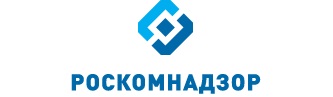 Отчето результатах деятельностиУправления Роскомнадзора по Южному федеральному округуза 2018 годг. КраснодарСодержаниеI. Сведения о выполнении полномочий, возложенных на территориальный орган Роскомнадзора.	31.1. Результаты проведения плановых проверок юридических лиц (их филиалов, представительств, обособленных подразделений), индивидуальных предпринимателей, плановых проверок деятельности органов местного самоуправления и должностных лиц местного самоуправления, мероприятий по систематическому наблюдению	81.2. Результаты проведения внеплановых проверок юридических лиц (их филиалов, представительств, обособленных подразделений), внеплановых проверок деятельности органов местного самоуправления и должностных лиц местного самоуправления, индивидуальных предпринимателей и мероприятий по систематическому наблюдению	161.3. Выполнение полномочий в установленных сферах деятельности	23II. Сведения о показателях эффективности деятельности	148III. Выводы по результатам деятельности и предложения по их совершенствованию	149РуководительУправленияРоскомнадзора по Южномуфедеральному округу 									С.Н. КузенковI. Сведения о выполнении полномочий, возложенных на территориальный орган Роскомнадзора.В Управлении, по состоянию на 09.01.2019 имеется информация:	- о 3971 операторе связи, которым принадлежит 8773 лицензии (с территорией действия – Краснодарский край, Республика Адыгея или юридическим адресом на территории данных субъектов Российской Федерации) на оказание услуг в области связи, из них: 7570 лицензий на предоставление услуг электросвязи, 503 на предоставление услуг почтовой связи, 700 на предоставление услуг связи для целей эфирного и кабельного вещания, 359 лицензий на вещание, 60237 РЭС, 2 ВЧУ и 16 франкировальных машин;- о 540 юридических лицах, индивидуальных предпринимателях (не операторовсвязи) вещателях, которым принадлежит 974 лицензии на вещание и 7 РЭС;Всего лицензий на вещание по состоянию на 09.01.2019–1335, из них:- о 1 юридическом лице, которое имеет 1 лицензию на осуществление деятельности в области воспроизведения аудиовизуальных произведений и фонограмм;- о 3452 юридических лицах, индивидуальных предпринимателях (не операторов связи) и физических лицах владельцах РЭС и ВЧУ, которым принадлежит 17258 РЭС и 13 ВЧУ;- о 5 владельцах франкировальных машин (не операторы связи и не владельцы РЭС и ВЧУ), которым принадлежит 5 франкировальных машин;- о 14234 операторах, осуществляющих обработку персональных данных;- о 683 средствах массовой информации,из которых:	- газет – 265;	-журналов – 93;	- телепрограмм – 27;	- радиопрограмм – 7;	- радиоканалов –198;	- телеканалов – 81;	- бюллетеней – 4;	- альманахов – 2;	- сборников – 3;	- информационных агентств – 2;	- аудиопрограмм – 1.1.1. Результаты проведения плановых проверок юридических лиц (их филиалов, представительств, обособленных подразделений), индивидуальных предпринимателей, плановых проверок деятельности органов местного самоуправления и должностных лиц местного самоуправления, мероприятий по систематическому наблюдениюВ 2018 году было проведено 465 плановых проверок и мероприятий СН, в том числе:Доля плановых проверок и мероприятий СН, в которых выявлены нарушения действующего законодательства в 2017 и 2018 годахПо результатам плановых проверок и мероприятий СН:- выявлено 430 нарушений норм действующего законодательства- выдано 25 предписаний об устранении выявленных нарушений- составлено 256 протоколов об АПН1.2. Результаты проведения внеплановых проверок юридических лиц (их филиалов, представительств, обособленных подразделений), внеплановых проверок деятельности органов местного самоуправления и должностных лиц местного самоуправления, индивидуальных предпринимателей и мероприятий по систематическому наблюдениюВнеплановые проверки Управлением проводились по основаниям, указанным в п.2 ст.10 Федерального закона от 26.12.2008 № 294-ФЗ «О защите прав юридических лиц и индивидуальных предпринимателей при осуществлении государственного контроля (надзора) и муниципального контроля» (истечение срока исполнения предписания), а также по основаниям, указанным в ст. 27 Федерального закона от 07.07.2003 № 126-ФЗ «О связи»:- истечение срока исполнения предписания;- поступление обращений и заявлений индивидуальных предпринимателей, юридических лиц, информации от органов государственной власти, органов местного самоуправления, из средств массовой информации о фактах нарушений целостности, устойчивости функционирования и безопасности единой сети электросвязи Российской Федерации по перечню таких нарушений, установленному Правительством Российской Федерации;- выявление органом государственного контроля в результате систематического наблюдения, радиоконтроля нарушений обязательных требований.В отчетном периоде проводились внеплановые мероприятия систематического наблюдения в отношении вещательных организаций в рамках исполнения поручений ЦА Роскомнадзора, а также в составе многотерриториальных СН.С начала года проведено 105 внеплановых проверок и мероприятий СН, в том числе:Доля внеплановых проверок и мероприятий СН, в которых выявлены нарушения действующего законодательства в 2017 и 2018 годахПо результатам внеплановых проверок и мероприятий СН:- выявлено 164 нарушения норм действующего законодательстваКоличество выявленных нарушений в сфере связи уменьшилось на 46%.- выдано 41 предписание об устранении выявленных нарушений- составлено 209 протоколов об АПН1.3. Выполнение полномочий в установленных сферах деятельности	1.3.1. Основные функцииВ сфере средств массовых коммуникаций (СМИ, вещатели)Полномочия выполняют – 11 единиц (с учетом вакантных должностей)Государственный контроль и надзор за соблюдением законодательства Российской Федерации в сфере электронных СМИ (сетевые издания, иные интернет-издания)Государственный контроль и надзор за соблюдением законодательства Российской федерации в сфере печатных СМИГосударственный контроль и надзор за соблюдением законодательства Российской Федерации в сфере телерадиовещанияГосударственный контроль и надзор за представлением обязательного федерального экземпляра документов в установленной сфере деятельности Федеральной службы по надзору в сфере связи, информационных технологий и массовых коммуникацийГосударственный контроль и надзор за соблюдением лицензионных требований владельцами лицензий на телерадиовещаниеГосударственный контроль и надзор в сфере защиты детей от информации, причиняющей вред их здоровью и (или) развитию, - за соблюдением требований законодательства Российской Федерации в сфере защиты детей от информации, причиняющей вред их здоровью и (или) развитию, к производству и выпуску средств массовой информации, вещанию телеканалов, радиоканалов, телепрограмм и радиопрограмм, а также к распространению информации посредством информационно-телекоммуникационных сетей (в том числе сети интернет) и сетей подвижной радиотелефонной связиЗа 2018 год проведен мониторинг информации (операторы связи, предоставляющие телематические услуги связи), содержащейся в ЕИС Роскомнадзора («Факты авторизации ОС для получения выгрузки из реестра для ТО»).По состоянию на 09.01.2019 авторизовано операторов связи:- многотерриториальных							- 23;- однотерриториальных в Краснодарском крае 			- 103;- однотерриториальных в Республике Адыгея 			- 5.Сведения о регистрации ОС в Едином реестреКраснодарский крайРеспублика Адыгея- 3 оператора (ООО »Паскаль», ООО «Мобидо», ООО «Центр бухгалтерских услуг») оказывают телематические услуги связи, за исключением доступа к сети Интернет.Управлением, из филиала ФГУП «ГРЧЦ» в Южном и Северо-Кавказском федеральных округах, получено 94 акта мониторинга выполнения операторами связи требований по ограничению доступа к ресурсам в сети «Интернет», доступ к которым на территории Российской Федерации запрещён, в соответствии с Федеральным законом от 27.07.2006 № 149-ФЗ «Об информации, информационных технологиях и о защите информации» (АС «РЕВИЗОР»).В отношении 40 операторов связи, на сетях которых установлен аппаратно-программный агент АС «РЕВИЗОР», составлено 84 протокола об административных правонарушениях по ст. 13.34 КоАП РФ.Также, в адрес операторов связи, предоставляющих и получающих фильтрованный трафик направлено 62 письма о принятии незамедлительных мер по ограничению доступа к ресурсам в сети «Интернет», доступ к которым на территории Российской Федерации запрещён.Результаты контроля за соблюдением операторами связи требований по ограничению доступа к информации, распространение которой на территории РФ запрещеноГосударственный контроль и надзор за соблюдением лицензионных требований владельцами лицензий на изготовление экземпляров аудиовизуальных произведений, программ для ЭВМ, баз данных и фонограмм на любых видах носителейМероприятия не планировались и не проводились.Организация проведения экспертизы информационной продукции в целях обеспечения информационной безопасности детейМероприятия не планировались и не проводились.При проведении мероприятий планового систематического наблюдения в 4 квартале 2018 года в отношении вещателей было выявлено:- ООО «Телерадиокомпания «ТВ Крымский экран»: несоблюдение требования о вещании указанного в лицензии телеканала или радиоканала, 2 протокола по ч. 3 ст. 14.1 КоАП РФ направлены в суд по подведомственности;- ООО «Рекламное агентство «Центурион»: несоблюдение требования о вещании указанного в лицензии телеканала или радиоканала, 2 протокола по ч. 3 ст. 14.1 КоАП РФ направлены в суд по подведомственности;- ООО Фирма «КВАЗАР»: нарушение порядка объявления выходных данных, 1 протокол по ст. 13.22 КоАП РФ направлен в суд по подведомственности; нарушение требований о предоставлении обязательного экземпляра документов, протоколы по ст. 13.23 КоАП РФ не составлены в связи с отсутствием события административного правонарушения (представлены документы, подтверждающие направление обязательного экземпляра);- ООО «Белоглинский информационный центр «Родная земля»: несоблюдение объемов вещания, составление протоколов по ч. 3 ст. 14.1 КоАП РФ запланировано в январе 2019 года. При проведении внеплановых систематических наблюдений в 4 квартале 2018 года в отношении вещателей было выявлено:- АО «Народное Радио»: невыполнение требований предписания, материалы направлены в головное ТУ (ЦФО);- ООО «Проф-Мастер»: неосуществление вещания более 3 месяцев, ЦА Роскомнадзора выдано предписание;- ООО «СтройТрансСервис»: нарушение требований о предоставлении обязательного экземпляра документов, несоблюдение объемов вещания. Протоколы по 
ст. 13.23, ч. 3 ст. 14.1 КоАП РФ не составлены в связи с отсутствием состава административного правонарушения (представлены документы, подтверждающие отсутствие вещания по техническим причинам и отсутствие контента, подлежащего передаче в качестве обязательного экземпляра);- ООО «ВИН»: несоблюдение требования о вещании указанного в лицензии телеканала или радиоканала, несоблюдение объемов вещания. Составление протоколов по ч. 3 ст. 14.1 КоАП РФ запланировано в январе 2019 года.В ходе проведения мероприятий по систематическому наблюдению в отношении СМИ (теле- и радиоканалов), а также при рассмотрении информации о нарушениях законодательства Российской Федерации, выявлено 8 нарушений:- 2 по ст. 20 (непредоставление устава редакции или заменяющего его договора в регистрирующий орган в течение трех месяцев со дня первого выхода в свет (в эфир) средства массовой информации) протоколы по ст. 13.23 КоАП РФ не составлены в связи с истечением срока давности;- 1 по ст. 27 (нарушение порядка объявления выходных данных в выпуске средства массовой информации) (2 протокола по ст. 13.22 КоАП РФ направлены в суд по подведомственности);- 5 по ст. 15 (невыход СМИ в свет более одного года) Закона РФ от 27.12.1991 
№ 2124-I «О средствах массовой информации». Материалы направлены в суд.В ходе проведения мероприятий по систематическому наблюдению в отношении печатных СМИ, а также при рассмотрении информации о нарушениях законодательства Российской Федерации, выявлено 82 нарушения:- 16 по ст. 27 (выходные данные) Закона РФ от 27.12.1991 № 2124-I «О средствах массовой информации»;- 9 по ст. 11 (перерегистрация и уведомление) Закона РФ от 27.12.1991 № 2124-I «О средствах массовой информации»;- 6 по ст. 20 (устав редакции СМИ) Закона РФ от 27.12.1991 № 2124-I «О средствах массовой информации»;- 28 по ст. 7 (доставка обязательного экземпляра печатных изданий) Федерального закона от 29.12.1994 №77 – ФЗ «Об обязательном экземпляре документов»;- 23 по ст. 15 (невыход СМИ в свет более одного года; устав редакции или заменяющий его договор не принят и (или) не утвержден в течение трех месяцев со дня первого выхода в свет данного СМИ) Закона РФ от 27.12.1991 № 2124-I «О средствах массовой информации». Материалы направлены в суд.При осуществлении мониторинга СМИ, совместно с сотрудниками филиала ФГУП «ГРЧЦ» по Южному и Северо-Кавказскому федеральным округам, в том числе стоящих на постоянном мониторинге, а также проверяемых в рамках проверок лицензиатов, систематического наблюдения, мероприятий по контролю и надзору за соблюдением законодательства Российской Федерации о средствах массовой информации, в 4 квартале 2018 года проанализированы материалы  7466 выпусков печатных, электронных и сетевых средств массовой информации по следующим направлениям:выявление материалов, с признаками экстремизма - 7466;выявление материалов, пропагандирующих культ насилия и жестокости - 7466;выявление материалов, пропагандирующих наркотики – 7466;выявление материалов, пропагандирующих порнографию – 7466;выявление материалов, содержащих нецензурную брань – 7466;выявление информации о несовершеннолетних, пострадавших в результате противоправных действий (бездействий) – 7466;выявление материалов с признаками иной запрещенной информации – 7466;выявление информации об общественных объединениях – 7466.Кроме того, в рамках мониторинга регионального информационного пространства, во взаимодействии со специалистами филиала ФГУП «ГРЧЦ» в Южном и Северо-Кавказском федеральных округах осуществляется ежедневный мониторинг 193 печатных и электронных средств массовой информации, а также интернет-ресурсов, незарегистрированных в качестве СМИ.В 4 квартале 2018 года в результате мониторинга средств массовой информации, было выявлено 9 фактов злоупотребления свободой массовой информации (из них: 1 -редакционный материал, содержащий нецензурную брань; 2 - комментарии Интернет-пользователей, содержащих нецензурную брань; 6 - случаи описания способов совершения самоубийства).По факту выявленных нарушений проведена профилактическая работа, направленная на недопустимость злоупотребления свободой массовой информации редакциями СМИ, информация с описанием способов совершения самоубийства внесена в реестр. В соответствии с полномочиями по осуществлению государственного контроля и надзора за соблюдением законодательства Российской Федерации в сфере средств массовой информации, на основании приказа Роскомнадзора от 06.07.2010 № 420 «Об утверждении порядка направления обращений о недопустимости злоупотреблений свободой массовой информации к средствам массовой информации, распространение которых осуществляется в информационно-телекоммуникационных сетях, в том числе в сети Интернет»:- в редакцию электронного периодического издания «Temruk.info(Темрюк.инфо)»  направлено 2 обращения с требованием удалить комментарии, либо отредактировать их. В течение рабочих суток с момента направления обращений, требования были удовлетворены: комментарии с нецензурной бранью удалены.В связи с поступившей информацией от филиала ФГУП «ГРЧЦ» в ЮФО и СКФО о нарушении требований действующего законодательства в сфере СМИ, проведено внеплановое мероприятие в отношении электронного периодического издания «Информационное агентство «Клерк.ру» (свидетельство о регистрации СМИ от 22 июля 2011 года Эл № ФС77-45931).19.12.2018 в результате внепланового мероприятия систематического наблюдения установлено, что редакцией вышеуказанного электронного периодического издания распространен материал «20 историй женщин о том, как к ним относятся работодатели» от 07.12.2018 (размещена в 07 ч. 17 мин.), содержащий нецензурную брань, чем нарушены требования ч. 1 статьи 4 Закона Российской Федерации от 27.12.1991 № 2124-1 «О средствах массовой информации».За нарушение порядка изготовление или распространения продукции средства массовой информации, содержащей нецензурную брань в отношении ответственных лиц будут составлены протоколы по ч. 3 ст. 13.21 КоАП РФ в январе 2019 года.В 1 квартале аннулировано 32 свидетельства о регистрации СМИ, из них:- 25 по решению суда  - 7 по решению учредителейВо 2 квартале аннулировано 40 свидетельств о регистрации СМИ, из них:- 32 по решению суда  - 8 по решению учредителейВ 3 квартале аннулировано 41 свидетельство о регистрации СМИ, из них:- 31 по решению суда  - 7 по решению учредителей- 3* утратили силу регистрацииВ 4 квартале аннулировано 33 свидетельства о регистрации СМИ:- 27 по решению суда  - 6 по решению учредителей* информация внесена в единый общероссийский реестр СМИ,во внесудебном порядке, в соответствии с ч. 4 ст. 15 Закона Российской Федерации от 27.12.1991 г. №2124-1 «О средствах массовой информации».Разрешительная и регистрационная деятельность:Ведение реестра средств массовой информации, продукция которых предназначена для распространения на территории субъекта Российской Федерации, муниципального образования, территориях двух и более субъектов Российской Федерации, входящих в Южный федеральный округ (с января 2018 года)Полномочие выполняют – 11 единиц* данные корректируются с учетом даты отказов** с учетом заявок с сохранением номера и даты свидетельства, перерегистрацииВедение реестра плательщиков страховых взносов в государственные внебюджетные фонды – российских организаций и индивидуальных предпринимателей по производству, выпуску в свет (в эфир) и (или) изданию средств массовой информации (за исключением средств массовой информации, специализирующихся на сообщениях и материалах рекламного и (или) эротического характера) и предоставление выписок из негоМероприятия не планировались и не проводились.Регистрация средств массовой информации, продукция которых предназначена для распространения преимущественно на территории субъекта (субъектов) Российской Федерации, территории муниципального образованияПолномочие выполняют – 11 единиц* с учетом заявок с сохранением номера и даты свидетельства, перерегистрацииРегистрация средств массовой информации, продукция которых предназначена для распространения на территориях двух и более субъектов Российской Федерации, входящих в Южный федеральный округ Полномочие выполняют – 11 единиц * с учетом заявок с сохранением номера и даты свидетельства, перерегистрацииГосударственная пошлина, взимаемая за государственную регистрацию СМИ за отчетный период (по состоянию на 09.01.2019 с учетом возврата), составила – 386 000 рублей, в том числе:за 1 квартал - 160 950 рублей;за 2 квартал - 70 250 рублей;за 3 квартал - 122 800 рублей;за 4 квартал - 32 000 рублей.В сфере связилицензии на оказание услуг в области связи						- 8773:РЭС												- 77502ВЧУ												- 15франкировальные машины								- 21Полномочия выполняют – 28 единиц При выполнении полномочий в отношении операторов связиПо количеству плановых мероприятий в разрезе полномочий информация не может быть представлена, так как проверки – это совокупность мероприятий государственного контроля (надзора).Государственный контроль и надзор за выполнением операторами связи требований по внедрению системы оперативно-разыскных мероприятий:* 10 протоколов об АПН в отношении юридического и должностного лиц ПАО «Мобильные ТелеСистемы» будут составлены 15.01.2019** в том числе 35 протоколов об АПН по ч. 1 ст. 19.5 и 2 протокола об АПН по ст. 19.7 КоАП РФ.Государственный контроль и надзор за использованием в сети связи общего пользования, технологических сетях и сетях связи специального назначения (в случае их присоединения к сети связи общего пользования) средств связи, прошедших обязательное подтверждение соответствия установленным требованиямОтдельные мероприятия не планировались, проведены в рамках плановых проверок. Нарушения не выявлены.Государственный контроль и надзор за соблюдением операторами связи требований к метрологическому обеспечению оборудования, используемого для учета объема оказанных услуг (длительности соединения и объема трафика)Отдельные мероприятия не планировались, проведены в рамках плановых проверок. Нарушения не выявлены.Государственный контроль и надзор за выполнением операторами связи требований к защите сетей связи от несанкционированного доступа к ним и передаваемой по ним информацииОтдельные мероприятия не планировались, проведены в рамках плановых проверок. Нарушения не выявлены.Государственный контроль и надзор за соблюдением операторами связи требований к оказанию услуг связи* 9 протоколов об АПН по ч.3 ст.14.1 КоАП РФ будут составлены в январе 2019Государственный контроль и надзор за соблюдением требований к построению сетей электросвязи и почтовой связи, требований к проектированию, строительству, реконструкции и эксплуатации сетей и сооружений связиГосударственный контроль и надзор за соблюдением установленных лицензионных условий и требований (далее - лицензионные условия) владельцами лицензий на деятельность по оказанию услуг в области связиГосударственный контроль и надзор за соблюдением операторами связи требований к пропуску трафика и его маршрутизацииОтдельные мероприятия не планировались, проведены в рамках плановых проверок. Нарушения не выявлены.Государственный контроль и надзор за соблюдением требований к порядку распределения ресурса нумерации единой сети электросвязи Российской ФедерацииОтдельные мероприятия не планировались, проведены в рамках плановых проверок. Нарушения не выявлены.Государственный контроль и надзор за соблюдением операторами связи требований к использованию выделенного им ресурса нумерации в соответствии с установленным порядком использования ресурса нумерации единой сети электросвязи Российской ФедерацииОтдельные мероприятия не планировались, проведены в рамках плановых проверок. Нарушения не выявлены.Государственный контроль и надзор за соблюдением требований к присоединению сетей электросвязи к сети связи общего пользования, в том числе к условиям присоединенияОтдельные мероприятия не планировались, проведены в рамках плановых проверок. Нарушения не выявлены.Рассмотрение обращений операторов связи по вопросам присоединения сетей электросвязи и взаимодействия операторов связи, принятие по ним решения и выдача предписания в соответствии с федеральным закономОтдельные мероприятия не планировались, проведены в рамках плановых проверок. Нарушения не выявлены.Государственный контроль и надзор за соблюдением нормативов частоты сбора письменной корреспонденции из почтовых ящиков, ее обмена, перевозки и доставки, а также контрольных сроков пересылки почтовых отправлений и почтовых переводов денежных средств* 6 протоколов об АПН по ч.3 ст.14.1 КоАП РФ будут составлены в январе 2019В 4 квартале 2018 года рассмотрено 74 обращения граждан. По выявленным нарушениям составлено 38 протоколов об АПН по ч.3 ст.14.1 КоАП РФ за нарушения Правил оказания услуг почтовой связи, утвержденных приказом Министерства связи и массовых коммуникаций Российской Федерации от 31.07.2014 № 234. Всего по результатам рассмотрения обращений составлено 48 протоколов об АПН по ч.3 ст.14.1 КоАП РФ. При проведении мероприятия систематического наблюдения в отношении ФГУП «Почта России» выявлены нарушения п.п. «а, б» п. 1, п.п. «а» пункта 6 Нормативов частоты сбора из почтовых ящиков, обмена, перевозки и доставки письменной корреспонденции, а также контрольные сроки пересылки письменной корреспонденции, утвержденных постановлением Правительства РФ от 24.03.2006 № 160, п.п. «а, б, в» п. 46 Правил оказания услуг почтовой связи, утвержденных приказом Министерства связи и массовых коммуникаций Российской Федерации от 31.07.2014 № 234.Краснодарский крайПисьменная корреспонденция внутрикраевого потока на этапах пересылки прошла в установленные контрольные сроки. Из 930 учтенных писем на этапе пересылки замедлено 83 письма, в контрольный срок поступило 847 писем или 91,1%. Установленные контрольные сроки пересылки письменной корреспонденции по внутрикраевому потоку соблюдаются. Процент (%) письменной корреспонденции, прошедшей в установленные контрольные сроки, составляет более 90%.Письменная корреспонденция межобластного потока замедлена на этапах пересылки в г. Краснодар и из г. Краснодара. Из 834 учтенного письма на этапе пересылки замедлено 228 писем, в контрольный срок поступило 606 писем или 72,7%. Установленные контрольные сроки пересылки письменной корреспонденции по межобластному потоку не соблюдаются. Процент (%) письменной корреспонденции, прошедшей в установленные контрольные сроки, составляет менее 90%.Республика АдыгеяПисьменная корреспонденция внутриреспубликанского потока на этапах пересылки прошла в контрольный срок. Из 142 учтенных писем на этапе пересылки замедлено 2 письма, в контрольный срок поступило 140 писем, или 98,6%. Установленные контрольные сроки пересылки письменной корреспонденции по внутриреспубликанскому потоку соблюдаются. Процент (%) письменной корреспонденции, прошедшей в установленные контрольные сроки, составляет более 90%. Письменная корреспонденция межобластного потока замедлена на этапах пересылки в г. Майкоп и из г. Майкопа. Из 664 учтенных писем на этапе пересылки замедлено 264 писем, в контрольный срок поступило 400 писем или 60,2%. Установленные контрольные сроки пересылки письменной корреспонденции по межобластному потоку не соблюдаются. Процент (%) письменной корреспонденции, прошедшей в установленные контрольные сроки, составляет менее 90%.Сравнительный анализ соблюдения контрольных сроков пересылки письменной корреспонденции за 2017 и 2018 годы приведен в таблице:Государственный контроль и надзор за соблюдением организациями федеральной почтовой связи и операторами связи, имеющими право самостоятельно оказывать услуги подвижной радиотелефонной связи, а также операторами связи, занимающими существенное положение в сети связи общего пользования, которые имеют право оказывать услуги связи по передаче данных и оказывают услуги связи на основании договоров с абонентами - физическими лицами, Федерального закона от 07.08.2001 
№ 115-ФЗ «О противодействии легализации (отмыванию) доходов, полученных преступным путем, и финансированию терроризма» в части фиксирования, хранения и представления информации об операциях, подлежащих обязательному контролю, а также организации ими внутреннего контроляПолномочия выполняют – 21 единица*1 мероприятие (проверка УФПС Краснодарского края ФГУП «Почта России») продлено и завершено в июле 2018Государственный контроль и надзор за соблюдением пользователями радиочастотного спектра требований к порядку его использования, норм и требований к параметрам излучения (приема) радиоэлектронных средств и высокочастотных устройств гражданского назначенияГосударственный контроль и надзор за соблюдением пользователями радиочастотного спектра требований к порядку его использования, норм и требований к параметрам излучения (приема) радиоэлектронных средств и высокочастотных устройств гражданского назначения, включая надзор с учетом сообщений (данных), полученных в процессе проведения радиочастотнойслужбой радиоконтроляГосударственный контроль и надзор за соблюдением требований к порядку использования франкировальных машин и выявления франкировальных машин, не разрешенных к использованиюПолномочия выполняют – 5 единицМероприятия не планировались и не проводилисьФиксированная телефонная связь, ПД и ТМСЗа 2018 год по результатам мероприятий государственного контроля (надзора):- выдано 35 предписаний об устранении выявленных нарушений, - вынесено 28 предупреждений о приостановлении действия лицензий, - составлен 201 протокол об административных правонарушениях.С целью пресечения и недопущения нарушения обязательных требований в области связи, с представителями операторов связи, проводилась профилактическая работа: пояснение требований законодательства, разъяснение о необходимости исполнения данных требований, как в телефонном режиме, так и устной беседе, путем информационного обеспечения деятельности Управления (размещение новостей на официальном сайте Управления), направление информационных писем.Всем операторам связи, оказывающим услуги на территории Краснодарского края и Республики Адыгея, была доведена информация путем размещения новости на официальном сайте Управления о:- необходимости предоставить сведения о базе расчета обязательных отчислений (неналоговых платежей) в резерв универсального обслуживания;- необходимости осуществления обязательных отчислений (неналоговых платежей) в резерв универсального обслуживания.В рамках повышения уровня информированности объектов надзора (юридических, физических лиц, индивидуальных предпринимателей) Управлением проведены совещания с операторами связи на темы: 1. «Соблюдение операторами связи требований к сетям и средствам связи для проведения оперативно-розыскных мероприятий».2. «Проверочные листы при проведении проверок. Основания, содержание, анализ».Также сотрудниками Управления проводится работа по выявлению сетей электросвязи, предоставляющих услуги связи с использованием Wi-Fi точек доступа, на предмет проведения идентификации пользователей, в результате которой проверена 1281 точка доступа Wi-Fi на предмет идентификации пользователей и используемого ими оконечного оборудования, а так же доступности сайтов, внесенных в Единый реестр в раздел «авторские права постоянная блокировка».В результате выявлено 97 (7,57%) точек доступа Wi-Fi без идентификации пользователей и используемого ими оконечного оборудования.За 2018 год в Управление ФСБ России по Краснодарскому краю направлено 11 писем (ежемесячно), содержащих результаты мониторинга по всем точкам доступа Wi-Fi без идентификации, составлено 38 протоколов об административных правонарушениях по ст. 6.17 КоАП РФ (в 2017 году составлено 16 протоколов об административных правонарушениях по ст. 6.17 КоАП РФ).Подвижная связь (радио- и телефонная)За 2018 год в рамках осуществления полномочий в отношении операторов подвижной связи проведены 2 плановые проверки во взаимодействии, 
4 плановых мероприятия по систематическому наблюдению, 9 внеплановых проверок, 
1 внеплановое мероприятие и 1 отдельное плановое мероприятие (в составе мероприятия в отношении Ростовского филиала ПАО «Вымпел-Коммуникации») за соблюдением операторами связи, имеющими право самостоятельно оказывать услуги подвижной радиотелефонной связи Федерального закона от 07.08.2001 № 115-ФЗ «О противодействии легализации (отмыванию) доходов, полученных преступным путем, и финансированию терроризма» в части фиксирования, хранения и представления информации об операциях, подлежащих обязательному, а также организации ими внутреннего контроля (ПОДФТ).Проверено 39 объектов надзора, выявлено 51 нарушение обязательных требований в области связи, выдано 9 предписаний об устранении выявленных нарушений, внесено 807 представлений об устранении причин и условий, способствовавших совершению административных правонарушений, вынесено 2 предупреждения о приостановлении действия лицензии, составлено 2897 протоколов об административных правонарушениях (98 протоколов по мероприятиям и 2787 протоколов без проведения мероприятий, в том числе: 2749 по информации Управления по Краснодарскому краю и Республике Адыгея филиала ФГУП «ГРЧЦ» в ЮФО и СКФО и 50 по обращениям граждан). Сравнительные данные приведены в таблице выполнения полномочий. Услуги связи для целей эфирного и кабельного вещанияЗа 2018 год в рамках осуществления полномочий в отношении операторов, оказывающих услуги связи для целей эфирного и кабельного вещания проведено 22 плановых мероприятия по систематическому наблюдению, 2 внеплановых проверки. Проверено 29 объектов надзора. Выявлено 2 нарушения обязательных требований в области связи. Выдано 1 предписание об устранении выявленных нарушений. Внесено 9 представлений об устранении причин и условий, способствовавших совершению административных правонарушений. Составлено 132 протокола об административных правонарушениях (4 протокола по мероприятиям и 128 протоколов об административных правонарушениях без проведения мероприятий, в том числе: 50 по информации Управления по Краснодарскому краю и Республике Адыгея филиала ФГУП «ГРЧЦ» в ЮФО и СКФО, 78 по информации Федерального агентства связи).Отменены 2 мероприятия по систематическому наблюдению в отношении ООО «Агентство «ЕЛЕНА» (ID 2231996 приказ от 28.02.2018 № 27-нд, ID 2231351 приказ от 24.04.2018 № 76-нд), в связи с прекращением юридическим лицом деятельности, подлежащей плановому систематическому наблюдению (аннулирование лицензии).Не проведена одна внеплановая проверка в отношении ООО «СтарТелеком» 
(ID 2267391), в связи с неполучением юридическим лицом приказа о проведении проверки, направленного ООО «СтарТелеком» на юридический адрес (докладная записка от  № 2294-дн).В рамках профилактических мероприятий, на основании обращения ФГУП «РТРС», оператору связи ООО «Анапские кабельные сети коллективного телевизионного приема», оказывающему услуги связи для целей кабельного вещания, объявлено предостережение о недопустимости оказания услуг связи без согласования точки присоединения сетей связи.Результаты работы Управления во взаимодействии с предприятиями радиочастотной службы при осуществлении контрольно-надзорной деятельности приведены в таблице:За 2018 год:- составлено 3253 протокола об административных правонарушениях по материалам радиоконтроля, полученным от  радиочастотной службы, что составило 100 % от общего количества протоколов об административных правонарушениях порядка, требований и условий, относящихся к использованию РЭС;- выдано 5 предписаний об устранении выявленных нарушений, что составило 0,4% от общего числа нарушений (1148), направленных радиочастотной службой;- внесено 876 представлений об устранении причин и условий, способствовавших совершению административных правонарушений.Неподтвердившихся сведений от радиочастотной службы за отчетный период не поступало.Направлены обращения в органы МВД России о выявлении неустановленных владельцев 32 РЭС, допустивших нарушения в области использования радиочастотного спектра.Взаимодействие с силовыми структурами, правоохранительными органами, органами прокуратуры и органами исполнительной властиЗа 2018 год, на основании полученных данных из УФСБ России по Краснодарскому краю, за нарушения требований к сетям и средствам связи для проведения оперативно-розыскных мероприятий и условий осуществления деятельности в соответствии с имеющимися у операторов связи лицензиями, в отношении 56 операторов связи (в том числе вторично) проведены внеплановые проверки, по результатам которых выдано 33 предписания об устранении выявленных нарушений.Всего за нарушения (по результатам плановых и внеплановых проверок) составлено 173 протокола об административных правонарушениях по ч. 3 ст.14.1 КоАП РФ, а также 35 протоколов об административных правонарушениях по ч. 1 ст. 19.5 КоАП РФ (невыполнение предписаний об устранении выявленных нарушений) и 2 протокола об административных правонарушениях по ст. 19.7 КоАП РФ (непредставление сведений).За 2018 год (информация за 4-й квартал 2017, 1, 2, 3 кварталы 2018), из Федерального агентства связи получено 115 писем, содержащих информацию о признаках нарушения операторами связи п. 1 Порядка предоставления сведений о базе расчёта обязательных отчислений (неналоговых платежах) в резерв универсального обслуживания, утверждённого приказом Минкомсвязи РФ от 16.09.2008 № 41. В отношении 81 оператора связи было составлено 280 протоколов об административных правонарушениях по ч. 3 ст.14.1 КоАП РФ, а также в отношении 34 операторов связи вынесено 34 определений об отказе в возбуждении дел об административных правонарушениях, из которых:- 19 по причине прекращения деятельности;- 4 по причине ликвидации предприятия;- 9 сведения направлены;- 1 исключение недействующего юридического лица из ЕГРЮЛ;- 1 по причине отзыва заявления письмом Россвязи.За 2018 год (информация за 4-й квартал 2017, 1, 2, 3 кварталы 2018), из Федерального агентства связи получено 26 писем, содержащих информацию о признаках нарушения операторами связи ч. 5 ст. 60 Федерального закона от 07.07.2003 № 126-ФЗ «О связи», в соответствии с которой, операторы связи обязаны осуществлять обязательные отчисления (неналоговые платежи) в резерв универсального обслуживания.По ст. 13.38 КоАП РФ составлено:- 12 протоколов в отношении 12 операторов связи, неуплативших обязательные отчисления;- 7 протоколов в отношении 7 операторов связи, несвоевременно уплативших обязательные отчисления.По ст. 13.38 КоАП РФ в отношении 7 операторов связи вынесены 7 определений об отказе в возбуждении дел об административных правонарушениях:- 6  по причине оплаты обязательных отчислений в установленные сроки;- 1 по причине отзыва заявления письмом Россвязи.Во исполнение Федерального закона от 02.11.2013 № 304-ФЗ «О внесении изменений в статью 44 Федерального закона «О связи» и Кодекс Российской Федерации об административных правонарушениях», совместно с МВД РФ проведено 44 рейда по проверке соблюдения обязательных требований при заключении коммерческими представителями операторов подвижной радиотелефонной связи договоров на оказание услуг связи. Сотрудниками МВД составлено 2 протокола об административном правонарушении по ст. 13.29 КоАП РФ и 4 по ст. 13.30 КоАП РФ, изъято 4 идентификационных модуля (sim-карт) оператора связи ПАО «МТС». Также произведен мониторинг сети Интернет на предмет незаконной реализации sim-карт. Выявлены признаки нарушений. Материалы для принятия мер направлены в ГУ МВД РФ по Краснодарскому краю (12 писем) и операторам подвижной радиотелефонной связи (56 писем). С целью пресечения и недопущения нарушений обязательных требований в области связи, с представителями ООПАЗ УОООП ГУ МВД России по Краснодарскому краю 08.02.2018 и 26.07.2018 проведены совещания по вопросам проведения совместных мероприятий по пресечению незаконной реализации sim-карт, вопросам взаимодействия и обмена информацией между структурами.В рамках профилактических мероприятий проведены совещания:13.02.2018 c операторами подвижной радиотелефонной связи по вопросу выполнения требований законодательства и проблемных вопросах в области ПОД/ФТ.В адрес Управления Генеральной прокуратуры в Южном федеральном округе 
направлены отчеты о деятельности территориальных управлений в Южном федеральном округе в сфере ПОД/ФТ и предложения для минимизации рисков легализации (отмывания) доходов, полученных преступным путем и финансирования терроризма.11.05.2018 и 30.08.2018 c представителями владельцев технологических сетей подвижной связи проведены совещания на тему: «О предстоящих изменениях в порядке регистрации РЭС и ВЧУ путем внесения записи в Реестр зарегистрированных РЭС и ВЧУ. Рассмотрение положений постановления Правительства РФ от 14.12.2017 № 1547».24.05.2018 c операторами подвижной радиотелефонной связи проведено совещание по вопросам:- изменений законодательства в области связи, в части  вступления с 01.06.2018 года в действие изменений в п. 6 ст. 44 Федерального закона «О связи»;- выполнения операторами подвижной радиотелефонной связи порядка перенесения абонентских номеров. 31.05.2018 в г. Ростове-на-Дону принято участие в межведомственном семинаре на тему: «Подготовка Российской Федерации к взаимной оценке в рамках выездной оценочной комиссии ФАТФ».14.11.2018 с участием представителя Росфинмониторинга по теме: - о выполнении требований законодательства в области ПОД/ФТ. Проведение идентификации клиентов (выявление иностранных и российских публичных  лиц, проверка  бенефициарных владельцев) при оказании услуг подвижной радио телефонной связи. Национальная оценка рисков.14.12.2018 в Министерстве гражданской обороны и чрезвычайных ситуаций Краснодарского края принято участие в совещании по решению вопросов передачи сигналов оповещения в сетях телевидения и радиовещания.В телевизионных средствах массовой информации в отчетный период размещено 9 телевизионных роликов социальной направленности с предостережением незаконного приобретения sim-карт и необходимостью заключения договоров на оказание услуг подвижной радиотелефонной связи. Результаты проведенных мероприятий систематического наблюдения, а также внеплановых выездных проверок в отношении оператора универсального обслуживания ПАО «Ростелеком»:- по лицензии № 135989 «Услуги местной телефонной связи с использованием таксофонов» (проверками охвачено 15 субъектов Краснодарского края и 16 субъектов Республики Адыгея) выявлено 9 нарушений обязательных требований (не работают таксофоны).По результатам внеплановых выездных проверок, оператору связи выдано 3 предписания об устранении выявленных нарушений. Составлено 18 протоколов об административных правонарушениях по ч. 3 ст. 14.1 КоАП РФ.- по лицензии № 135993 «Телематические услуги связи» (проверкой охвачено 6 муниципальных образований Краснодарского края и 1 субъект Республики Адыгея) нарушений обязательных требований не выявлено.По результатам внеплановой выездной проверки, оператору связи выдано 1 предписание об устранении выявленных нарушений. Составлено 2 протокола об административном правонарушении по ч. 3 ст. 14.1 КоАП РФ.Разрешительная и регистрационная деятельность:Выдача разрешений на применение франкировальных машин:Полномочия выполняют – 4 единицы*182 Разрешения на применение франкировальных машин аннулированы в 1 квартале 2018 года на основании приказа Минкомсвязи РФ № 368 от 08.08.2016 «Об утверждении порядка применения франкировальных машин»Выдача разрешений на судовые радиостанции, используемые на морских судах, судах внутреннего плавания и судах смешанного (река-море) плаванияПолномочия выполняют –7 единицРегистрация радиоэлектронных средств и высокочастотных устройств гражданского назначенияПолномочие выполняют – 7 единицСравнительные данные о количестве отказов в выдаче свидетельств о регистрации РЭС и ВЧУ в соответствии с постановлением Правительства РФ от 12.10.2004 № 539 и причинах отказов:Основанием для отказа в регистрации радиоэлектронных средств и высокочастотных устройств является:а) несоответствие представляемых документов требованиям, установленным Правилами регистрации РЭС и ВЧУ;б) непредставление документов, необходимых для регистрации радиоэлектронных средств и высокочастотных устройств в соответствии с Правилами регистрации РЭС и ВЧУ;в) наличие в документах, представленных заявителем, недостоверной или искажённой информации;г) несоответствие сведений о технических характеристиках и параметрах излучений радиоэлектронных средств и высокочастотных устройств, а также условий их использования требованиям, установленным в разрешении на использование радиочастот (радиочастотных каналов), техническим регламентам и национальным стандартам;д) невыполнение заявителем условия, установленного в разрешении на использование радиочастот или радиочастотных каналов, в части предельного срока.Участие в работе приемочных комиссий по вводу в эксплуатацию сетей (фрагментов сетей) электросвязиПолномочие выполняют – 11единицЗа 2018 год введено в эксплуатацию 162 фрагмента сетей электросвязи. Специалисты Управления приняли участие в работе 40 приемочных комиссий по вводу фрагментов сетей электросвязи в эксплуатацию.Сравнительные данные по вводу в эксплуатацию сетей (фрагментов сетей) электросвязи в 2017 и 2018 годахОсновным недостатком, выявленным при обследовании фрагментов сетей электросвязи, является отсутствие документов, подтверждающих организацию мероприятий по внедрению СОРМ на сетях электросвязи.В сфере защиты персональных данных:Государственный контроль и надзор за соответствием обработки персональных данных требованиям законодательства Российской Федерации в области персональных данныхПолномочие выполняют – 10 единицРезультаты мероприятий по систематическому наблюдению.В 1 квартале 2018 года проведены следующие мероприятия:1. Проведено 1 мероприятие систематического наблюдения по выявлению в местах розничной торговли фактов незаконной реализации на физических носителях (оптические диски и т.п.) баз данных, содержащих персональные данные граждан Российской Федерации посредством изучения ассортимента продукции, реализуемой на носителях информации в торговых павильонах в указанных местах розничной торговли.20.02.2018 в г. Краснодаре по следующим местам – в торговом комплексе ТРЦ «Галерея Краснодар» (ул. Володи Головатого, 313), ТРЦ «Красная Площадь» (ул. Джержинского, 100), ТК «Биосфера» (ул. Стасова, 163), Восточном рынке ( ул. Стасова, 161).По итогам фактов незаконной реализации баз данных на физических носителях, содержащих персональные данные граждан РФ, не установлено.2. Проведено 1 мероприятие систематического наблюдения в части оценки соответствия информации, размещаемой в общественных местах, на средствах наружной рекламы и светодиодных экранах посредством изучения информации, размещаемой в общественных местах, на средствах наружной рекламы и светодиодных экранах.02.02.2018 по следующим улицам: г. Краснодара, от ул. Маяковского до ул. Шевченко, от ул. Шевченко до ул. Новороссийской, от ул. Новороссийской до ул. Переходной, от ул. Переходной до ул. Костылева, от ул. Костылева до ул. Северной, от ул. Северной до ул. Красной, от ул. Красной до ул. Бабушкина.По итогам нарушений не выявлено.3. Проведено 5 мероприятий систематического наблюдения в сети Интернет в отношении категорий Операторов, осуществляющих обработку персональных данных значительного числа граждан и (или) сведений относящихся к биометрическим и специальным категориям персональных данных посредством просмотра разделов сайтов операторов сети Интернет и анализа их содержания на предмет соответствия требованиям законодательства Российской Федерации в области персональных данных.По итогам нарушений не выявлено.Во 2 квартале 2018 года проведены следующие мероприятия:1.Проведено 1 мероприятие систематического наблюдения по выявлению в местах розничной торговли фактов незаконной реализации на физических носителях (оптические диски и т.п.) баз данных, содержащих персональные данные граждан Российской Федерации.27.04.2018 в г. Краснодаре по следующим местам – в торговом комплексе ТРЦ «Меридиан» (адрес: г. Краснодар, ул. Стасова, 182/1), ТРК «СБС Мегамолл» (адрес: г. Краснодар, ул. Уральская, 79/1), ТК «Биосфера» (адрес: г. Краснодар, ул. Стасова, 163), Восточном рынке (адрес: г. Краснодар, ул. Стасова, 161).По итогам фактов незаконной реализации баз данных на физических носителях, содержащих персональные данные граждан РФ, не установлено.2. Проведено 1 мероприятие систематического наблюдения в части оценки соответствия информации, размещаемой в общественных местах, на средствах наружной рекламы и светодиодных экранах.27.04.2018 по следующим улицам: г. Краснодара, от ул. Маяковского до ул. Шевченко, от ул. Шевченко до ул. Новороссийской, от ул. Новороссийской до ул. Переходной, от ул. Переходной до ул. Суворова, от ул. Суворова до ул. Ленина, от ул. Ленина до ул. Кирова, от ул. Кирова до ул. Северная.По итогам нарушений не выявлено.3. Проведено 5 мероприятий систематического наблюдения в сети Интернет, в отношении категорий Операторов, осуществляющих обработку персональных данных значительного числа граждан и (или) сведений относящихся к биометрическим и специальным категориям персональных данных посредством просмотра разделов сайтов операторов сети Интернет и анализа их содержания на предмет соответствия требованиям законодательства Российской Федерации в области персональных данных:По итогам нарушений не выявлено.В 3 квартале 2018 года проведены следующие мероприятия.1. Проведено 1 мероприятие систематического наблюдения по выявлению в местах розничной торговли фактов незаконной реализации на физических носителях (оптические диски и т.п.) баз данных, содержащих персональные данные граждан Российской Федерации.27.07.2018 в г. Краснодаре, по следующим адресам - от ул. Маяковского до ул. Шевченко, от ул. Шевченко до ул. Новороссийской, от ул. Новороссийской до ул. Переходной, от ул. Переходной до ул. Суворова, от ул. Суворова до ул. Ленина, от ул. Ленина до ул. Красноармейской, от ул. Красноармейской до ул. Мира.По итогам фактов незаконной реализации баз данных на физических носителях, содержащих персональные данные граждан РФ, не установлено.2. Проведено 1 мероприятие систематического наблюдения в части оценки соответствия информации, размещаемой в общественных местах, на средствах наружной рекламы и светодиодных экранах.27.07.2018 по следующим улицам г. Краснодара - от ул. Маяковского до ул. Шевченко, от ул. Шевченко до ул. Новороссийской, от ул. Новороссийской до ул. Переходной, от ул. Переходной до ул. Суворова, от ул. Суворова до ул. Ленина, от ул. Ленина до ул. Красноармейской, от ул. Красноармейской до ул. Мира.По итогам нарушений не выявлено.1.3. Проведено 5 мероприятий систематического наблюдения в сети Интернет, в отношении категорий Операторов, осуществляющих обработку персональных данных значительного числа граждан и (или) сведений относящихся к биометрическим и специальным категориям персональных данных посредством просмотра разделов сайтов операторов сети Интернет и анализа их содержания на предмет соответствия требованиям законодательства Российской Федерации в области персональных данных:По итогам нарушений не выявлено.В 4 квартале 2018 года проведены следующие мероприятия.1. Проведено 1 мероприятие систематического наблюдения по выявлению в местах розничной торговли фактов незаконной реализации на физических носителях (оптические диски и т.п.) баз данных, содержащих персональные данные граждан Российской Федерации.19.10.2018 в ТРЦ «Галерея Краснодар» (адрес: г. Краснодар, ул. Головатого, 313), ТРК «СБС Мегамолл» (адрес: г. Краснодар, ул. Уральская, 79/1), МЦ «Красная Площадь» (адрес: г. Краснодар, ул. Дзержинского, 100), Кооперативном рынке (адрес: г. Краснодар, ул. Карасунская, 86).По итогам фактов незаконной реализации баз данных на физических носителях, содержащих персональные данные граждан РФ, не установлено.2. Проведено 1 мероприятие систематического наблюдения в части оценки соответствия информации, размещаемой в общественных местах, на средствах наружной рекламы и светодиодных экранах.17.10.2018 по следующим улицам г. Краснодара - от ул. Маяковского до 
ул. Шевченко, от ул. Шевченко до ул. Озёрная, от ул. Озёрная до ул. Фурманова, от 
ул. Фурманова до ул. Ставропольская, от ул. Ставропольская до ул. Вишняковой, от 
ул. Вишняковой до ул. Карасунская, от ул. Карасунская до ул. Янковского, от 
ул. Янковского до ул. Пашковская, от ул. Пашковская до ул. Фрунзе, от ул. Фрунзе до 
ул. Будённого, от ул. Будённого до ул. Калининградская, от ул. Калининградская до 
ул. Северная, от ул. Северная до ул. Севастопольская.По итогам нарушений не выявлено.1.3. Проведено 5 мероприятий систематического наблюдения в сети Интернет, в отношении категорий Операторов, осуществляющих обработку персональных данных значительного числа граждан и (или) сведений относящихся к биометрическим и специальным категориям персональных данных посредством просмотра разделов сайтов операторов сети Интернет и анализа их содержания на предмет соответствия требованиям законодательства Российской Федерации в области персональных данных:По итогам проведения систематического наблюдения в части оценки соответствия информации, размещаемой в сети Интернет выявлено размещение в сети – интернет персональных данных граждан, в отсутствие подтверждающих сведений о наличии согласия субъектов персональных данных на размещение их персональных данных в общедоступных источниках информации на сайтах: http://starmin.e-mfc.ru/ - филиал ГАУ КК «МФЦ КК» в Cтароминском районе; http://uspenskiy.e-mfc.ru/ - филиал ГАУ КК «МФЦ КК» в Успенском районе; https://www.gukkrasnodar.ru - ООО «ГУК-Краснодар»; https://paritet.jfservice.ru/ - ООО «Паритет»; http://tsg-vega.ru – ТСЖ «ВЕГА».По итогам проведения вышеуказанного мероприятия систематического наблюдения в части оценки соответствия информации, размещаемой в сети Интернет, выявлено отсутствие опубликованной политики обработки персональных данных на сайте: http://uspenskiy.e-mfc.ru/ - филиал ГАУ КК «МФЦ КК» в Успенском районе.В адрес вышеуказанных операторов будут направлены запросы о предоставлении информации о наличии согласия субъектов персональных данных на размещение их персональных данных в общедоступных источниках информации, а также пояснения по фактам отсутствия размещенной политики обработки персональных данных на сайте.	Типовыми нарушениями требований Федерального закона от 27.07.2006 № 152-ФЗ «О персональных данных» и принятых на его основе подзаконных актов, являются:а) ч. 7 ст. 22 Федерального закона «О персональных данных» - представление уведомления об обработке персональных данных, содержащего неполные и недостоверные сведения.Пример.ГАУЗ «Стоматологическая поликлиника № 2» МЗ КК направило в Управление уведомление об обработке персональных данных от 09.09.2008 № 5991, и на основании приказа № 190 от 03.10.2008, внесена в реестр операторов под регистрационным номером 08-0019485.Также, 19.01.2015 от ГАУЗ «Стоматологическая поликлиника № 2» МЗ КК в Управление поступило информационное письмо о внесении изменений № 501/23-упд.В ходе проверки установлено, что уведомление об обработке персональных данных, содержит неполные сведения, а именно: отсутствует указание на обработку категорий персональных данных: сведения о воинском учете, номер телефона, сведения о ближайших родственниках.По факту данного нарушения в январе 2019 года будут составлены протоколы по ст. 19.7 КоАП РФ.Ведение реестра операторов, осуществляющих обработку персональных данныхСогласно ч. 2.1. ст. 25 Федерального закона «О персональных данных» Операторы, которые осуществляли обработку персональных данных до 01.07.2011 года, обязаны были представить в Уполномоченный орган сведения, указанные в пп. 5, 7.1, 10 и 11 ч. 3 ст. 22 Федерального закона «О персональных данных» (до 1 января 2013 года).По состоянию на 09.01.2019 вышеуказанное требование не выполнили 4% Операторов от общего количества, включенных в Реестр (для сравнения – на 09.01.2018 – 8%).Одной из причин снижения количества операторов, не представивших сведения, является принятие мер административного характера в отношении Операторов, не направивших сведения по запросу Управления. Нарушения сроков по внесению сведений об Операторах в Реестр, а также изменений в сведения об Операторах в Реестре, а также остальных положений Административного регламента отсутствуют.Сравнительные данные по количеству поступивших уведомлений в 2017 и 2018 годахСравнительные данные по количеству поступивших уведомлений в 2018 году*В соответствии с п. 62 Руководства по ведению реестра операторов, осуществляющих обработку персональных данных, для территориальных органов Роскомнадзора от 26.04.2018 на основании докладной записки были исключены операторы, прекратившие деятельность (663 оператора).В целях разъяснения операторам, осуществляющим обработку персональных данных, положений законодательства Российской Федерации в области персональных данных сотрудники Управления приняли участие и выступили на следующих семинарах и совещаниях:- на мероприятии День открытых дверей «Защита прав субъектов персональных данных», организованном для граждан с целью ознакомления с деятельностью Уполномоченного органа по защите прав субъектов персональных данных, г. Краснодар, 30.01.2018;- на семинаре - совещании руководителей предприятий санаторно-курортного и туристского комплекса Краснодарского края по вопросам исполнения законодательства в области персональных данных, г. Краснодар, 16.02.2018;- на мероприятии «По вопросам налогооблажения, уплаты страховых взносов, использования гос. услуг, работы с персональными данными», организованном СТПП города Горячий Ключ.В данном мероприятии приняли участие предприниматели и представители учреждений муниципального образования, г. Горячий Ключ, 28.02.2018;- на мероприятии «По вопросу правил обработки, хранения и передачи персональных данных работников», организованном ЦЗН города Геленджик, г. Геленджик, 30.03.2018;- на семинаре в Управлении на тему: «Правоприменительная практика по ст. 13.11 и корреляция ст. 13.11 КоАП РФ с Федеральным законом от 27.07.2006 г. № 152-ФЗ «О персональных данных», 17.04.2018;- на совещании в Администрации МО Брюховецкий район «Разрешение теоретических и практических вопросов, связанных с организацией защиты персональных данных», 18.04.2018;- на мероприятии «День кадрового работника» г. Краснодар, 24.05.2018 и 25.05.2018;- на Открытом уроке, поясвященном защите персональных данных среди несовершеннолетних в общеобразовательных учереждениях, 29.05.2018;- на совещании в Администрации МО г-к Анапа «Порядок сбора, хранения и предоставления информации, содержащей персональные данные граждан, учет которой необходим для реализации проводимого эксперимента», 05.06.2018;- на совещании в Администрации МО Горячий Ключ «Порядок сбора, хранения и предоставления информации, содержащей персональные данные граждан, учет которой необходим для реализации проводимого эксперимента», 22.06.2018;- на Открытом уроке, МАОУ СОШ № 101 , г. Краснодар, пр. Чекистов, 18, 26.07.2018;- на мероприятии «День открытых дверей» 31.07.2018;- на Открытом уроке, ООО «Фламинго». Краснодарский край, п. Пересыпь, ул. Калабадка, 100, 06.08.2018;- на  Открытом уроке, Республика Адыгея, детский лагерь «Лань», 12.08.2018;- на  Открытом уроке, Республика Адыгея, детский лагерь «Кавказ», 12.08.2018;- на мероприятии «Виртуальный урок», ДСОК «Жемчужина России», 13.08.2018;- на мероприятии «Виртуальный урок», ОК «Чайка», 14.08.2018;- на мероприятии «Виртуальный урок», санаторий «Сокол», 14.08.2018;- на мероприятии «Виртуальный урок», санаторий «Космос», 15.08.2018;- на мероприятии «Виртуальный урок», санаторий «Лучезарный», 16.08.2018;- на мероприятии «Виртуальный урок», БО «Дубрава», 24.08.2018;- на мероприятии «Виртуальный урок», ЗАО «Санаторий Ейск», 28.08.2018;- на мероприятии Виртуальный урок, ДОЛ «Лань», 30.08.2018;- на Открытом уроке, посвященном защите персональных данных среди несовершеннолетних в детском лагере ФГБОУ ВДЦ «Орлёнок», 12.09.2018;- на семинаре в Краснодарской краевой территориальной организации профсоюза, 
г. Сочи, 12.10.2018;- на семинаре в НЧОУ ДПО «Северо-кавказский региональный учебный центр», 
г. Краснодар, 18.10.2018;- на семинаре в НЧОУ ДПО «Северо-кавказский региональный учебный центр», 
г. Краснодар, 15.11.2018;- на совещании в Законодательном собрании Краснодарского края, г. Краснодар, 19.11.2018;- на семинаре в ГБОУ «Институт развития образования», г. Краснодар, 20.11.2018;- на семинаре в НЧОУ ДПО «Северо-кавказский региональный учебный центр», 
г. Краснодар, 30.11.2018;- на семинаре в ГУ МВД России по Краснодарскому краю, г. Краснодар, 04.12.2018;- на семинаре в НЧОУ ДПО «Северо-кавказский региональный учебный центр», 
г. Краснодар, 13.12.2018;- на открытых уроках в МБОУ гимназия № 5 Апшеронского района, МБОУ СОШ 
№ 18 г. Апшеронск, МКОУ СОШ № 4 г. Усть-Лабинск, МАОУ СОШ № 3 г. Усть-Лабинск и МАОУ СОШ № 2 МО Усть-Лабинский район, посвященным безопасному использованию персональных данных среди несовершеннолетних в сети интернет, 01.11.2018 - 17.12.2018.В целях реализации «Плана мероприятий по реализации Стратегии институционального развития и информационно-публичной деятельности в области защиты прав субъектов персональных данных на период до 2020 года», «Плана мероприятий просветительской разъяснительно - информационной работы в области защиты персональных данных на 1 квартал 2018 года», «Плана мероприятий просветительской разъяснительно - информационной работы в области защиты персональных данных на 2 квартал 2018 года», «Плана мероприятий просветительской разъяснительно - информационной работы в области защиты персональных данных на 3 квартал 2018 года» и «Плана мероприятий просветительской разъяснительно - информационной работы в области защиты персональных данных на 4 квартал 2018 года»  за 2018 год Управлением были проведены следующие мероприятия:Единый «День открытых дверей» в целях консультирования субъектов персональных данных и операторов, осуществляющих обработку персональных данных, по вопросам законодательства в области персональных данных, привлечения квалифицированных кадров на государственную службу, презентации функций и направлений деятельности Управления в области персональных данных (30.01.2018).Размещение информационного сообщения на сайте Администрации МО г-к Геленджик;Открытый урок, поясвященный защите персональных данных срели несовершеннолетних в общеобразовательных учереждениях, 29.05.2018;Подписание Кодекса добросовестных практик в сети «Интернет» следующими государственными и муниципальными органами, юридическими лицами:- Государственное бюджетное профессиональное образовательное учреждение Краснодарского края «Краснодарский машиностроительный колледж» (ГБПОУ КК КМСК);- Администрация муниципального образования Кущевский район;- Администрация муниципального образования Ленинградский район;- Администрация муниципального образования Мостовский район;- Муниципальное автономное образовательное учреждение высшего образования «Краснодарский муниципальный медицинский институт высшего сестринского образования» (МАОУ ВО «КММИВСО»);- Администрация Кисляковского сельского поселения Кущевского района;- Администрация Красногвардейского сельского поселения Отрадненского района - Администрация Староминского сельского поселения Староминского района;- Администрация Новоберезанского сельского поселения Кореновского района;- Администрация Журавского сельского поселения Кореновского района;-Администрация Ейского городского поселения Ейского района;- Государственное бюджетное профессиональное образовательное учреждение «Горячеключевской медицинский колледж» министерства здравоохранения Краснодарского края;- Государственное бюджетное профессиональное образовательное учреждение Краснодарского края «Новороссийский колледж радиоэлектронного приборостроения»;- Федеральное государственное автономное образовательное учреждение высшего образования «Крымский федеральный университет им. В.И. Вернадского»;- Государственное автономное профессиональное образовательное учреждение Краснодарского края «Новороссийский колледж строительства и экономики»;- Государственное бюджетное профессиональное образовательное учреждение Краснодарского края «Туапсинский социально-педагогический колледж».Взаимодействие с организациями, телекомпаниями, имеющими возможность трансляции ролика социальной рекламы, посвященного защите персональных данных:  ООО «Белоглинский информационный центр» (телеканал «Родная земля»), дата выхода в эфир 15.01.2018-31.01.2018, время выхода в эфир 12:31:00, 19:01:00 итого 17 дней, 34 выхода;Телекомпания «Новая Россия» (телеканал «Новая Россия»), дата выхода в эфир 15.01.2018-31.01.2018, время выхода в эфир 16:15, итого 17 дней, 17 выходов;ООО «Каневская телевизионная студия», дата выхода в эфир 15.01.2018-31.01.2018, время выхода в эфир 7:05, 7:55, 20:05, 20:55, итого 17 дней, 68 выходов;ЗАО фирма Отрада (телеканал Предгорье), дата выхода в эфир 15.01.2018-31.01.2018, итого 17 дней, 17 выходов;РЕН ТВ Кропоткин (телеканал РЕН ТВ), дата выхода эфир 15.01.2018-31.01.2018, итого 17 дней, 17 выходов;ЗАО «Росинформ»  (телеканал «Заря»), дата выхода эфир 15.01.2018-31.01.2018, время выхода в эфир 13:10, итого 17 дней, 17 выходов;МП «ТРК Белореченск» (телеканал «Телевестник Белореченска»), дата выхода в эфир 01.02.2018-28.02.2018, не менее трех раз в неделю, итого 28 дней, 17 выходов;ГУП КК «Телерадиокомпания «НТК»  (телеканал Кубань 24), дата выхода в эфир 01.02.2018-28.02.2018, время выхода в эфир 06:00-17:59 будни, 06:00-17:59 выходные, итого  28 дней, 28 выходов;ГУП КК «Телерадиокомпания «НТК»  (телеканал Кубань 24 Орбита), дата выхода в эфир 01.02.2018-28.02.2018, время выхода в эфир 23:00-01:00 будни, 18:00-22:59 выходные, итого 28 дней, 28 выходов;МБУ ТВ «Зарево», дата выхода в эфир 01.02.2018-28.02.2018, три раза в неделю, итого 28 дней, 17 выходов;МУП «Брюховецкий» (телеканал СТС эфир БТЦ), дата выхода в эфир 01.02.2018-28.02.2018, время выхода в эфир 19:30, итого 28 дней, 12 выходов;МБУ «ТМТ» (программы передач, сайт tmt01.ru, канал YouTube), дата выхода в эфир 07.02.2018, 09.02.2018, 12.02.2018, итого 3 дня, 3 выхода;МУП «Медиа-группа «Анапа» (телеканал РЕН ТВ «Анапа Регион»), дата выхода в эфир 01.03.2018-31.03.2018, время выхода в эфир 07:15, 10:15, 12:45, 17:15, 19:15, итого 31 день, 155 выходов;МУП «ЛВК» (телеканал «Стимул ТВ»), дата выхода в эфир 01.03.2018-31.03.2018, время выхода в эфир 07:25, 07:35, 09:05, 12:30, 13:05, 15:20, 16:05, 19:40, итого 31 день, 155 выходов;ООО «ТРК «ЕТВ» (телеканал «РЕН ТВ») – 20.04.2018-29.06.2018, ежедневно в 19:27, с двумя повторами на следующий день в 7:27 и 12:57;ООО «Телерадиокомпания «ТВ Крымский Экран» - 20.04.2018-31.05.2018, ежедневно, 4 раза в день;ООО «Телестудия Ника ТВ-Армавир» - 06.04.2018-12.04.2018, 24 выхода;ООО «НТК «Тихорецк-ТВ» - 24.04.2018-31.05.2018, нечетные дни, один раз в час;ООО «Медиахолдинг»Макс Медиа Групп» - 23.04.2018-19.05.2018, 128 выходов;ООО «39 канал» (сетевой партнер «Домашний») - 01.04.2018-30.06.2018, ежедневно;АО «Эфкате» - 01.04.2018-30.06.2018, ежедневно;ООО «Местком» - (телеканал «Местком»-»Домашний») 27.05.2018-29.05.2018, 10 раз в сутки, 30 выходов.ООО «АПТО «ЭЛЕКТРОН» (телеканал «СТС-Крымск») - 25.07.2018-25.08.2018, 3 раза в сутки, итого 93 выхода;ООО «АПТО «ЭЛЕКТРОН» (телеканал «ТНТ-Крымск») - 25.07.2018-25.08.2018, 3 раза в сутки, итого 93 выхода;ООО «АПТО «ЭЛЕКТРОН» (телеканал «РЕН-Абинск») - 25.07.2018-25.08.2018, 3 раза в сутки, итого 93 выхода;ООО «Телекомпания «ПОЛИС» - 25.07.2018-30.09.2018, три раза в неделю по пять выходов в день, итого 460 выходов;АО «ЭФКАТЕ» - 07.08.2018-07.09.2018, всего 93 выхода;ООО «Медиахолдинг «Макс Медиа групп» (телеканал «Сочи24») - 14.08.2018-31.08.2018, всего 54 выхода;ООО «Медиахолдинг «Макс Медиа групп» (телеканал «Че») - 14.08.2018-31.08.2018, всего 54 выхода;ООО «Медиахолдинг «Макс Медиа групп» (телеканал «Макс-ТВ») - 14.08.2018-31.08.2018, всего 54 выхода;ООО «Дом-ТВ плюс» (телеканал «Дом-ТВ») - 14.08.2018-31.08.2018, всего 54 выхода;ООО «Местком» (телеканал «Домашний») –23.10.2018, 24.10.2018,  5 раз в сутки;ООО «Вита» (телеканал «СТС») - 23.10.2018, 24.10.2018,  5 раз в сутки;ООО «НТК «Тихорецк-ТВ» (телеканал «Пятница») – 23.10.2018-29.12.2018, 3 раза в неделю;АО ТРК «Фотон» - 01.11.2018.-30.11.2018, всего 30 выходов;ЗАО ТРК «Новая Россия» (телеканал «Новая Россия») – 25.10.2018-31.12.2018, всего 34 выхода;ЗАО ТРК «Новая Россия» (телеканал «ННТ») – 25.10.2018-31.12.2018, всего 34 выхода;ООО «Форум» (телеканал «ТНТ») – 18.10.2018-21.12.2018, каждый день, 4-5 раз в день;ООО «Форум» (телеканал «СТС») – 18.10.2018-21.12.2018, каждый день, 4-5 раз в день.Размещены на интернет-сайтах и информационных стендах государственных и муниципальных органов, юридических лиц информации, способствующей повышению уровня правовой информированности граждан и операторов, осуществляющих обработку персональных данных:Региональная энергетическая комиссия — департамент цен и тарифов Краснодарского края 22.01.2018 http://rek23.ru/press-centr/pc-novosti/148496/;Министерство природных ресурсов Краснодарского края 23.01.2018 http://www.mprkk.ru/ministerstvo/press-sluzhba/news/i/o-neobhodimosti-podachi-uvedomleniya-ob-obrabotke-personalnyh-dannyh;Департамент имущественных отношений Краснодарского края 23.01.2018 http://diok.ru/news/419978/;Государственное управление ветеринарии Краснодарского края 24.01.2018 http://www.kubanvet.ru/kadr3.html;Департамент информатизации и связи Краснодарского края 24.01.2018 http://dis.krasnodar.ru/management/news/7311/?sphrase_id=15634;Департамент информатизации и связи Краснодарского края 24.01.2018 http://dis.krasnodar.ru/citizens_and_legal_entities/PD/index.php?sphrase_id=15634;Департамент информатизации и связи Краснодарского края 24.01.2018 http://dis.krasnodar.ru/viewer.php?url=http://dis.krasnodar.ru:80/upload/iblock/831/83116ba04d9ca3c614f9f5eeceebd53b.pdf;Департамент по делам казачества и  военным вопросам Краснодарского края от 24.01.2018 http://ddk-kk.ru/about/info/news/768/;Министерство труда и социального развития Краснодарского края 26.01.2018 http://sznkuban.ru/newskk/item-23887.html;Министерство финансов Краснодарского края 30.01.2018 https://www.minfinkubani.ru/press_center/event_detail.php?ID=9505;Министерство курортов, туризма и олимпийского наследия Краснодарского края 31.01.2018 http://min.kurortkuban.ru/ministry/obrashcheniya-grazhdan/roskomnadzor-informiruet-o-voprosakh-svyazannykh-s-realizatsiey-federalnogo-zakona-o-personalnykh-da/;Управление записи актов гражданского состояния Краснодарского края 29.01.2018 http://kuban.uzags.ru/search/?q=%F0%EE%F1%EA%EE%EC%ED%E0%E4%E7%EE%F0&how=r ;Акционерное общество коммерческий банк «Кубанский торговый банк» 25.01.2018 http://bktb.ru/wp-content/uploads/Informatsionnoe-soobshenie-pnd.pdf;Администрация Краснодарского края 25.01.2018 http://admkrai.krasnodar.ru:443/content/1137/show/420266/;Министерство культуры Краснодарского края 29.01.2018 http://kulturakubani.ru/dokumenti/zaschita-personaljnih-dannih/federaljnaya-sluzhba-po-nadzoru-v-sfere-svyazi-informacionnih-tehnologij-i-massovih-kommunikacij-r;Департамент по архитектуре и градостроительству Краснодарского края 22.01.2018http://arhikub.ru/index.php/map/meropriyatiya/867-rabota-s-personalnymi-dannymi.html;Министерство экономики Краснодарского края 29.01.2018 http://economy.krasnodar.ru/news/1601/;Департамент по обеспечению деятельности мировых судей Краснодарского края19.01.2018 http://www.mirsud.krasnodar.ru/content/14/show/103/;Министерство здравоохранения Краснодарского края05.02.2018 http://www.minzdravkk.ru/pages/about/persdata/;Департамент потребительской сферы и регулирования рынка алкоголя Краснодарского края 06.02.2018http://www.dps-kk.ru/press-centre/info/news/200414/;Департамент по регулированию контрактной системы Краснодарского краяот 06.02.2018 http://www.gz-kuban.ru/index.php?option=com_content&view=article&id=19367:2018-02-01-09-17-45&catid=3;Администрация муниципального образования Брюховецкий район 08.02.2018 http://www.bruhoveckaya.ru/raion/info/news/?ELEMENT_ID=22590;Сайт главы муниципального образования Брюховецкий район Мусатова Владимира Викторовича 08.02.2018 http://glava.amobr.ru/news/5478/;Официальный сайт администрация муниципального образования Крыловский район 09.02.2018 http://www.krilovskaya.ru/index.php?option=com_content&view=article&id=7354%3A2018-02-09-11-13-21&catid=572%3A2017-10-17-11-29-27&Itemid=347&lang=en;Министерство транспорта и дорожного хозяйства Краснодарского края от 12.02.2018 http://mt.krasnodar.ru/content/section/660/detail/5427/;Государственная жилищная инспекция Краснодарского края 09.02.2018 http://www.gzhi-kuban.ru/kadrovaya-politika/;Администрация муниципального образования Апшеронский район14.02.2018 http://www.apsheronsk-oms.ru/informatcionnoe-soobshcenie-4.html;Государственная инспекция труда в Краснодарском крае12.02.2018 https://git23.rostrud.ru/news/636343.html;Государственное учреждение-Краснодарское региональное отделение Фонда социального страхования Российской Федерации12.02.2018 http://kubanfss.ru/news/informatsionnoe-soobshchenie-0;Администрация муниципального образования Белореченский район13.02.2018 http://www.belorechensk.ru/news/9360/;Администрация муниципального образования Гулькевичский район13.02.2018 http://gulkevichi.com/район/новости/информационные-сообщения/информационное-сообщение-»о-персональных-данных»;Администрация муниципального образования Кавказский район15.02.2018 http://www.kavraion.ru/cat9/item-7403.html;Администрация муниципального образования Каневской район 19.02.2018 https://www.kanevskadm.ru/index.php?option=com_content&view=article&id=16597:2018-02-19-06-07-32&catid=71:2011-01-13-14-18-37;Министерство сельского хозяйства и перерабатывающей промышленности Краснодарского края 13.02.2018http://www.dsh.krasnodar.ru/documents/soft/rcn/;Департамент инвестиций и развития малого и среднего предпринимательства Краснодарского края 12.02.2018http://www.kubaninvest.ru/;Министерство образования, науки и молодежной политики Краснодарского края 13.02.2018 http://www.minobrkuban.ru/presscenter/news/roskomnadzor-informiruet/?sphrase_id=59959;Администрация муниципального образования город-курорт Геленджик13.02.2018 http://gelendzhik.org/about/info/messages/37530/;Администрация муниципального образования Белоглинский район08.02.2018 http://www.belaya-glina.ru/news/13140/?sphrase_id=10252;Администрация муниципального образования Абинский район14.02.2018 http://www.abinskiy.ru/obj/item-2482.html;Администрация муниципального образования город горячий Ключ20.02.2018 http://www.gorkluch.ru/about/info/anounces/8734/;Министерство топливно-энергетического комплекса и жилищно-коммунального хозяйства Краснодарского края 21.02.2018http://www.gkh-kuban.ru/page1513.html;Администрация муниципального образования Ейский район26.02.2018 http://www.yeiskraion.ru/info/actual/15392/;Администрация муниципального образования город Армавир14.02.2018 http://www.armawir.ru/about/info/anounces/14539/?sphrase_id=35922;Администрация муниципального образования город-курорт Анапа 05.03.2018 http://www.anapa-official.ru/news/obyavleniya/2018/03/18625/;Администрация города Сочи 07.03.2018 https://www.sochi.ru/press-sluzhba/obyavleniya/105878;Детская краевая клиническая больница Министерства здравоохранения Краснодарского края 15.03.2018 http://dkkb-krasnodar.ru/about/politika/, http://dkkb-krasnodar.ru/Normat%20Doc/%D0%B8%D0%BD%D1%84%D0%BE%D1%80%D0%BC%D0%B0%D1%86%D0%B8%D0%BE%D0%BD%D0%BD%D0%BE%D0%B5%20%D0%BF%D0%B8%D1%81%D1%8C%D0%BC%D0%BE.pdf;Торгово-промышленная палата Краснодарского края15.03.2018 http://kuban.tpprf.ru/ru/news/232962/;Коммерческий Банк «Кубань кредит» 16.03.2018 https://www.kubankredit.ru/o-banke/pers-service/novosti-banka/397625/;Администрация муниципального образования Усть-Лабинский район19.03.2018 http://www.adminustlabinsk.ru/city/news/17812/;Фонд микрофинансирования Краснодарского края15.03.2018 http://fmkk.ru/news/informatsionnoe_soobshchenie/?sphrase_id=773;Государственное бюджетное учреждение здравоохранения «Центр медицинской профилактики» министерства здравоохранения Краснодарского края http://www.med-prof.ru/newslist/item-1818.html от 14.03.2018;Администрация муниципального образования Щербиновский район 21.03.2018http://staradm.ru/?q=node/5788;ГБУЗ «Краевая клиническая больница №2» Министерства здравоохранения Краснодарского края 23.03.2018 http://kkb2-kuban.ru/content/1411;Администрация муниципального образования Темрюкский район 21.03.2018 http://www.temryuk.ru/presscenter/news/roskomnadzor-informiruet/?sphrase_id=14825;Филиал ГАУ КК «МФЦ КК» в Успенском районе 23.03.2018 http://uspenskiy.e-mfc.ru/news/410/;Администрация муниципального образования Тимашевский район 28.03.2018 http://www.timregion.ru/home/24883-2018-03-28-11-29-41;Администрация Афипского городского поселения Северского района 29.03.2018 http://www.afipskij.ru/announcemets.html;Администрация муниципального образования Выселковский район 29.03.2018 http://viselki.net/node/2166;Администрация Голубицкого сельского поселения Темрюкского района 29.03.2018 http://golubitskoe.ru/index.php/novosti-poseleniya/588-в-январе-2007-года-вступил-в-силу-федеральный-закон-от-27-июля-2006-года-№-152-фз-»о-персональных-данных».html.Министерства курортов, туризма и олимпийского наследия Краснодарского края 26.01.2018 Информационный стенд;Администрации сельских поселений, входящих в состав муниципального образования Брюховецкий район 08.02.2018Информационные стенды;Министерства финансов Краснодарского края 01.02.2018 Информационный стенд;Министерства сельского хозяйства и перерабатывающей промышленности Краснодарского края 13.02.2018 Информационный стенд; Избирательная комиссия Краснодарского края 12.03.2018 Информационный стенд. Администрация Медведовского сельского поселения Тимашевского района 02.04.2018 http://admmedved.ru/?s=%D1%80%D0%BE%D1%81%D0%BA%D0%BE%D0%BC%D0%BD%D0%B0%D0%B4%D0%B7%D0%BE%D1%80&submit=;Администрация муниципального образования Тихорецкий район 04.04.2018 http://www.admin-tih.ru/administratsiya/administrativnaya-reforma/federalnaya-sluzhba-po-nadzoru-v-sfere-svyazi-informatsionnykh-tekhnologiy-i-massovykh-kommunikatsiy/index.php?sphrase_id=6196;Администрация Тихорецкого городского поселения Тихорецкого района 04.04.2018 http://www.tihoretsk-gorod.ru/index.php/informatsionnoe-soobshchenie-roskomnadzora-o-zashchite-prav-sub-ektov-personalnykh-dannykh;Администрация Алексеевского сельского поселения Тихорецкого района 12.04.2018 http://aleks.tih.ru/info.html;Администрация Архангельского сельского поселения Тихорецкого района 05.04.2018 http://arhangelskoesp.ru/index.php/novosti/3635-informatsionnoe-soobshchenie;Администрация Братского сельского поселения тихорецкого района 06.04.2018 http://bratskiy-adm.ru/index.php/novosti/2561-informatsionnoe-soobshchenie-roskomnadzor-upolnomochennyj-organ-po-zashchite-prav-sub-ektov-personalnykh-dannykh;Администрация Еремизино- Борисовского сельского поселения Тихорецкого района 06.04.2018 http://eremborsp.ru/novosti/2708-informatsionnoe-soobshchenie-roskomnadzor-upolnomochennyj-organ-po-zashchite-prav-sub-ektov-personalnykh-dannykh.html;Администрация Крутого сельского поселения Тихорецкого района 05.04.2018 http://krutoesp.ru/archive/3685-p;Администрация Новорождественского сельского поселения Тихорецкого района 06.04.2018 http://novorozh.ru/novosti/2554-53645646;Администрация Отрадненского сельского поселения Тихорецкого района 05.04.2018 http://otradnenskoesp.ru/index.php/novosti/2708-informatsionnoe-soobshchenie;Администрация Парковского сельского поселения Тихорецкого района 05.04.2018 http://admparkovskoe.ru/novosti/4727-federalnaya-sluzhba-po-nadzoru-v-sfere-svyazi-informatsionnykh-tekhnologij-i-massovykh-kommunikatsij.html;Администрация Терновского сельского поселения Тихорецкого района 06.04.2018 http://ternovskoe.ru/archive/4928-86754;Администрация Фастовецкого сельского поселения Тихорецкого района 05.04.2018 http://fastovsp.ru/archive/2806-informatsionnoe-soobshchenie;Администрация Хоперского сельского поселения Тихорецкого района 05.04.2018 http://hoperskoesp.ru/novosti/4442-federalnaya-sluzhba-po-nadzoru-v-sfere-svyazi-informatsionnykh-tekhnologij-i-massovykh-kommunikatsij.html;Администрация Юго-Северного сельского поселения Тихорецкого района 05.04.2018 http://ugo-severnoe.ru/novosti/4518-informatsionnoe-soobshchenie-roskomnadzor-upolnomochennyj-organ-po-zashchite-prav-sub-ektov-personalnykh-dannykh.html;Администрация Сенного сельского поселения Темрюкского района 13.04.2018 http://admsennaya.ru/index.php?page=full_news&id=197&adm=common; Администрация Коржевского сельского поселения Славянского района 11.04.2018 http://korgevskiy.ru/page_id-142/page_id-7882/;Администрация Коржевского сельского поселения Славянского района 11.04.2018 http://korgevskiy.ru/wp-content/uploads/dlm_uploads/Informatsionnoe-soobshhenie.doc;Администрация Григорьевского сельского поселения Северского района 11.04.2018 http://grigorevskaia.krasnodar.ru/novosti/1392/?sphrase_id=153;Администрация Львовского сельского поселения Северского района 10.04.2018 http://lspadmin.ru/index.php/novosti-poseleniya/215-%D0%B2-%D1%8F%D0%BD%D0%B2%D0%B0%D1%80%D0%B5-2007-%D0%B3%D0%BE%D0%B4%D0%B0-%D0%B2%D1%81%D1%82%D1%83%D0%BF%D0%B8%D0%BB-%D0%B2-%D1%81%D0%B8%D0%BB%D1%83-%D1%84%D0%B5%D0%B4%D0%B5%D1%80%D0%B0%D0%BB%D1%8C%D0%BD%D1%8B%D0%B9-%D0%B7%D0%B0%D0%BA%D0%BE%D0%BD-%D0%BE%D1%82-27-%D0%B8%D1%8E%D0%BB%D1%8F-2006-%D0%B3%D0%BE%D0%B4%D0%B0-%E2%84%96-152-%D1%84%D0%B7-%C2%AB%D0%BE-%D0%BF%D0%B5%D1%80%D1%81%D0%BE%D0%BD%D0%B0%D0%BB%D1%8C%D0%BD%D1%8B%D1%85-%D0%B4%D0%B0%D0%BD%D0%BD%D1%8B%D1%85%C2%BB.html;Администрация Вышестеблиевского сельского поселения Темрюкского района 13.04.2018 http://admvyshesteblievskaya.ru/index.php?page=full_news&id=197&adm=common;Администрация Запорожского сельского поселения Темрюкского района 13.04.2018 http://adm-zaparozhskaya.ru/index.php?page=full_news&id=197&adm=common;Администрация Курчанского сельского поселения Темрюкского района 13.04.2018 http://admkurchanskaya.ru/index.php?page=full_news&id=197&adm=common;Администрация Краснострельского сельского поселения Темрюкского района 14.04.2018 http://admkrasnostrelskaya.ru/index.php?page=full_news&id=197&adm=common;Администрация Старотитаровского сельского поселения Темрюкского района 11.04.2018 http://adm-starotitarovskaya.ru/%d0%bd%d0%be%d0%b2%d0%be%d1%81%d1%82%d0%b8/%d0%be%d0%b1%d1%8a%d1%8f%d0%b2%d0%bb%d0%b5%d0%bd%d0%b8%d1%8f/%d0%b8%d0%bd%d1%84%d0%be%d1%80%d0%bc%d0%b0%d1%86%d0%b8%d0%be%d0%bd%d0%bd%d0%be%d0%b5-%d1%81%d0%be%d0%be%d0%b1%d1%89%d0%b5%d0%bd%d0%b8%d0%b5-5/attachment/%d0%b8%d0%bd%d1%84%d0%be%d1%80%d0%bc%d0%b0%d1%86%d0%b8%d0%be%d0%bd%d0%bd%d0%be%d0%b5-%d1%81%d0%be%d0%be%d0%b1%d1%89%d0%b5%d0%bd%d0%b8%d0%b5-1/;Администрация Таманского сельского поселения Темрюкского района 13.04.2018 http://адм-тамань.рф/index.php/en/416-2018-04-13-o-personalnykh-dannykh;Администрация Фонталовского сельского поселения Темрюкского района 13.04.2018 https://www.adm-fontalovskaya.ru/index.php?page=full_news&id=197&adm=common;Администрация Прикубанского сельского поселения Славянского района 12.04.2018 http://prikubanskiy-adm.ru/index.php/novosti-poseleniya/137-%D1%84%D0%B5%D0%B4%D0%B5%D1%80%D0%B0%D0%BB%D1%8C%D0%BD%D0%B0%D1%8F-%D1%81%D0%BB%D1%83%D0%B6%D0%B1%D0%B0-%D0%BF%D0%BE-%D0%BD%D0%B0%D0%B4%D0%B7%D0%BE%D1%80%D1%83-%D0%B2-%D1%81%D1%84%D0%B5%D1%80%D0%B5-%D1%81%D0%B2%D1%8F%D0%B7%D0%B8,-%D0%B8%D0%BD%D1%84%D0%BE%D1%80%D0%BC%D0%B0%D1%86%D0%B8%D0%BE%D0%BD%D0%BD%D1%8B%D1%85-%D1%82%D0%B5%D1%85%D0%BD%D0%BE%D0%BB%D0%BE%D0%B3%D0%B8%D0%B9-%D0%B8-%D0%BC%D0%B0%D1%81%D1%81%D0%BE%D0%B2%D1%8B%D1%85-%D0%BA%D0%BE%D0%BC%D0%BC%D1%83%D0%BD%D0%B8%D0%BA%D0%B0%D1%86%D0%B8%D0%B9-%D0%B8%D0%BD%D1%84%D0%BE%D1%80%D0%BC%D0%B8%D1%80%D1%83%D0%B5%D1%82.html;Администрация Черноерковского сельского поселения Славянского района 12.04.2018  http://chernoer.ru/Documents/2018/04/na_sajt.pdf;Администрация Петровского сельского поселения Славянского района 13.04.2018http://st-petrovskaja.ru/news/informacionnoe_soobshhenie/2018-04-13-408;Администрация Ильского городского поселения Северского района 16.04.2018 http://www.sevadm.ru/2018/04/16/informacija.html;Совет муниципальных образований Краснодарского края 03.04.2018 https://smokk.ru/about/smokk-news/3510.html;Администрация Ахтанизовского сельского поселения Темрюкского района http://ahtanizsp.ru/archive/5571-122112000025.04.2018;Администрация Кировского сельского поселения Славянского района18.04.2018 http://kirselpos.ru/news/informacionnoe_soobshhenie_v_janvare_2007_goda_vstupil_v_silu_federalnyj_zakon_ot_27_ijulja_2006_goda_152_fz_o_personalnykh_dannykh/2018-04-18-934;Администрация Хадыженского городского поселения Апшеронского района18.05.2018 http://had.apsheronsk-oms.ru/tinybrowser_subsites/_had_/1_-1.pdf;Администрация Черниговского сельского поселения Апшеронского района18.05.2018 http://ch.apsheronsk-oms.ru/informaciya-dlya-naseleniya-2.html;Администрация Кубанского сельского поселения Апшеронского района 18.05.2018 http://kuban.apsheronsk-oms.ru/tinybrowser_subsites/_kuban_/person._dannye.pdf;Администрация Первомайского сельского поселения Белореченского района17.05.2018 http://admin-pervomaiskiy.ru/news.html;Администрация Белореченского городского поселения Белореченского района 17.05.2018 http://www.gorodbelorechensk.ru/325-roskomnadzor-informiruet;Администрация Новотаманского сельского поселения Темрюкского района17.05.2018 http://novotaman.ru/archive/4209-0000000000002;Администрация Тверского сельского поселения Апшеронского района25.05.2018 http://tver.apsheronsk-oms.ru/zakon-ot-27-iyulya-2006-goda-152-fz-o-personal-nykh-dannykh.html;Администрация Целинного сельского поселения Славянского района 17.05.2018 http://celin-adm.ru/index.php/%D0%BE%D0%B1%D1%8A%D1%8F%D0%B2%D0%BB%D0%B5%D0%BD%D0%B8%D1%8F/324-%D0%B8%D0%BD%D1%84%D0%BE%D1%80%D0%BC%D0%B0%D1%86%D0%B8%D0%BE%D0%BD%D0%BD%D0%BE%D0%B5-%D1%81%D0%BE%D0%BE%D0%B1%D1%89%D0%B5%D0%BD%D0%B8%D0%B5-%D0%BE-%D0%B2%D1%81%D1%82%D1%83%D0%BF%D0%BB%D0%B5%D0%BD%D0%B8%D0%B8-%D0%B2-%D1%81%D0%B8%D0%BB%D1%83-%D1%84%D0%B5%D0%B4%D0%B5%D1%80%D0%B0%D0%BB%D1%8C%D0%BD%D0%BE%D0%B3%D0%BE-%D0%B7%D0%B0%D0%BA%D0%BE%D0%BD%D0%B0-%D0%BE%D1%82-27-%D0%B8%D1%8E%D0%BB%D1%8F-2006-%D0%B3%D0%BE%D0%B4%D0%B0-%E2%84%96-152-%D1%84%D0%B7-%C2%AB%D0%BE-%D0%BF%D0%B5%D1%80%D1%81%D0%BE%D0%BD%D0%B0%D0%BB%D1%8C%D0%BD%D1%8B%D1%85-%D0%B4%D0%B0%D0%BD%D0%BD%D1%8B%D1%85%C2%BB.html;Администрация Рязанского сельского поселения Белореченского района17.05.2018 http://moryazanskoesp.ru/obyavlenie.html;Администрация Дружненского сельского поселения Белореченского района04.06.2018http://bel-druzhniy.ru/;Администрация Стародеревянковского сельского поселения Каневского района 05.06.2018 http://starayaderevnya.ru/?p=27403;Администрация Новодеревянковского сельского поселения Каневского района 08.06.2018 http://novderevnya.ru/?p=5490;Администрация Кубанскостепного сельского поселения Каневского района 06.06.2018 http://kubanskostepnoe.ru/?p=1525;Администрация Ейскоукрепленского сельского поселения Щербиновского района 08.06.2018 http://eu-sp.ru/novosti/2829-3213213210.html;Администрация Газырского сельского поселения Выселковского района 08.06.2018 http://gazirskoe.ru/;Администрация Екатериновского сельского поселения Щербиновского района 13.06.2018 http://admekaterinovka.ru/news/informacija_dlja_naselenija/2018-06-13-283;Администрация Старощербиновского сельского поселения Щербиновского района 07.06.2018 http://starscherb.ru/news/o_zashhite_prav_subektov_personalnykh_dannykh/2018-06-07-362;Администрация Бейсугского сельского поселения Выселковского района 14.06.2018http://beisug-adm.ru/;Администрация Щербиновского сельского поселения Щербиновского района 14.06.2018http://admscherb.ru/news/roskomnadzor_informiruet/2018-06-14-335;Администрация Новобейсугского сельского поселения Выселковского района 08.06.2018 http://admnb.viselki.ru/images/%D0%98%D0%BD%D1%84%D0%BE%D1%80%D0%BC%D0%B0%D1%86%D0%B8%D0%BE%D0%BD%D0%BD%D0%BE%D0%B5_%D1%81%D0%BE%D0%BE%D0%B1%D1%89%D0%B5%D0%BD%D0%B8%D0%B5.doc;Администрация Новомалороссийского сельского поселения Выселковского района 08.06.2018 http://novomaloross.ru/news/3618/;Администрация Каневского сельского поселения Каневского района 15.06.2018 http://kansp.ru/archives/16601;Администрация Шабельского сельского поселения Щербиновского района 15.06.2018 http://admshab.ru;Администрации Медведовского сельского поселения Тимашевского района 02.04.2018 Информационный стенд;Администрация Коржевского сельского поселения (х. Коржевский, х. Шапарский) 11.04.2018 Информационный стенд;Администрации Григорьевского сельского поселения Северского района 12.04.2018 Информационный стенд;Администрация Краснострельского сельского поселения Темрюкского района 13.04.2018 Информационный стенд;Администрация Ильского сельского поселения Северского района 16.04.2018 Информационный стенд;Администрация Новотаманского сельского поселения Темрюкского района 17.05.2018 Информационный стенд;Администрация Кабардинского сельского поселения Апшеронского района 16.05.2018 Информационный стенд;МКУ «СДК» Кабардинского сельского поселения Апшеронского района 16.05.2018 Информационный стенд;Почтовое отделение № 020 пос. Асфальтовая гора Кабардинского сельского поселения Апшеронского района 16.05.2018 Информационный стенд;Администрация Прибрежного сельского поселения Славянского района 28.05.2018 Информационный стенд;Администрация Хадыженского городского поселения Апшеронского района 22.05.2018 Информационный стенд;Администрация Новодеревянковского сельского поселения Каневского района 09.06.2018 Информационный стенд.Администрации сельских поселений Брюховецкого района Информационный стенды 04.07.2018;Администрация Успенского сельского поселения Успенского района http://sp-uspenskoe.ru/msu/administratsiya-uspenskogo-sp/obyavleniya/media/2018/7/6/o-personalnyih-dannyih-1/ 06.07.2018;Администрация муниципального образования Брюховецкий район http://www.bruhoveckaya.ru/raion/info/news/?ELEMENT_ID=24405&sphrase_id=252342 04.07.2018;Сайт главы муниципального образования Брюховецкий район http://glava.amobr.ru/news/7837/?sphrase_id=8 04.07.2018;Администрация Брюховецкого сельского поселения Брюховецкого района http://www.adm-bruhoveckaya.ru/about/info/messages/2698/ 04.07.2018;Администрация Новоджерлиевского сельского поселения Брюховецкого района http://новоджерелиевская.рф/?p=8953 04.07.2018;Администрация Свободненского сельского поселения Брюховецкого района http://selo-svobodnoe.ru/roskomnadzor-informiruet/ 04.07.2018;Администрация Большебейсугского сельского поселения Брюховецкого района http://bigbeysug-adm.ru/news/2681-gnek 04.07.2018;Администрация Переясловского сельского поселения Брюховецкого района http://pereyslovskoesp.ru/index.php/administratsiya/2579-5413568746 04.07.2018;Администрация Убеженского сельского поселения Успенского района Информационный стенд 09.07.2018;Администрация Убеженского сельского поселения Успенского района http://ubezhenskoe.ru/msu/administratsiya/obyavleniya/media/2018/7/6/o-personalnyih-dannyih/ 06.07.2018;Администрация Трехсельского сельского поселения Успенского района http://trehselskoe.ru/social/helth/helthportebnaszor/media/2018/7/6/o-personalnyih-dannyih/ 06.07.2018;Администрация Николаевского сельского поселения Успенского района Информационный стенд 11.07.2018;Администрация Николаевского сельского поселения Успенского района http://nikadmi.ru/news/item/60 11.07.2018;Администрация Вольненского сельского поселения Успенского района http://volnadm.ru/nevs/2018-07-10/roskomnadzor-informiruet 11.07.2018;Администрация Крыловского сельского поселения Ленинградского района Информационный стенд 11.07.2018;Администрация Новопокровского сельского поселения Новопокровского района http://novopokrovskaya.org/ob-yavleniya/6237-2222206545555.html 11.07.2018;Администрация Новоивановского сельского поселения Новопокровского района http://novoivanovskoesp.ru/novosti/3097-informatsionnoe-soobshchenie.html 11.07.2018;Администрация Крыловского сельского поселения Ленинградского района района http://крыловское.рф/2018/07/12/%d0%b8%d0%bd%d1%84%d0%be%d1%80%d0%bc%d0%b0%d1%86%d0%b8%d0%be%d0%bd%d0%bd%d0%be%d0%b5-%d1%81%d0%be%d0%be%d0%b1%d1%89%d0%b5%d0%bd%d0%b8%d0%b5-3/  12.07.2018;Администрация Октябрьского сельского поселения Крыловского района http://www.oktyabrskaya.info/index.php?option=com_content&view=article&id=1461:2018-07-13-13-48-59&catid=86:2012-02-15-15-48-34&Itemid=114 12.07.2018;Администрация Октябрьского сельского поселения Крыловского района Информационный стенд 12.07.2018;Администрация Вольненского сельского поселения Успенского района Информационный стенд 13.07.2018;Администрация Ильинского сельского поселения Новопокровского района http://www.ilinka-adm.ru/index.php/poleznye-ssylki/3386-informatsionnoe-soobshchenie 17.07.2018;Администрация Новопашковского сельского поселения Крыловского района http://novopashkovskaya.ru/index.php?option=com_content&view=article&id=1081&Itemid=88 18.07.2018;Администрация Шевченковского сельского поселения Крыловского района http://shevchenkovskaya.ru/down/12.Novosti/operator-personalnih-dannih.zip 18.07.2018;Администрация Калниболотского сельского поселения Новопокровского района http://kalnibolotka.ru/ 19.07.2018;Администрация Новосергиевского сельсого поселения Крыловского района http://novoserg.ru/news/3546/ 20.07.2018;Администрация Новосергиевского сельского поселения Крыловского района Информационный стенд 25.07.2018;Администрация Владимирского сельского поселения Лабинского района Информационный стенд 02.08.2018;Администрация Владимирского сельского поселения Лабинского района http://vladim-admin.ru/2015-08-19-11-13-35/2016-07-06-06-38-13/1992-2018-07-06-12-01-23 02.08.2018;Администрация Полтавского сельского поселения Красноармейского района http://poltavadm.ru/index.php/ru/3158-informatsionnoe-soobshchenie-roskomnadzora-o-personalnykh-dannykh 13.08.2018;Администрация Кореновского городского поселения Кореновского района http://korenovsk-gorod.ru/about/info/news/13727/?sphrase_id=13684 20.08.2018;Администрация Первореченского сельского поселения Динского района http://www.pervorechenskoe.ru/index.php/zhizn-pervorechenska/721-informatsionnoe-soobshchenie-2 21.08.2018;Администрация Первореченского сельского поселения Динского района Информационный стенд 21.08.2018;Администрация Нововеличковского сельского поселения Динского района Краснодарского края Информационный стенд 22.08.2018;Администрация Абинского городского поселения Абинского района http://abinskcity.ru/news/2227-informacionnoe-soobschenie.html 22.08.2018;Администрация Южно-Кубанского сельского поселения Динского района http://www.yug-kubanskoe.ru/about/info/news/6236/ 22.08.2018;Администрация Динского сельского поселения Динского района http://www.dinskoeposelenie.ru/about/info/messages/6629/ 23.08.2018;Администрация Новопавловского сельского поселения Белоглинского района https://npavlovka.ru/about/info/messages/2326/ 23.08.2018;Администрация Абинского городского поселения Абинского района http://abinskcity.ru/info/for-residents/board/2233-informacionnoe-soobschenie.html 23.08.2018;Администрация Белоглинского сельского поселения Белоглинского района http://admbelog.ru/index.php/novosti-poseleniya/379-%D0%B2-%D1%8F%D0%BD%D0%B2%D0%B0%D1%80%D0%B5-2007-%D0%B3%D0%BE%D0%B4%D0%B0-%D0%B2%D1%81%D1%82%D1%83%D0%BF%D0%B8%D0%BB-%D0%B2-%D1%81%D0%B8%D0%BB%D1%83-%D1%84%D0%B5%D0%B4%D0%B5%D1%80%D0%B0%D0%BB%D1%8C%D0%BD%D1%8B%D0%B9-%D0%B7%D0%B0%D0%BA%D0%BE%D0%BD-%D0%BE%D1%82-27-%D0%B8%D1%8E%D0%BB%D1%8F-2006-%D0%B3%D0%BE%D0%B4%D0%B0-%E2%84%96-152-%D1%84%D0%B7-%C2%AB%D0%BE-%D0%BF%D0%B5%D1%80%D1%81%D0%BE%D0%BD%D0%B0%D0%BB%D1%8C%D0%BD%D1%8B%D1%85-%D0%B4%D0%B0%D0%BD%D0%BD%D1%8B%D1%85%C2%BB.html 27.08.2018;Администрация Центрального сельского поселения Белоглинского района http://centrsp13.ru/images/doc/info201808291.PDF 29.08.2018;Администрация Васюринского сельского поселения Динского района http://www.vasyurinskaya.ru/f_vsr_news/pe9m851mc9ew 29.08.2018;Администрация Нововеличковского сельского поселения Динского района http://www.novovelichkovskaya.ru/mhk4v6m0fgw/obyyavleniya.html 29.08.2018;Администрация Новотитаровского сельского поселения Динского района http://www.novotitarovskaya.info/f_nt12_news/pe9kzu1ddzhg 30.08.2018; Администрация Новотитаровского сельского поселения Динского района Информационный стенд 31.08.2018;Администрация Братковского сельского поселения Кореновского района http://bratkovskoe.ru/index.php/novosti/3517-informatsionnoe-soobshchenie 03.09.2018;Администрация Мингрельского сельского поселения Абинского района http://mingr-adm.ru/%D0%B8%D0%BD%D1%84%D0%BE%D1%80%D0%BC%D0%B0%D1%86%D0%B8%D1%8F/%D0%B4%D0%BE%D1%81%D0%BA%D0%B0-%D0%BE%D0%B1%D1%8A%D1%8F%D0%B2%D0%BB%D0%B5%D0%BD%D0%B8%D0%B9 03.09.2018;Администрация Безводного сельского поселения Курганинского района http://безводное.рф/informatcionnoe-soobshcenie-roskomnadzor.html 14.09.2018;Администрация Лабинского городского поселения Лабинского района https://www.labinsk-city.ru/content/informatsionnoe-soobshchenie-1 15.09.2018;Администрация Пластуновского сельского поселения Динского района Информационный стенд 17.09.2018;Администрация Вознесенского сельского поселения Лабинского района http://spvozn.ru/166-kategorii/o-poselenii/ob-yavleniya/2682-informatsionnoe-soobshchenie-upravlenie-federalnoj-sluzhby-po-nadzoru-v-sfere-svyazi-informatsionnykh-tekhnologij-i-massovykh-kommunikatsij-po-yuzhnomu-federalnomu-okrugu 24.09.2018;Администрация Харьковского сельского поселения Лабинсого района http://admharkovskoe.ru/news/2205-sformirovan-proekt-perechnya 24.09.2018;Администрация Чамлыкского сельского поселения Лабинского района http://admchamlykskoe.ru/archive/3497-563214364969 26.09.2018;Администрация Темиргоевского сельского поселения Курганинского района Информационный стенд 27.09.2018;Администрация Курганинского городского поселения Курганинского района http://gorod-kurganinsk.ru/about/info/messages/5238/?sphrase_id=8709 02.10.2018;Администрация Трудового сельского поселения Ейского района http://trudovoesp.ru/administration/zaschita_personalnyih_dannyih.html 12.10.2018;Администрация сельского поселения Кубань Гулькевичского района https://kubangul.ru/novosti/informacionnye-soobsheniya/1315 12.10.2018;Администрация Бородинского сельского поселения Приморско-Ахтарского района http://borodinskoe-sp.ru/msu/administratsiya-borodinskogo-selskogo-poseleniya-primorsko-ahtarskogo-rajona/novosti/media/2018/10/13/roskomnadzor-napominaet/ 13.10.2018;Администрация Ахтарского сельского поселения Приморско-Ахтарского района http://admin-ahtarskogo-sp.ru/index.php/novosti-poseleniya/246-%C2%AB%D0%BE-%D0%BF%D0%B5%D1%80%D1%81%D0%BE%D0%BD%D0%B0%D0%BB%D1%8C%D0%BD%D1%8B%D1%85-%D0%B4%D0%B0%D0%BD%D0%BD%D1%8B%D1%85%C2%BB.html 13.10.2018;Администрация Тысячного сельского поселения Гулькевичского района http://тысячное.рф/images/%D0%98%D0%BD%D1%84%D0%BE%D1%80%D0%BC%D0%B0%D1%86%D0%B8%D0%BE%D0%BD%D0%BD%D0%BE%D0%B5_%D1%81%D0%BE%D0%BE%D0%B1%D1%89%D0%B5%D0%BD%D0%B8%D0%B5_%D0%A0%D0%BE%D1%81%D0%BA%D0%BE%D0%BC%D0%BD%D0%B0%D0%B4%D0%B7%D0%BE%D1%80%D0%B02.PDF 17.10.2018;Администрация Комсомольского сельского поселения Гулькевичского района http://admin-kom.ru/news/informacionnoe_soobshhenie/2018-10-18-60 18.10.2018;Администрация Красносельского городского поселения Гулькевичского района http://gp-krasnoselskoe.ru/attachments/article/1367/%D0%98%D0%BD%D1%84%D0%BE%D1%80%D0%BC%D0%B0%D1%86%D0%B8%D0%BE%D0%BD%D0%BD%D0%BE%D0%B5%20%D1%81%D0%BE%D0%BE%D0%B1%D1%89%D0%B5%D0%BD%D0%B8%D0%B5.pdf 18.10.2018;Администрация Бриньковского сельского поселения Приморско-Ахтарского района http://brinksp.ru/dokumenty/files/19.10.18.PDF 19.10.2018;Администрация Пушкинского сельского поселения Гулькевичского района http://pushk-admin.ru/index.php/novosti-poseleniya/252-%D0%B8%D0%BD%D1%84%D0%BE%D1%80%D0%BC%D0%B0%D1%86%D0%B8%D0%BE%D0%BD%D0%BD%D0%BE%D0%B5-%D1%81%D0%BE%D0%BE%D0%B1%D1%89%D0%B5%D0%BD%D0%B8%D0%B5-%C2%AB%D0%BE-%D0%BF%D0%B5%D1%80%D1%81%D0%BE%D0%BD%D0%B0%D0%BB%D1%8C%D0%BD%D1%8B%D1%85-%D0%B4%D0%B0%D0%BD%D0%BD%D1%8B%D1%85%C2%BB.html 19.10.2018;Администрация Гулькевичского городского поселения Гулькевичского района http://gorodgulkevichi.ru/sites/default/files/files/%D0%98%D0%BD%D1%84%D0%BE%D1%80%D0%BC%D0%B0%D1%86%D0%B8%D0%BE%D0%BD%D0%BD%D0%BE%D0%B5%20%D1%81%D0%BE%D0%BE%D0%B1%D1%89%D0%B5%D0%BD%D0%B8%D0%B5.pdf 23.10.2018;Администрация сельского поселения Союз Четырех Хуторов Гулькевичского района http://soyz4.ru/upload/documents/Krasnodarski%20krai/Gulkevichskii/Soyuz%204%20hutorov/895461654897.pdf 29.10.2018;Администрация Отрадо-Кубанского сельского поселения Гулькевичского района http://отрадо-кубанское.рф/images/%D0%98%D0%BD%D1%84%D0%BE%D1%80%D0%BC%D0%B0%D1%86%D0%B8%D0%BE%D0%BD%D0%BD%D0%BE%D0%B5_%D1%81%D0%BE%D0%BE%D0%B1%D1%89%D0%B5%D0%BD%D0%B8%D0%B5_%D0%A0%D0%BE%D1%81%D0%BA%D0%BE%D0%BC%D0%BD%D0%B0%D0%B4%D0%B7%D0%BE%D1%80%D0%B02.PDF 29.10.2018;Администрация Отрадо-Ольгинского сельского поселения Гулькевичского района http://otrado-olginskoe.ru/attachments/article/13/%D0%B8%D0%BD%D1%84%D0%BE%D1%80%D0%BC%D0%B0%D1%86%D0%B8%D0%BE%D0%BD%D0%BD%D0%BE%D0%B5%20%D1%81%D0%BE%D0%BE%D0%B1%D1%89%D0%B5%D0%BD%D0%B8%D0%B5.zip 29.10.2018;Администрация Гирейского сельского поселения Гулькевичского района http://гирейское.рф/poselenie/ob-yavleniya 29.10.2018;Администрация Кирпильского сельского поселения Усть-Лабинского района http://kirpilskoesp.ru/news/news/read/url/informatsionnoe-soobschenie98 21.11.2018;Администрация Юго-Северного сельского поселения Тихорецкого района http://ugo-severnoe.ru/novosti/5005-2018-11-21.html 21.11.2018;Администрация Юго-Северного сельского поселения Тихорецкого района http://ugo-severnoe.ru/informatsionnye-soobshcheniya/5002-2018-11-21-09-33.html 21.11.2018;Администрация Александровского сельского поселения Усть-Лабинского района http://aleksandrovskoecp.ru/pages/glavnaja-stranitsa 21.11.2018;Администрация Братского сельского поселения Усть-Лабинского района http://bratskoesp.ru/#prettyPhoto[pp_gal]/0/ 21.11.2018;Администрация Братского сельского поселения Тихорецкого района http://bratskiy-adm.ru/index.php/ob-yaleniya/2915-informatsionnoe-soobshchenie 22.11.2018;Администрация Парковского сельского поселения Тихорецкого района http://admparkovskoe.ru/images/doc/20181123.doc 23.11.2018;Администрация Усть-Лабинского городского поселения Усть-Лабинского района http://gorod-ust-labinsk.ru/bitrix/redirect.php?event1=news_out&event2=%2Fupload%2Fiblock%2Ffd8%2Flpggbogzllyigw+breshzqbc.doc&event3=%C8%ED%F4%EE%F0%EC%E0%F6%E8%EE%ED%ED%EE%E5+%F1%EE%EE%E1%F9%E5%ED%E8%E5.doc&goto=%2Fupload%2Fiblock%2Ffd8%2Flpggbogzllyigw+breshzqbc.doc 24.11.2018;Администрация Ленинского сельского поселения Усть-Лабинского района http://leninskoesp.ru/ 27.11.2018;Администрация Отрадненского сельского поселения тихорецкого района Краснодарского края http://otradnenskoesp.ru/index.php/novosti/3003-informatsionnoe-soobshchenie-2 26.11.2018;Администрация Архангельского сельского поселения Тихорецкого района http://arhangelskoesp.ru/index.php/novosti/4312-informatsionnoe-soobshchenie-3 27.11.2018;Администрация Туапсинского городского поселения Туапсинского района http://admtuapse.ru/city/news/news-tuapse/5671/  27.11.2018;Администрация Терновского сельского поселения Тихорецкого района http://ternovskoe.ru/administratsiya/ob-yavleniya 29.11.2018;Администрация Железного сельского поселения Усть-Лабинского района http://zheleznoe-sp.ru/blog/informacionnoe_soobshhenie/2018-12-04-190 04.12.2018;Администрация Еремизино-Борисовского сельского поселения Тихорецкого района http://eremborsp.ru/%D0%B8%D0%BD%D1%84%D0%BE%D1%80%D0%BC%D0%B0%D1%86%D0%B8%D0%BE%D0%BD%D0%BD%D1%8B%D0%B5-%D1%81%D0%BE%D0%BE%D0%B1%D1%89%D0%B5%D0%BD%D0%B8%D1%8F/3133-54454.html 06.12.2018;Администрация Уманского сельского поселения Ленинградского района http://уманское.рф/archives/1445#more-1445 18.12.2018;Администрация Коржовского сельского поселения ленинградского района http://korgovskoe.ru/2018/12/18/1552/#more-1552 18.12.2018; Администрация Новокорсунского сельского поселения Тимашевского района https://adm-novokor.ru/novosti/administratsiya/item/informacionnoe-soobshchenie 19.12.2018;Администрация Днепровского сельского поселения Тимашевского района http://www.dneprowskoe.ru/news/informacionnoe_soobshhenie/2018-12-20-935 20.12.2018;Администрация Куликовского сельского поселения Ленингардского района http://куликовскоесп.рф/2018/12/21/%D0%B8%D0%BD%D1%84%D0%BE%D1%80%D0%BC%D0%B0%D1%86%D0%B8%D0%BE%D0%BD%D0%BD%D0%BE%D0%B5-%D1%81%D0%BE%D0%BE%D0%B1%D1%89%D0%B5%D0%BD%D0%B8%D0%B5-5/ 21.12.2018;Администрация Западного сельского поселения Ленинградского района www.2341012313.ru 25.12.2018;Администрация Дербентского сельского поселения Тимашевского района http://adm-derbentskaya.ru/index.php/menu-50 26.12.2018;Администрация сельского поселения Кубанец http://adm-kubanec.ru/index.php/novosti-poseleniya 27.12.2018;Администрация Кухаривского сельского поселения Ейкого района Информационный стенд 12.10.2018;Администрация Гулькевичского городского поселения Гулькевичского района Информационный стенд 23.10.2018;Администрация Терновского сельского поселения Тихорецкого района Информационный стенд 29.11.2018;Администрация Железного сельского поселения Усть-Лабинского района Информационные стенд 04.12.2018;Администрация Уманского сельского поселения Ленинградского района Информационный стенд 18.12.2018;Администрация Коржовского сельского поселения Ленинградского района информационный стенд 18.12.2018;Администрация Незаймановского сельского поселения Тимашевского района Информационный стенд 21.12.2018;Администрация Западного сельского поселения Ленинградского района Информационный стенд 25.12.2018.Проведена работа по размещению информационного сообщения о необходимости подачи уведомления в печатных и электронных СМИ Краснодарского края и Республики Адыгея – ООО «Редакция газеты «Приазовье» 03.02.2018 3-я полоса;ООО «Редакция газеты «Приазовье»01.02.2018  http://priazovie-online.info/presscenter/news/informatsionnoe-soobshchenie/;ООО «Редакция газеты «Свет маяков» 01.02.2018 http://svet-mayakov.ru/2018/02/01/%d0%b8%d0%bd%d1%84%d0%be%d1%80%d0%bc%d0%b0%d1%86%d0%b8%d0%be%d0%bd%d0%bd%d0%be%d0%b5-%d1%81%d0%be%d0%be%d0%b1%d1%89%d0%b5%d0%bd%d0%b8%d0%b5/;ООО «Редакция газеты «Сельская газета» 06.02.2018 3-я полоса;ООО «Редакция газеты «Сельская газета» 01.02.18 http://selgazeta.ru/slovo-k-chitatelyu/obespechenie-zaschityi-prav-i-svobod-cheloveka-i-grazhdanina-pri-obrabotke-ego-personalnyih-dannyih.html;ООО «Редакция газеты «Щербиновский курьер» 03.02.2018 3-я полоса ;ООО «Редакция газеты «Щербиновский курьер» 01.02.2018 http://gazetaschk.ru/index.php?option=com_content&view=article&id=2698:2018-02-01-10-23-25&catid=81:europe&Itemid=458; Редакция газеты «Авангард» 03.02.2018 6-я полоса;Редакция газеты «Авангард» 03.02.2018 http://avangard-93.ru/news/2018-02-03-8744;Газета «Тихорецкие вести» 06.02.2018 г. 10 полоса ;Газета «Тихорецкие вести» 01.02.2018 г. http://тихвести.рф/news/informacionnoe_soobshhenie/2018-02-01-10139;ООО «Редакция газеты «Знамя труда» 08.02.2018 10 полоса;ООО «Редакция газеты «Знамя труда» 02.02.2018 http://www.zttim.ru/ofitsialnye-dokumenty/o-zashchite-personalnykh-dannykh.html;Редакция газеты «Рассвет» 03.02.2018 г. http://xn----7sbabkbpem7gmahi.xn--p1ai/2018/02/05/%D0%B8%D0%BD%D1%84%D0%BE%D1%80%D0%BC%D0%B0%D1%86%D0%B8%D0%BE%D0%BD%D0%BD%D0%BE%D0%B5-%D1%81%D0%BE%D0%BE%D0%B1%D1%89%D0%B5%D0%BD%D0%B8%D0%B5-2/;ООО «Редакция газеты «Прибой» 03.02.2018 7-я полоса;ООО «Редакция газеты «Прибой» 31.01.2018 https://gelpriboy.ru/informacionnoe-soobshhenie/;газета «АнапскоеЧерноморье» 06.02.2018 4-я полоса;газета «АнапскоеЧерноморье» 02.02.2018 http://anapa-ch.ru/docs/;Редакция газеты «Заря Кубани» 06.02.2018 полоса 4 11-й выпуск;Редакция газеты «Заря Кубани» 06.02.2018 http://zaryakubani.ru/?news=234236ООО «Редакция газеты «Предгорье» 06.02.2018 9-й выпуск 7 полоса ;ООО «Редакция газеты «Предгорье» 06.02.2018 http://predgorie-online.ru/zanimaetes-obrabotkoj-personalnyx-dannyx-soobshhite-v-roskomnadzor/;Редакция газеты «Курганинские известия» 06.02.2018 7 полоса ;Вестник администрации муниципального образования Брюховецкий район от 08.02.2018 http://vestnik-info.ru/news/index.php?ELEMENT_ID=928 ;Редакция газеты «Курганинские известия» 06.02.2018 https://xn----7sbhblcmfacdnd4bb7bwitd4y.xn--p1ai/index.php/ofitsialno/50-vlast/10790-informatsionnoe-soobshchenie;ООО «Редакция газеты «Власть Советов» 09.02.2018 13 полоса 5-й выпуск;Редакция газеты «Белоглинские вести» 06.02.2018 7 полоса;Редакция газеты «Белоглинские вести» 06.02.2018 bgvesti.ru;Редакция газеты «Зори» 06.02.2018 6 полоса;Редакция газеты «Зори» 06.02.2018 http://северскийрайон.рф/%D1%80%D1%83%D0%B1%D1%80%D0%B8%D0%BA%D0%B8/%D0%BD%D0%BE%D0%B2%D0%BE%D1%81%D1%82%D0%B8/16602-%D1%80%D0%BE%D1%81%D0%BA%D0%BE%D0%BC%D0%BD%D0%B0%D0%B4%D0%B7%D0%BE%D1%80%D0%B8%D0%BD%D1%84%D0%BE%D1%80%D0%BC%D0%B8%D1%80%D1%83%D0%B5%D1%82;ООО «Редакция газеты «Туапсинские вести» 03.02.2018 13 полоса;ООО «Редакция газеты «Туапсинские вести http://tuapsevesti.ru/archives/35714;Редакция газеты «Кореновские вести» 08.02.2018 18 полоса;Редакция газеты «Кореновские вести» 07.02.2018 http://korvesti.ru/obshchestvo/my-i-zakon/3148-zakon-o-personalnykh-dannykh-zashchita-prav-i-svobod-cheloveka;ООО «Редакция газеты «Тамань» 08.02.2018 16 полоса;ООО «Редакция газеты «Тамань» 08.02.2018 http://www.tamannews.ru/?news=15619;Газета «Новороссийский рабочий» 03.02.2018 7-я полоса;Газета «Новороссийский рабочий» 03.02.2018 http://novorab.ru/ArticleSection/Details/15760;Газета «Единство» 03.02.2018 полоса 10;Газета «Единство» 03.02.2018 http://pav-edin23.ru/2018/02/03/roskomnadzor-informiruet;Редакция газеты «Калининец» 03.02.2018 полоса 3;Редакция газеты «Калининец» 03.02.2018 http://kalinagazeta.ru/informacionnoe-soobshhenie/;Газета «Армавирский собеседник» 03.02.2018 полоса 7;Газета «Армавирский собеседник» 03.02.2018 http://news-armavir.ru/politika/informacionnoe-soobshhenie-2.html;ООО «Редакция газеты «Огни Кавказа» 06.02.2018 полоса 2;Редакция газеты «В 24 часа» 06.02.2018 4 полоса;Редакция газеты «В 24 часа» 05.02.2018 http://www.hour24.ru/newspaper/category/39/detail/158807/;ООО «Редакция газеты «Степная новь» 06.02.2018 5 полоса;ООО «Редакция газеты «Степная новь» 05.02.2018 http://sngazeta.ru/index.php/rubriki/pravoporyadok/24950-tsel-obespechit-zashchitu-prav-i-svobod-grazhdan;ООО «Редакция газеты «Горячий Ключ» 10.02.2018; ООО «Редакция газеты «Свет маяков» 06.02.2018 2 полоса;ООО «Редакция газеты «Голос правды» 09.02.2018 19 полоса;ООО «Редакция газеты «Голос правды» 09.02.2018 https://golos-pravda.ru/news/short/26646-roskomnadzor-informiruet/;Газета «Вперёд» 17.02.2018 3 полоса;Газета «Вперёд»  17.02.2018 http://www.vpered-kr.ru/raion/protecting-people/6362-2018-02-01-11-39-18.html;Газета «Трибуна» 08.02.2018 выпуск № 6;Газета «Анонс Инфо» 14.03.2018 выпуск № 9 страница 6;Журнал «Агро Бизнес» 16.04.2018 http://www.agbz.ru/news/informatsionnoe-soobschenie-roskomnadzora-o-personalnyih-dannyih;ООО «Редакция газеты «Армавирский собеседник» 26.06.2018 выпуск № 76 8-я полоса;ООО «Редакция газеты «Апшеронский рабочий» 28.06.2018 https://apsmi.ru/2018/06/28/информационное-сообщение/;ООО «Независимая газета «Анфас» 21.06.2018 № 25 (1278);Сетевое издание «Вестник-инфо» 04.07.2018 http://vestnik-info.ru/news/index.php?ELEMENT_ID=1198;Газета «Вестник администрации МО Брюховецкий район» 04.07.2018 http://vestnik-info.ru/news/index.php?ELEMENT_ID=1198;Армавирская газета «Компаньон» 11.07.2018 выпуск 28, стр. 7;Газета «Брюховецкие новости» 05.07.2018 выпуск 27, 13 полоса;Общественно - политическая газета «Совет Приазовья» 15.11.2018 выпуск 46, 23 полоса;ООО «Редакция газеты «Приазовские Степи» 15.11.2018 стр. 6.Проведена работа по направлению запросов операторам, которые осуществляли обработку персональных данных до 01.07.2011 и обязаны были представить в Уполномоченный орган сведения, указанные в пп. 5, 7.1, 10, 11 ч.3 ст. 22 Федерального закона «О персональных данных» (до 01.01.2013). В отчетном периоде направлено 926 писем.Семинары в Управлении Роскомнадзора по Южному федеральному округу в соответствии с утвержденным ежеквартальным Планом.«Реестр операторов персональных данных. Уведомление об обработке персональных данных. Рекомендации по правильному заполнению», 19.01.2018; «Проведение контрольно-надзорных мероприятий в сфере обработки персональных данных. Практика проверок и анализ выявляемых нарушений действующего законодательства», 16.02.2018; «Документы, необходимые оператору для соответствия деятельности требованиям законодательства в области персональных данных», 23.03.2018, «Реестр операторов персональных данных. Уведомление об обработке персональных данных. Рекомендации по правильному заполнению», 20.04.2018; «Разъяснения, касающиеся проведения контрольно-надзорных мероприятий, ответственности за нарушение действующего законодательства, передачи персональных данных третьим лицам, подачи уведомления об обработке персональных данных, нарушения, выявляемые в ходе проведения проверок», 25.05.2018;»Обработка персональных данных работников. Проблемные вопросы обработки персональных данных работников и соискателей», 15.06.2018; «Проведение контрольно-надзорных мероприятий в сфере обработки персональных данных. Практика проверок и анализ выявляемых нарушений действующего законодательства», 20.07.2018; «Реестр операторов персональных данных. Уведомление об обработке персональных данных. Рекомендации по правильному заполнению», 24.08.2018; «Требования действующего законодательства к документам, необходимым операторам персональных данных для осуществления деятельности», 21.09.2018; «Разъяснения, касающиеся проведения контрольно-надзорных мероприятий, ответственности за нарушение действующего законодательства, передачи персональных данных третьим лицам, подачи уведомления об обработке персональных данных, нарушения, выявляемые в ходе проведения проверок», 26.10.2018; «Реестр операторов персональных данных. Уведомление об обработке персональных данных. Рекомендации по правильному заполнению», 23.11.2018; «Документы, необходимые оператору для соответствия деятельности требованиям законодательства в области персональных данных», 14.12.2018.Все запланированные мероприятия исполнены в установленные Планом сроки.Управлением также применяется практика информирования операторов осуществляющих обработку персональных данных, об обеспечении безопасности персональных данных в рамках реализации Федерального Закона от 27.07.2006 № 152-ФЗ «О персональных данных», в процессе проведения плановых мероприятий по контролю, а также в ходе консультаций по телефону и с помощью сети Интернет.В соответствии со ст. 13 Федерального закона РФ от 09.02.2009 № 8-ФЗ «Об обеспечении доступа к информации о деятельности государственных органов и органов местного самоуправления» на сайте пополняется лента новостей о надзорной деятельности Управления в области персональных данных. В среднем ежемесячно публикуются по 4-5 новостей.В отчетном периоде была продолжена практика направления операторам информационных писем с разъяснениями необходимости соблюдения требований законодательства Российской Федерации о персональных данных в части представления уведомления об обработке (о намерении осуществлять обработку) персональных данныхвУполномоченный орган. Всего за 2018 год было направлено 4747 писем.Общая результативность по направленным информационным письмам составила 18% (поступившие уведомления в ответ на направленные письма).Сведения о поступивших в Управление поручений из ЦА в сфере обработки персональных данныхВ рамках исполнения поручения ЦА от 29.08.2018 № 08-72032 о функционировании на подведомственной территории ГИС «Контингент»,  Управлением направлены запросы в Департамент информатизации и связи Краснодарского края, Министерство труда и социального развития Краснодарского края, Министерство труда и социального развития Республики Адыгея, Министерство образования, науки и молодежной политики Краснодарского края, Министерство образования и науки Республики Адыгея, Управление информатизации Республики Адыгея.Согласно поступившей информации, на территории Краснодарского края и Республики Адыгея доступ к ГИС «Контингент» закрыт, базы данных информационной системы уничтожены. Обобщенная информация представлена в ЦА исх. от 31.10.2018 
№ 31950-10/23.В целях исполнения поручения ЦА от 28.09.2018 № 08-79668 об увеличении охвата детской аудитории при проведении профилактических мероприятий, Управлением были направлены письма об оказании содействия Министру образования, науки и молодежной политики Краснодарского края, Министру образования и науки Республики Адыгея и Генеральному директору ООО «Дневник.ру», региональным государственным и муниципальным органам власти в сфере образования и молодежной политики, ВУЗам, центрам дистанционного обучения в размещении методических материалов о необходимости бережного обращения с персональными данными в личных кабинетах портала по ведению электронных дневников и электронного журнала успеваемости, проведении в образовательных учреждениях внеклассных уроков по тематике защиты персональных данных на плановой основе, предоставлении перечня запланированных региональных образовательно-выставочных проектах, проведении дистанционных уроков о защите персональных данных, демонстрации социальных роликов на тему защиты персональных данных несовершеннолетних и распространении информации о необходимости бережного отношения к своим персональным данным.В рамках вышеуказанных мероприятий был достигнут охват в 305655 несовершеннолетних.В соответствии с поручениями ЦА от 28.04.2018 № 08ИО-37793; от 06.03.2018 № 1-кс о создании Молодежной палаты по вопросам защиты прав субъектов персональных данных при федеральных округах, Управлением был определен ответственный сотрудник, курирующий деятельность молодежной палаты, сформирован список учебных заведений Российской Федерации, расположенных на территории регионов Российской Федерации, входящих в состав Южного федерального округа и соответствующих молодежных общественных объединений, представители которых могли бы войти в состав Молодежной палаты. Приказом руководителя Управления от 12.11.2018 № 327 «Об утверждении Положения о Молодежной палате Консультативного совета при Уполномоченном органе по защите прав субъектов персональных данных» утверждено положение о Молодежной палате, проведены заседания в режиме ВКС и избран председатель Молодежной палаты.В рамках исполнения поручения ЦА от 25.04.2018 № 08ИО-36355 Управление направило информацию о запланированных мероприятиях для детей школьного возраста по вопросам защиты персональных данных и об итогах их проведения. Обобщенная информация направлена в ЦА исх. от 18.05.2018 № 14373-10/23.По результатам исполнения поручения ЦА от 23.08.2018 № 08-70813 о соблюдении рекомендаций в сфере персональных данных в период избирательной кампании, Управлением не выявлено фактов создания интернет-ресурсов, осуществляющих массовый сбор персональных данных в рамках проведения предвыборных избирательных кампаний различного уровня, и случаев поступления обращений граждан на предмет незаконного использования их персональных данных при проведении адресной агитации посредством рассылки персонифицированных агитационных материалов не установлено. Обобщенная информация направлена в ЦА от 20.09.2018 № 27740-10/23.Во исполнение поручений ЦА от 16.05.2018 № 03-41738, от 06.08.2018 
№ 03-65014,  от 12.10.2018 № 08-84028, Управлением были исключены операторы из Реестра, которые прекратили свою деятельность согласно сведений ЕГРЮЛ (ЕГРИП). Информация об исполнении поручений направлена в ЦА исх. от 15.10.2018 № 30289-10/23, и от 31.10.2018 № 31949-10/23.По факту исполнения поручения ЦА исх. от 04.07.2018 № 08-56041 о проведении мероприятий с несовершеннолетними в летний период, Управлением предоставлены отчеты исх. от 09.07.2018 № 20289-10/23, от 03.08.2018 
№ 22834-10/23, от 04.09.2018 № 25971-10/23. В 8 мероприятиях, проведены при поддержке  сотрудников Управления, приняло участие 9283 несовершеннолетних.19.09.2018 в Управлении состоялось обучающее мероприятие под руководством заместителя руководителя для сотрудников отдела по защите прав субъектов персональных данных и надзора в сфере информационных технологий в рамках поручения ЦА от 07.09.2018 № 08-74769. Отчет о проведенных мероприятиях направлен в ЦА исх. от 28.09.2018 № 28601-10/23.В соответствии с поручением ЦА от 16.10.2018 № 08-85035 Управлением в адрес ЦА ежемесячно направляются обобщенные планы-графики с указанием информации об этапах и показателях выполнения проектов, направленных на увеличение охвата аудитории несовершеннолетних (от 12.11.2018 № 32856-10/23 и от 10.12.2018 № 35972-10/23).Поручение ЦА от 06.08.2018 № 03-65014 об обеспечении актуализации сведений по локализации баз данных аккредитованных филиалов и представительств иностранных юридических лиц исполнено. Показатель актуализации составляет 96%.В рамках поручения ЦА от 17.05.2018 № 08ПА-42118 о представлении сведений по приоритетным категориям, Управлением достигнуты планируемые результаты наполняемости Реестра приоритетными категориями, определенными в 2017 году. На 2018 год Управлением определены новые приоритетные категории Операторов: «организации, осуществляющие деятельность по управлению эксплуатацией жилого фонда за вознаграждение или на договорной основе» и «организации, осуществляющие деятельность в области здравоохранения». Отчетная информация представлена в ЦА исх. от 09.06.2018 № 17405-10/23.По результатам исполнения поручения ЦА от  26.10.2018 № 08-88339 (дополнение от 16.11.2018 № 08-95015, Управление обратилось в адрес Министерства образования, науки и молодежной политики Краснодарского края и Министерства образования и науки Республики Адыгея в официальном порядке с просьбой об оказании содействия в направлении в адрес общеобразовательных учреждений указаний по проведению тестирования на проверку знаний по вопросам защиты персональных данных среди несовершеннолетних, обучающихся в 3-5 классах, 6-8 классах, 9-11 классах. В соответствии с полученной информацией, в проведенном тестировании приняло участие 195736 несовершеннолетних (3-5 класс – 41110, 6-8 класс – 102623, 9-11 класс – 52003) из 435 образовательных учреждений. Обобщенная информация направлена в ЦА исх. от 20.12.2018 № 37305-10/23.В соответствии с п.2 протокола Аппаратного совещания Роскомнадзора от 04.09.2018 № 31-ас, Управление направило в адрес профильных организаций, подведомственных Министерствам образования Краснодарского края и Республики Адыгея и непосредственно в Министерства, письма с просьбой обеспечить размещение в личных кабинетах «Электронных дневников» ссылок на Интернет-ресурс, содержащий материалы, касаемые защиты персональных данных. Еженедельно, по средам Управление направляет обобщенные отчеты в ЦА о количестве посещений личных кабинетов электронных дневников, содержащих вышеуказанную ссылку (по состоянию на 31.12.2018 количество посетителей составило более 250 000). По факту исполнения поручений ЦА от 06.08.2018 № 03-65014, в рамках внесения изменений согласно ч. 2.1 ст. 25 Федеральный закон от 27.07.2006 № 152-ФЗ «О персональных данных» (далее – Федеральный закон), обеспечить не менее 90% операторов, внесенных в Реестр. Управлением достигнут результат в 94,5%. В рамках локализации баз данных, достигнут результат в 55,8% (норматив не менее 70 % Операторов, сведения о которых внесены в Реестр).В свою очередь, в рамках деятельности, возникают проблемные вопросы по ведению реестра операторов по обработке персональных данных.При обработке в ЕИС заявлений поступивших с портала, в случае, если у организации отсутствует собственный ЦОД и не заполнены сведения об организации ответственной за хранение ПД, нет возможности создать заявление в ЕИС без обязательного заполнения ответственной организации.При смене ответственного лица (при заполнении ФИО в электронной форме) за организацию обработки ПД у оператора не обязательны для заполнения поля контактных данных в электронной форме информационного письма. Зачастую оператор не актуализирует контактные данные нового ответственного лица, что приводит к дальнейшим ошибкам отображаемой информации в реестре операторов и на сайте.В ходе работы по направлению запросов операторам о предоставлении сведений Согласно ч. 2.1. ст. 25 и п. 101 ч. 3 ст. 22 Федерального закона регулярно выявляются операторы, которые ранее были включены в реестр нашим управлением, но на данный момент зарегистрированы на территории другого ТУ Роскомнадзора. Как поступать в таких случаях, чтобы оператор не оставался без внимания того или иного управления.В электронных формах заявлений добавить значение поля «Шифрование» «не используется». Так как в случае прекращения оператором использования шифровальных средств, указанных в ранее поданном уведомлении, оператор не имеет возможности отобразить данную информацию в электронной форме информационного письма.При заполнении электронной формы информационного письма о внесении изменений в реестр, поле «Адрес ЦОДа» не обязательно для, заполнения, это позволяет оператору предоставлять только страну местонахождения ЦОДа, что приведет к дальнейшим ошибкам отображаемой информации в реестре операторов.В электронной форме для заполнения добавить поле «Название ИС».При поступлении информационного письма о внесении изменений в реестр, содержащего неполные данные об одной ИС, а в реестре 2 и более ИС, откуда загружать данные из реестра и сколько ИС должно остаться в итоге? Или если в реестре одна ИС, поступает информационное письмо с двумя и более не полностью заполненными ИС.В сфере защиты персональных данных за отчетный период было составлено 550 протоколов об административных правонарушениях.1.	Непредставление сведений (ст. 19.7 КоАП РФ) – 545 протоколов.2.	Нарушение законодательства Российской Федерации в области персональных данных (ч. 1 ст. 13.11 КоАП РФ) – 1 протокол, (ч. 3 ст. 13.11 КоАП РФ) – 4 протокола.Составленные протоколы об АПН направлены по подведомственности в суды.- судами решения вынесены по 498 делам;- наложено административных наказаний в виде штрафа на сумму 176,4 тыс. руб. (взыскано 225,0 тыс.руб. с учетом 2017 года).1.3.2. Обеспечивающие функцииАдминистративно-хозяйственное обеспечение - организация эксплуатации и обслуживания зданий РоскомнадзораПолномочие выполняют – 4 единицыЗа 2018 год заключены договоры:- на поставку электрической энергии:ОАО «НЭСК» Краснодарэнергосбыт в г. Краснодар от 19.03.2018 № 930, в 
г. Майкоп от 15.03.2018 № 453014;- на водоснабжение:ООО «Краснодар-Водоканал» в г. Краснодар от 26.03.2018 № 874,  в г. Майкоп от 01.02.2018 № 16;- на газоснабжение:ООО «Газпром межрегионгаз Майкоп» в г. Майкоп от 15.03.2018 № 01-5-11013/18;- на ТО узлов учёта тепловой энергии:ОАО «Краснодартеплосеть» в г. Краснодар 15.03.2018 № 252-2018/ТО;- на обслуживание системы пожарной сигнализации:ООО «КСБ-Сервис» от 28.03.2018 № 05/23.В период отопительного сезона (24.01.2018, 16.02.2018, 23.03.2018, 22.11.218, 25.12.218) проводилось обслуживание  узлов учета тепловой  энергии.Выполнение функций государственного заказчика - размещение в установленном порядке заказов на поставку товаров, выполнение работ, оказание услуг, проведение нир, окр и технологических работ для государственных нужд и обеспечения нужд РоскомнадзораПолномочие выполняют – 2 единицыЗа 2018 год проведено:62 открытых аукциона в электронной форме на:- поставку ГСМ во 2-м квартале 2018 года;- поставку ГСМ во 2-м полугодии 2018 года;- поставку бумаги для оргтехники;- заправку картриджей;- поставку конвертов;- поставку марок почтовых;- поставку канцтоваров;- поставку средств личной гигиены;- поставку средств бытовой химии;- приобретение услуг телеграфной связи;- поставку систем кондиционирования;- поставку коммутаторов;- поставку картриджей;- поставку маркированных конвертов;- ТО автомобилей;- поставку автошин;- поставку запчастей, комплектующих, расходных материалов для ИКТ оборудования;- оказание информационных услуг с использованием справочных систем;- продление ранее установленной простой неисключительной лицензии на использование электронной системы «Госфинансы»;- поставку ИБП;- заправку и восстановление картриджей;- закупку мебели офисной;- аттестацию РСП;- аттестацию рабочих мест;- поставку мониторов;- проведение медицинского осмотра;- поставку системных блоков;поставку ноутбуков;- поставку лицензии на ПО.4 запроса котировок на:- поставку мебели офисной;- поставку канцтоваров.Экономия бюджетных средств по результатам проведенных открытых аукционов в электронной форме составила  1 751 210, 54 руб.Защита государственной тайны - обеспечение в пределах своей компетенции защиты сведений, составляющих государственную тайнуПолномочие выполняют – 2 единицыРабота по допуску и сохранению сведений, относящихся к государственной тайне проводится в Управлении в соответствии с требованиями Федерального закона «О государственной тайне» от 21.07.1993 № 5485-1–ФЗ, Инструкции по обеспечению режима секретности в Российской Федерации, утвержденной постановлением Правительства РФ от 05.01.2004 № 3-1, постановления Правительства Российской Федерации «Об утверждении инструкции о порядке допуска должностных лиц и граждан Российской Федерации к государственной тайне» от 06.02.2010 № 63.Иные функции - организация внедрения достижений науки, техники и положительного опыта в деятельности подразделений и территориальных органов РоскомнадзораВ течение 2018 года проводилась работа по координации деятельности территориальных управлений Роскомнадзора в Южном федеральном округе. По итогам анализа деятельности было организовано и проведено 59 совместных еженедельных совещаний с руководителями ТУ РКН в ЮФО в режиме ВКС, из них: - 51 на тему: «Еженедельный анализ принятых мер по результатам контрольно-надзорных мероприятий, в рамках взаимодействия ТО в ЮФО с подотчетными ТО на уровне руководителей управлений»;- 30.01.2018» Подведение итогов деятельности ТО в ЮФО за 2017 год. Анализ правоприменительной практики. Постановка задач на 2018 год»;- 16.03.2018 «О готовности к участию в проведении выборов Президента РФ. О предоставлении справок о доходах»;- 12.04.2018 «Вопросы профилактики и противодействия коррупции на государственной гражданской службе»;- 25.04.2018 «Подведение итогов деятельности ТО в ЮФО за 1 картал 2018 года. Анализ правоприменительной практики. Постановка задач на 2 квартал2018 года»;- 01.06.2018 «О готовности к участию в работе Оперативного центра управления радиочастотным спектром в период подготовки и проведения Чемпионата мира по футболу FIFA 2018 года;- 25.07.2018 «Подведение итогов деятельности территориальных органов Роскомнадзора в ЮФО за 1 полугодие 2018 года. Анализ административной практики. Организация планирования деятельности на 2019 год. Постановка задач на 3 квартал 2018 года»;- 25.09.2018 на тему: «Вопросы профилактики и противодействия коррупции на государственной и гражданской службе. Подготовка сведений для ежеквартальной справки по итогам анализа деятельности и расчет показателей качества программы профилактики нарушений обязательных требований на 2018 год»;- 25.12.2018 на тему: «Подготовка сведений для ежеквартальной справки по итогам анализа деятельности и расчета показателей качества программы профилактики нарушений обязательных требований на 2018 год».Организованные и проведенные мероприятия позволили добиться повышения эффективности исполнения ТУ в ЮФО своих полномочий по осуществлению государственного контроля и надзора за соблюдением законодательства Российской Федерации, приведения к единообразию подходов к оформлению в ЕИС Роскомнадзора результатов мероприятий государственного контроля и надзора и применению мер административной ответственности.В течение 2018 года проведены мероприятия по повышению квалификации, обмену опытом между Управлением Роскомнадзора по ЮФО и Управлением Роскомнадзора по Республике Крым и г. Свастополь. 12.01.2018 утвержден План-график проведения обучающих мероприятий в режиме ВКС. В рамках исполнения данного графика организованы и проведены следующие мероприятия:24.01.2018 на тему: «Рекомендации по проведению плановой проверки оператора связи (владельца лицензии на оказание телематических услуг связи и лицензии на оказание услуг связи по передаче данных, за исключением услуг связи по передаче данных для целей передачи голосовой информации по осуществлению контроля за соблюдением обязательных требований в сфере связи)»;19.02.2018 на тему: «Вопросы профилактики и противодействия коррупции на государственной гражданской службе»;28.02.2018 на тему: «Мероприятия по контролю за соблюдением обязательных требований по идентификации пользователей при предоставлении доступа к информационно-телекоммуникационной сети «Интернет» в публичных местах с использованием технологии Wi-Fi. Оформление результатов и направление административных материалов на рассмотрение в суд по ст. 6.17 КоАП РФ»;23.03.2018 на тему: «Проблемные вопросы и приоритетные направления надзорной деятельности в области надзорной деятельности в области почтовой связи (проведение МНК, ПОД/ФТ, рассмотрение обращений граждан)»;18.04.2018 на тему: «Правоприменительная практика по ст. 13.11 и корреляция ст. 13.11 КоАП РФ с Федеральным законом от 27.07.2006 г. № 152-ФЗ «О персональных данных»;- 08.08.2018 на тему: «Правоприменительная практика по постановлениям по делу об административном правонарушении, вынесенными старшими государственными инспекторами»;17.10.2018 на тему: «Практика проведения плановых и внеплановых контрольно-надзорных мероприятий в сфере персональных данных».В ходе обучающих мероприятий доведены требования законодательства Российской Федерации, даны практические рекомендации для организации исполнения возложенных полномочий, предоставлены ответы на вопросы.Иные функции - осуществление организации и ведения гражданской обороныПолномочие выполняют – 2 единицыРабота ведётся по отдельному плану, мероприятия, запланированные на 2018 год выполнены полностью, за исключением закупок из-за отсутствия финансирования.Иные функции - работа по охране трудаПолномочие выполняют – 11 единицМероприятия по охране труда в Управлении организованы и проводятся в соответствии с требованиями Конституции Российской Федерации, Трудового Кодекса Российской Федерации, нормативных правовых актов по охране труда.В Управлении штатное подразделение по охране труда отсутствует. Приказом от 28.09.2018 № 290 создана комиссия по контролю за состоянием охраны труда и проверки знаний по охране труда и электробезопасности (состав 3 чел.), возложены обязанности за непосредственное управление и руководство работой по охране труда на заместителя руководителя Вовк М.Л., за постоянный контроль за состоянием условий безопасности труда на начальника ОНСПС Шмулянская М.К. Численность работников на 31.12.2018 составляет 102 человека.В 4 квартале 2018 года:- прошли очередную проверку знаний по электробезопасности и охране труда 26 специалистов Управления (им продлены соответствующие удостоверения);- случаи производственного травматизма и профзаболевания отсутствовали.В соответствии с требованиями ГОСТ 12.0.230-07 «Общие требования к управлению охраной труда в организациях» «Стандарты предприятия. ССБТ» в Управлении ведется работа по следующим направлениям:- управление охраной труда;- проверка, контроль, оценка состояния и условий безопасности труда;- обучение работников безопасным методам труда, соблюдению правил охраны труда и электробезопасности ипроверка знаний.Работники Управления обеспечены сертифицированными средствами индивидуальной защиты. Коллективных средств защиты Управление не имеет.Кадровое обеспечение деятельности - документационное сопровождение кадровой работыПолномочие выполняют – 2 единицыЧисленный состав Управления на 31.12.2018:Подготовка статистической отчетности по кадрам:1. Статистическая отчетность по форме № 2-ГС (ГЗ) «Сведения о дополнительном профессиональном образовании федеральных государственных служащих и государственных гражданских служащих субъектов Российской Федерации за 2017 год»(ежегодно) (02.02.2018 г.).2. Статистическая отчетность по форме № П-4 (НЗ) за 4 квартал 2017 года (ежеквартально) (09.01.2018), за 1 кв. 2018 г. (04.04.2018), за 2 кв. 2018 г. (04.07.2018), за 
3 кв. 2018 г. (05.10.2018).3. Отчеты о кадровом составе, сведения о вакансиях на интерактивном Портале Службы труда и занятости населения Краснодарского края (ежемесячно до 28 числа) - 12 отчетов.4. Сведения в Пенсионный фонд РФ по форме СЗВ - стаж за 2017 год (ежегодно) (19.02.2018).5. Отчет о кадровой работе за 2017 год по форме в ЦА Роскомнадзора (ежеквартально) (от 15.01.2018 № 673-03/23), за 1, 2, 3 кварталы 2018 г..6. Отчет о фактически отработанном времени руководителей ЮФО (ежемесячно)  (24.01.2018; 26.02.2018; 26.03.2018; 25.04.2018; 24.05.2018; 26.06.2018; 26.07.2018; 27.08.2018; 26.09.2018; 26.10.2018; 26.11.2018; 12.12.2018).7. Представлена информация о штатной численности Управления главному федеральному инспектору по Краснодарскому краю Аппарата полномочного представителя Президента РФ в ЮФО (ежеквартально) (от 17.01.2018 № 877-03/23, от 10.04.2018 № 9821-03/23, от 12.07.2018 № 20709-03/23, от 02.10.2018 № 28814-03/23).8. Подготовлен отчет о движении личного состава Управления в бухгалтерию для внесения изменений в штатную расстановку (ежемесячно) (26.01.2018; 26.02.2018; 28.03.2018; 27.04.2018; 29.05.2018; 28.06.2018; 27.07.2018; 28.08.2018; 28.09.2018; 29.10.2018; 29.11.2018; 21.12.2018).Ведение кадрового делопроизводства:1. Осуществление приема на работу - 22 чел. (14 ГС+8 ОП), увольнения - 24 чел.
(13 ГС+11 ОП), переведено на другую должность - 7 чел.(ГС). 2. Проведение конкурсов:16.03.2018 объявлен конкурс на включение в кадровый резерв на 9 должностей Управления; 23.04.2018 проведен конкурс на включение в кадровый резерв на 9 должностей Управления, победителей конкурса - 8 чел.;16.03.2018 объявлен конкурс на 5 вакантных должностей Управления;23.04.2018 проведен конкурс на 5 вакантных должностей Управления, победителей конкурса - 4 чел., 2 чел. рекомендовано для включения в кадровый резерв;28.06.2018 проведен конкурс на замещение 3-х вакантных должностей, победитель конкурса - 1 чел., на 2 должности конкурс не состоялся из-за отсутствия кандидатов;04.07.2018 объявлен конкурс на 4 вакантных должности Управления;15.08.2018 проведен конкурс на замещение 4-х вакантных должностей, победители конкурса - 3 чел., на 1 должность конкурс не состоялся, 4 чел. рекомендовано для включения в кадровый резерв.3. Проведено 19 заседаний комиссии по подсчету стажа госслужбы гражданских служащих управления.4. Работа с кадровым резервом. В результате кадровых перемещений в кадровом резерве Управления на 31.12.2018 состоит 17 человек.5. Присвоены классные чины государственной гражданской службы РФ 25 гражданским служащим.6. Проведены 24 служебные проверки по ст. 59 ФЗ от 27.07.2004 №79-ФЗ. Количество дисциплинарных взысканий, наложенных по результатам служебных проверок - 12, из них наложено 11 взысканий (замечаний) и 1 взыскание (выговор).7. Ведение воинского учета: - направлены в военные комиссариаты (по месту регистрации граждан) сведения о принятых на работу и уволенных с работы граждан, пребывающих в запасе - 25;- направлены списки военнообязанных в военные комиссариаты для сверки сведений - 7.8. Подготовка проектов приказов по личному составу, отпускам, командировании, по основной деятельности, выплатам, взысканиям и других.9. Ведение трудовых книжек, личных карточек, журналов, личных дел, изготовление удостоверений, подготовка служебных контрактов и трудовых договоров, подготовка справок с места работы, регистрация больничных листов, проверка табелей учета рабочего времени; учет соблюдения графика отпусков работников, корректировка графика отпусков.10. Проведение работы по занесению сведений по кадровому составу и штатному расписанию в ЕИС.11. Работа в автоматизированной системе кадровых служб Роскомнадзора на базе ПО «1С:Зарплата и Кадры бюджетного учреждения 8».12. Работа на Федеральном Портале управленческих кадров.На Портале размещены данные о штатном расписании Управления. Разместили объявления о 12 вакансиях и о 9 должностях для включения в кадровый резерв (16.03.2018, 09.07.2018);внесены сведения о составе конкурсных комиссий в «единую систему информационную систему управления кадровым составом государственной гражданской службы РФ»;заведены электронные личные дела гражданских служащих;проведена корректировка организационно-штатной структуры управления.13. Работа в программе «Гарант».14. Подготовка проекта контракта с АНО «РЧС» на участие в Коллегии Роскомнадзора руководителя Управления (14.02.2018).15. Подготовлены наградные документы для поощрения Минкомсвязью и Роскомнадзором на 6 гражданских служащих Управления. Направлено сводное по ЮФО ходатайство о поощрении в ЦА (от 14.02.2018 № 4031-03/23).16. Представлена в ЦА Роскомнадзора информация об исполнении государственного заказа на повышение квалификации по ЮФО (от 31.01.2018 № 2733-03/23).17. Представлена информация в ЦА Роскомнадзора об организации обучения и потребности в обучении в 2018 году по вопросам, связанным с использованием риск-ориентированного подхода при проведении надзорных мероприятий по ЮФО (от 29.01.2018 № 2379-03/23).18. Подготовлены Дополнительные соглашения руководителя и заместителей руководителя и направлены в ЦА Роскомнадзора для дальнейшей реализации (от 23.01.2018 № 1714-03/23).19. Изучены и применяются в работе Методические рекомендации Минтруда России по нормированию численности и формированию организационно-штатной структуры типовых подразделений. (вх. от 11.01.2018 № 502/23);20. Представлена информация по ЮФО об обеспечении усиленными квалифицированными подписями уполномоченных лиц, ответственных за работу на Портале госслужбы (от 11.01.2018 № 249-032/23);21. Участие в проведении тестирования руководящего состава Управления в режиме ВКС 07.06.2018, 04.09.2018 и 11.09.2018;  руководящего состава ТУ по ЮФО; руководства в сфере СМИ на уровне начальников отделов и заместителей начальников отделов ТУ по ЮФО.22. Организация работы по внесению изменений в должностные регламенты инспекторов, участвующих в проведении мероприятий по профилактике обязательных требований (май 2018).23. Работа по внесению квалификационных требований по знаниям и умениям в сфере информационных технологий в 93 должностных регламентах ггс (ноябрь 2018).24. Проведена аттестация 15 гражданских служащих 26.11.2018. Из них 11 служащих соответствуют замещаемой должности, 4 служащих включены в кадровый резерв управления.25. Представлена обобщенная информация  в ЦА Роскомнадзора о предложениях по централизованному повышению квалификации в 2018 году (от 05.09.2018 № 26053-03/23).26. Представлена обобщенная информация  в ЦА Роскомнадзора о проделанной работе по внедрению в деятельность территориальных органов Роскомнадзора новых форм профессионального развития (от 27.09.2018 № 28499-03/23).27. Отправлено по СЭД 167 писем в ЦА и другие организации по кадровой работе.Кадровое обеспечение деятельности - организация мероприятий по борьбе с коррупциейДанное полномочие выполняют – 2 единицы1. Изучены и доведены до сведения гражданских служащих методические рекомендации Минтруда России (письмо от 08.02.2017 № 18-0/10/В-751) по вопросам представления сведений о доходах, расходах, об имуществе и обязательствах имущественного характера и заполнения соответствующей формы справки за отчетный 2017 год.2. Приняли участие в видеоконференции, организованной ЦА по обучению должностных лиц, ответственных за работу по противодействию коррупции.3. Представлены в Минкомсвязи России и в ЦА сведения о доходах, расходах, об имуществе и обязательствах имущественного характера руководителя управления, заместителей руководителя, а также сведения об адресах сайтов и (или) страниц сайтов в информационно-телекоммуникационной сети «Интернет», на которых государственным гражданским служащим или муниципальным служащим, гражданином Российской Федерации, претендующим на замещение должности государственной гражданской службы Российской Федерации или муниципальной службы, размещались общедоступная информация, а также данные, позволяющие его идентифицировать.4. Представлена информация в ЦА сводная по ЮФО о получении подарков за 2017 год по форме, исх. от 05.02.2018 № 3140-03/23.5. Представлен в ЦА сводный отчет по ЮФО о ходе реализации мер по противодействию коррупции за 2017 год, исх. от 20.02.2018№ 4959-03/23, за 1 квартал 2018 года, от 23.05.2018 № 15052-03/23, за 2 квартал 2018 года исх. от 15.08.2018 
№ 23933-03/23.6. Представлена в ЦА сводная информация по ЮФО о показателях оценки эффективности деятельности подразделений кадровых служб по профилактике коррупционных и иных правонарушений в 2017 году, исх. от 06.02.2018 № 3192-03/23.7. Изучено и доведено до сведения госслужащих письмо Минтруда России от 09.02.2018 № 18-2/10/В-877.8. Представлена в ЦА сводная по ЮФО информация о рассмотрении материалов, связанных с несоблюдением требований к служебному поведению, исх. от 06.03.2018 
№ 6456-03/23.9. Проведено 11 инструктажей для гражданских служащих при увольнении с государственной гражданской службы об ограничениях после увольнения в течение 2-х лет, 9 вводных семинаров для поступивших на государственную службу, 1 специальный инструктаж с участием руководства управления.10. Подразделы официального сайта Управления, посвященные вопросам противодействия коррупции поддерживаются в актуальном состоянии, приведены в соответствие новым рекомендациям.11. Осуществлен прием и предварительная проверка правильности заполнения представленных гражданскими служащими Управления сведений о доходах, расходах, об имуществе и обязательствах имущественного характера. Сдача справок на 31.03.2018 - 100%.12. Изучены и доведены до сведения гражданских служащих методические материалы Минтруда России по вопросам противодействия коррупции «Обзор практики правоприменения в сфере конфликта интересов № 1» от 03.04.2018 (вх. от 05.04.2018
№ 8320/23).13. Изучены и применяются на практике Методические рекомендации по проведению анализа сведений о доходах, расходах, об имуществе и обязательствах имущественного характера.14. Изучены и доведены до сведения гражданских служащих методические рекомендации Минтруда России по вопросам соблюдения ограничений, налагаемых на гражданина, замещавшего должность государственной службы при заключении трудового договора (от 04.04.2018 №18-0/10/в-2355).15. Изучена и доведена до сведения гражданских служащих информация Минтруда России по вопросам запрета приобретения ценных бумаг, а также о прямом или косвенном владении и пользовании иностранными финансовыми инструментами (вх.от 19.04.2018
№ 9874/23).16. Изучено и принято в работу постановление правительства РФ от 05.03.2018 
№ 228 «О реестре лиц, уволенных в связи с утратой доверия» (вх. от 10.04.2018
№ 8755/23).17. Подготовлен приказ от 07.05.2018 № 120 о внесении изменений в приказ о сообщении госслужащими о получении подарков (от 27.04.2015 № 348).18. Подготовлен приказ от 04.05.2018 № 119 «О комиссии по соблюдению требований к служебному поведению государственных гражданских служащих Управления и урегулированию конфликта интересов».19. Подготовлен приказ от 10.05.2018 № 135 «О подразделении по профилактике коррупционных и иных правонарушений управлений Федеральной службы по надзору в сфере связи, информационных технологий и массовых коммуникаций Южного федерального округа».20. Подготовлен приказ от 10.05.2018 № 138 «О назначении ответственных за работу по профилактике коррупционных и иных правонарушений в Управлении Федеральной службы по надзору в сфере связи, информационных технологий и массовых коммуникаций по Южному федеральному округу».21. Проведен анализ сведений о доходах, расходах, об имуществе и обязательствах имущественного характера за 2017 год 66 гражданских служащих и членов их семей. Доклад от 13.07.2018. 22. Проведены проверки достоверности и полноты сведений, представленных гражданскими служащими  (10 проверок). 23. Проведено 4 заседания Комиссии по соблюдению требований к служебному поведению и урегулированию конфликта интересов в отношении 12 чел. (Протоколы от 04.05.2018 № 01; от 18.07.2018 № 02; от 21.08.2018 № 03, от 31.10.2018 № 04). 24. Подготовлен и утвержден приказ «О назначении должностных лиц, ответственных за направление сведений о лицах, уволенных в связи с утратой доверия» от 04.09.2018 № 268.25. Утвержден приказ от 24.08.2018 № 258 «Об утверждении Плана Управления Федеральной службы по надзору в сфере связи, информационных технологий и массовых коммуникаций по Южному федеральному округу по противодействию коррупции на 2018-2020 годы».26. Изучены и доведены до руководителей ТУ Южного федерального округа Методические рекомендации Минтруда России по вопросам привлечения к ответственности должностных лиц за непринятие мер по предотвращению и (или) урегулированию конфликта интересов. (письмо Минтруда России от 26.07.2018 № 18-0/10/П-5146).27. Проведены проверки с целью устранения нарушений законодательства, выявленных Прокуратурой, представление от 30.11.2018 № 86-107-18 в отношении 11 гражданских служащих управления, подготовлены доклады, проекты приказов о применении взысканий.28. Разработан и доведен до гражданских служащих список должностей федеральной государственной гражданской службы в Управлении Федеральной службы по надзору в сфере связи, информационных технологий и массовых коммуникаций по Южному федеральному округу, при замещении которых федеральные государственные гражданские служащие обязаны представлять сведения о своих доходах, расходах, об имуществе и обязательствах имущественного характера, а также сведения о доходах, расходах, об имуществе и обязательствах имущественного характера своих супруги (супруга) и несовершеннолетних детей в соответствии с приказом Роскомнадзора от 17.03.2016 № 41 (с изменениями, приказ  Роскомнадзора от 07.09.2018 № 123).29. Проведена 21 служебная проверка по ст. 59.1 ФЗ №79-ФЗ. Количество взысканий, наложенных за неисполнение обязанностей, установленных в целях противодействия коррупции по результатам служебных проверок - 20, из них наложено 6 взысканий (замечаний) и 14 взысканий (выговоров).Кадровое обеспечение деятельности - организация профессиональной подготовки государственных служащих, их переподготовка, повышение квалификации и стажировкаПолномочие выполняют – 2 единицы1. Прошел профессиональную переподготовку 1 человек:По теме: «Профессиональное управление государственными и муниципальными закупками» в АНО ДПО «Институт контрактных управляющих» с 03.11.2017 по 29.01.2018.2. Приняли участие в обучающем мероприятии в режиме ВКС по теме: «Организация работы по представлению сведений о доходах, расходах, об имуществе и обязательствах имущественного характера в 2018 году» - 4 чел.3. Принял участие в заседании Коллегии Роскомнадзора, г. Москва, 1 человек.4. Приняли участие в семинаре №2 (29-30 мая 2018, г. Москва) на тему: «Повышение качества оказания государственных услуг в условиях изменения отраслевого законодательства. Осуществление государственного контроля и надзора в сфере массовых коммуникаций» -  2 чел.5. Приняли участие в семинаре №3 (05-07 июня 2018 г., р. Крым) на тему: «Организация планирования и исполнения бюджета (совместно с АУ) Правовое обеспечение деятельности территориальных органов Роскомнадзора» - 4 чел.6. Приняли участие в семинаре (16 – 17 мая 2018 г., г. Москва) на тему: «Осуществление надзорной деятельности за исполнением операторами связи, имеющими право самостоятельно оказывать услуги подвижной радиотелефонной связи, а также операторами связи, занимающими существенное положение в сети связи общего пользования, законодательства о противодействии легализации (отмыванию) доходов, полученных преступным путем, и финансированию терроризма (ПОД/ФТ), с учетом риск-ориентированного подхода» - 1 чел.7. Семинар в режиме ВКС «Планирование плановых проверок в области персональных данных и мероприятий систематического наблюдения» - 2 чел.8. Приняли участие в семинаре (16 августа 2018 г., г. Москва) на тему: «Работа с обращениями граждан и организация электронного документооборота» - 1 чел.9. Приняли участие в обучающем мероприятии в режиме ВКС по теме: «Вопросы правоприменительной практики в области персональных данных (с учетом обсуждения на форуме в ЕИС Роскомнадзора)» - 2 чел.10. Повышение квалификации в РАНХиГС при Президенте РФ (12.11 - 23.11.2018) 72 часа по теме: «Повышение эффективности и развитие личностного роста государственных и муниципальных служащих» - 1 чел.11. Повышение квалификации в Кубанском государственном университете по теме: «Контрактная система в сфере закупок, работ, услуг для обеспечения государственных и муниципальных нужд» (12.11-30.11.2018), 124 часа - 1 чел.12. Повышение квалификации в ООО ЮРЭКСП «Госзакупки» по теме: «Контрактная система в сфере закупок, работ, услуг для обеспечения государственных и муниципальных нужд», (29.10-21.12.2018), 260 часов, - 1 чел.13. Приняли участие в семинаре № 9 (28.11.2018), г. Москва, АНО «Радиочастотный спектр» по теме: «Семинар по защите государственной тайны и мобилизационной работе» - 1 чел.14. Приняли участие в семинаре № 8, г. Москва, АНО «Радиочастотный спектр» (21-22.11.2018) по теме: «Образовательно-практический семинар по вопросам защиты прав субъектов персональных» - 3 чел.15. Приняли участие в семинаре №7 г. Москва, (23-24 октября 2018 г.) по теме: «Риск-ориентированный подход при осуществлении государственного контроля и надзора за исполнением в области почтовой связи законодательства о противодействии легализации (отмыванию) доходов, полученным путем, и финансированию терроризма (ПОД/ФТ); проблемные вопросы и приоритетные направления надзорной деятельности в области почтовой связи» - 1 чел.16. Повышение квалификации по теме: «Вопросы противодействия экстремизму», 36 часов, в РАНХиГС при Президенте РФ 19.10.2018 - 1 чел.17. Повышение квалификации по теме: «Основные направления реформы контрольной и надзорной деятельности» в РАНХиГС при Президенте РФ, октябрь 2018 г., 32 часа - 1 чел.18. Повышение квалификации по теме: «Управленческое мастерство» в РАНХиГС при Президенте РФ, октябрь 2018 г., 108 часов - 1 чел.19. Повышение квалификации по теме: «Информационные технологии в государственном управлении» в РАНХиГС при Президенте РФ, октябрь 2018 г., 54 часа - 1 чел.20. Повышение квалификации по теме: «Вопросы повышения качества предоставления государственных услуг» в РАНХиГС при Президенте РФ, октябрь 2018 г., 36 часов - 1 чел.Мобилизационная подготовка - обеспечение мобилизационной подготовки, а также контроль и координация деятельности подразделений и территориальных органов по их мобилизационной подготовкеПолномочие выполняют – 2 единицыМобилизационная подготовка проводится по отдельному плану, утверждённому руководителем Управления.В Управлении по состоянию на 09.01.2019 для предоставления отсрочки от призыва гражданам, пребывающим в запасе, забронировано 7 сотрудников из 40 граждан, пребывающих в запасе, подлежащих бронированию по Перечню должностей и профессий, по которым бронируются граждане, пребывающие в запасе Вооруженных Сил Российской Федерации, работающие в органах государственной власти, органах местного самоуправления и организациях, утвержденному постановлением Межведомственной комиссией по вопросам бронирования граждан, пребывающих в запасе, от 03.02.2015 
№ 665с.Организация делопроизводства - организация работы по комплектованию, хранению, учету и использованию архивных документовПолномочие выполняют – 1единицаВ Архиве Управления на 09.01.2019 на хранении находятся дела:- постоянного хранения в количестве - 431 ед. хранения;- по личному составу в количестве - 417 ед. хранения.Описи дел постоянного хранения и по личному составу за 2015 год сданы в ГКУ «Государственный архив Краснодарского края».Паспорт Архива Управления за 2015 год сдан в ГКУ «Государственный архив Краснодарского края».Организация прогнозирования и планирования деятельностиПо состоянию на 09.01.2019 План деятельности Управления на 2018 год выполнен на 100 %. Все мероприятия государственного контроля (надзора), запланированные на 2018 год, завершены. 20.11.2018 утвержден План деятельности Управления на 2019 год. Отчеты в установленном порядке направлены в ЦА Роскомнадзора. Организация работы по организационному развитиюВ связи с кадровыми перестановками, принятием обновленных документов, регламентирующих деятельность ТО Роскомнадзора, переработаны установочные приказы, регулирующие деятельность Управления.Организация работы по реализации мер, направленных на повышение эффективности деятельностиВ течение 2018 года руководителю ежемесячно предоставлялись аналитические справки о результатах деятельности структурных подразделений Управления в соответствии с приказом от 28.12.2017 № 404 по следующим вопросам:- о приоритетных направлениях деятельности в сфере СМК;- о результатах мониторинга телерадиовещательных организаций в конкурсных городах;- о размещении информации на сайте в разделе «Новости»;- о приоритетных направлениях деятельности в сфере ПД;- о приоритетных направлениях деятельности в сфере связи;- об отработке материалов о признании информации в сети Интернет запрещенной; - об административной практике;- о неисполненных предписаниях;- о работе в ФГИС «Единый реестр проверок»;- о результатах работы по рассмотрению жалоб (обращений) и исполнительской дисциплине.Для повышения эффективности деятельности и оптимизации взаимодействия Управления с различными поднадзорными организациями были организованы и проведены следующие мероприятия:19.01.2018 - совещание с представителями операторского сообщества на тему: «Реестр операторов персональных данных. Уведомление об обработке персональных данных. Рекомендации по правилам заполнения»;23.01.2018 - совещание с представителями Управления по Краснодарскому краю и Республике Адыгея филиала ФГУП «ГРЧЦ» в ЮФО и СКФО по итогам взаимодействия в 2017 году;08.02.2018 - совещание с представителями ГУ МВД России по Краснодарскому краю по вопросам взаимодействия при проведении совместных мероприятий по пресечению незаконной реализации sim-карт;13.02.2018 - совещание с операторами связи на тему: «Соблюдение законодательства ПОД/ФТ операторами сотовой связи при оказании абонентам услуг подвижной радиотелефонной связи»;14.02.2018 - совещание с операторами связи на тему: «Соблюдение обязательных требований по идентификации пользователей и используемого ими оконечного оборудования при оказании телепатических услуг связи по технологии Wi-Fi»;16.02.2018 - совещание с представителями операторского сообщества на тему: «Обработка персональных данных работников. Проблемные вопросы обработки персональных данных работников и соискателей»;20.02.2018 - совещание-семинар с представителями учредителей и региональных вещательных организаций на тему: «Злоупотребление свободой массовой информации»;27.02.2018 - совещание-семинар с операторами связи на тему: «Нарушения Правил оказания услуг почтовой связи»;20.03.2018 - совещание-семинар с представителями учредителей и региональных вещательных организаций на тему: «Федеральный закон от 29.12.2010 № 436-ФЗ «О защите детей от информации, причиняющий вред их здоровью и развитию». Знак информационной продукции»;21.03.2018 - совещание с операторами связи на тему: «Проверочные листы при проведении проверок»;23.03.2018 - совещание с представителями операторского сообщества на тему: «Требования действующего законодательства к документам, необходимым операторам персональных данных для осуществления деятельности»;11.04.2018 - совещание с представителями Управления по Краснодарскому краю и Республике Адыгея филиала ФГУП «РЧЦ ЦФО» в ЮФО и СКФО по итогам взаимодействия в 1 квартале 2018 года;20.04.2018 - совещание с представителями операторского сообщества на тему: «Реестр операторов персональных данных. Уведомление об обработке персональных данных. Рекомендации по правилам заполнения»;24.04.2018 - совещание с представителями учредителей и региональных вещательных организаций на тему: «Особенности регистрации и перерегистрации СМИ. Соблюдение требований ст.8, 11, 19.1, 19.2 Закона о СМИ»;25.04.2018 - совещание с операторами связи на тему: «Соблюдение Федерального закона от 07.08.2001 № 115-ФЗ «О противодействии легализации (отмыванию) доходов, полученных преступным путем, и финансированию терроризма»;27.04.2018 - совещание с операторами связи на тему: «Соблюдение лицензионных условий при оказании услуг почтовой связи»;11.05.2018 - совещание с операторами связи на тему: «О внесении изменений в Правила регистрации РЭС и ВЧУ»;22.05.2018 - совещание с представителями учредителей и региональных вещательных организаций на тему: «Типичные нарушения, выявляемые при проведении мероприятий систематического наблюдения»;23.05.2018 - совещание с операторами связи на тему: «Соблюдение лицензиатами требований нормативно-правовых актов при оказании услуг связи»;24.05.2018 - совещание с операторами связи на тему: «Проблемные вопросы при перенесении абонентского номера операторами ПРТС»;24.05.2018 - совещание с операторами связи на тему: «Изменения требовний законодательства при заключении договора при оказании услуг связи»;25.05.2018 - совещание с представителями операторского сообщества на тему: «Разъяснения, касающиеся проведения контрольно-надзорных мероприятий»;15.06.2018 - совещание с представителями операторского сообщества на тему: «Обработка персональных данных работников. Проблемные вопросы обработки персональных данных работников и соискателей»;19.06.2018 - совещание с операторами связи на тему: «Проверочные листы при проведении проверок. Основания, содержание, анализ»;17.07.2018 - совещание с представителями учредителей и региональных вещательных организаций на тему: «Обязательный экземпляр документов. Соблюдение требований ст. 7 и ст. 12 Закона о СМИ»;18.07.2018 - совещание с операторами связи на тему: «Соблюдение операторами связи требований по предоставлению сведений о базе расчета обязательных отчислений (неналоговых платежей) в резерв универсального обслуживания»;19.07.2018 - совещание с представителями Управления по Краснодарскому краю и Республике Адыгея филиала ФГУП «ГРЧЦ» в ЮФО и СКФО по итогам взаимодействия во 2 квартале 2018 года»;20.07.2018 - совещание с представителями операторского сообщества на тему: «Проведение контрольно-надзорных мероприятий в области персональных данных. Практика проверок и анализ типичных нарушений»26.07.2018 - совещание с представителями ГУ МВД России по Краснодарскому краю по вопросам взаимодействия при проведении совместных мероприятий по пресечению незаконной реализации sim-карт;09.08.2018 - совещание с операторами связи на тему: «Соблюдение Федерального закона от 07.08.2001 № 115-ФЗ «О противодействии легализации (отмыванию) доходов, полученных преступным путем, и финансированию терроризма»;21.08.2018 - совещание с операторами связи на тему: «Ограничение доступа к запрещенной информации в сети «Интернет»;24.08.2018 - совещание с представителями операторского сообщества на тему: «Реестр операторов персональных данных. Уведомление об обработке персональных данных. Рекомендации по правилам заполнения»;30.08.2018 - совещание с операторами связи на тему: «О внесении изменений в Правила регистрации РЭС и ВЧУ»;20.09.2018 - совещание с представителями организаций вещания и журналистского сообщества на тему: «Соблюдение требований законодательства РФ в сфере СМИ и телерадиовещания»;21.09.2018 - совещание с представителями операторского сообщества на тему: «Требования действующего законодательства к документам, необходимым операторам персональных данных для осуществления деятельности»;10.10.2018 - совещание с представителями Управления по Краснодарскому краю и Республике Адыгея филиала ФГУП «ГРЧЦ» в ЮФО и СКФО по итогам взаимодействия в 3 квартале 2018 года»;18.10.2018 - совещание с операторами связи на тему: «Соблюдение операторами связи требований к сетям и средствам связи для проведения оперативно-розыскных мероприятий»;23.10.2018 - совещание с представителями редакций региональных средств массовой информации и региональных вещательных организаций на тему: «Выходные данные СМИ. Типичные нарушения, выявляемые при проведении контрольно-надзорных мероприятий и методы их профилактики»;31.10.2018 - совещание с представителями операторского сообщества на тему: «Разъяснения, касающиеся проведения контрольно-надзорных мероприятий»;01.11.2018 - совещание с операторами почтовой связи на тему: «Соблюдение лицензионных условий при оказании услуг почтовой связи»;08.11.2018 - совещание с операторами связи на тему: «Проверочные листы при проведении проверок. Основания, содержание, анализ»;14.11.2018 - совещание с операторами связи на тему: «Соблюдение Федерального закона от 07.08.2001 № 115-ФЗ «О противодействии легализации (отмыванию) доходов, полученных преступным путем, и финансированию терроризма»;23.11.2018 - совещание с представителями операторского сообщества на тему: «Реестр операторов персональных данных. Уведомление об обработке персональных данных. Рекомендации по правилам заполнения»;17.12.2018 - совещание с представителями операторского сообщества на тему: «Документы, необходимые оператору для соответствия деятельности требованиям законодательства в области персональных данных»;20.12.2018 - совещание с представителями редакций региональных средств массовой информации и региональных вещательных организаций на тему: «Прекращение и приостановление деятельности СМИ. Устав редакции СМИ. Типичные нарушения, выявляемые при проведении контрольно-надзорных мероприятий и методы их профилактики».Правовое обеспечение - организация законодательной поддержки и судебной работы в установленной сфере в целях обеспечения нужд РоскомнадзораПолномочие выполняют – 8 единиц(с учетом вакантных единиц)За 2018 год в ходе правоприменительной деятельности из 5136 протоколов сотрудниками Управления составлено 5097, органами МВД – 39 протоколов.Количество составленных протоколов об АПНиз которых:- 2486(48%)в отношении должностных лиц;- 2476(48%)в отношении юридических лиц;- 80(2%) в отношении индивидуальных предпринимателей;- 94(2%) в отношении физических лиц.- по сферам контроля:Из протоколов об АПН составленных за 2018 год, 1788(35%) - направлены по подведомственности в суды, 3274(64%) - рассмотрено в рамках полномочий старшими государственными инспекторами Управления, 74(1%) протокола находятся на рассмотрении старшими государственными инспекторами Управления.Всего за 2018 год вынесено решений/постановлений по делам об административных правонарушениях (с учетом протоколов об АПН за 2017 год) – 3967, из них:- судами – 1686 (43%); - старшими госинспекторами Управления - 2281 (57%).Наложено административных наказаний(с учетом протоколов об АПН за 2017 год) в виде штрафа на сумму 11434,1 тыс.руб.Наложено штрафов, тыс.руб.- взыскано штрафов на сумму 10734,5 тыс.руб.Взыскано штрафов, тыс.руб.В судебные инстанции направлено 171 административное исковое заявление в отношении редакций средств массовой информации, в соответствии со ст. 15 закона Российской Федерации от 27.12.1991 №2124-1 «О средствах массовой информации», о признании недействительными свидетельств о регистрации средств массовой информации.Получено 145 решений об удовлетворении требований Управления (с учетом материалов, направленных в 2017 году).В сфере средств массовой информации (в том числе электронных) и телерадиовещания, из 79 протоколов об административных правонарушениях, составленных за 2018 год:- 51 (65%)  составлено в отношении должностных лиц;- 27 (34%) составлено в отношении юридических лиц;- 1 (1%) составлено в отношении физических лиц.Сравнительные данные о количестве составленных протоколовоб АПН в 2017 и 2018 годахОбщее число составленных протоколов об административных правонарушениях можно классифицировать по составам административных правонарушений, следующим образом: 1. Нарушение порядка представления обязательного экземпляра документов, письменных уведомлений, уставов, договоров (ст. 13.23 КоАП РФ) – 32 протокола.2. Нарушение порядка участия средств массовой информации в информационном обеспечении выборов, референдумов (ч.1ст. 5.5 КоАП РФ) - 4 протокола.3. Осуществление предпринимательской деятельности с нарушением условий специального разрешения (лицензии) (ч.3 ст. 14.1 КоАП РФ) – 12 протоколов.4. Распространение информации об общественном объединении или иной организации, включенных в опубликованный перечень общественных и религиозных объединений, иных организаций, в отношении которых судом принято вступившее в законную силу решение о ликвидации или запрете деятельности по основаниям, предусмотренным Федеральным законом от 25 июля 2002 года № 114-ФЗ «О противодействии экстремистской деятельности», без указания на то, что соответствующее общественное объединение или иная организация ликвидированы или их деятельность запрещена (ч. 2ст.13.15 КоАП РФ) – 2 протокола.5. Нарушение порядка объявления выходных данных (ст. 13.22 КоАП РФ) – 8 протоколов.6. Непредставление сведений (ст. 19.7 КоАП РФ) – 8 протоколов.7. Невыполнение в срок законного предписания (постановления, представления, решения) органа (должностного лица), осуществляющего государственный надзор (контроль) (ч.1 ст. 19.5 КоАП РФ) – 10 протоколов.8. Нарушение порядка изготовления или распространения продукции средства массовой информации (ст. 13.21 КоАП РФ) - 2 протокола.9. Непринятие по постановлению (представлению) органа (должностного лица), рассмотревшего дело об административном правонарушении, мер по устранению причин и условий, способствовавших совершению административного правонарушения (ст. 19.6 КоАП РФ) – 1 протокол.Старшими государственными инспекторами рассмотрено 8 (10%) протоколов;71 (90%) - направлено по подведомственности в суды.- решения вынесены по 76 делам, в том числе:- наложено административных наказаний в виде штрафа на сумму 71,5 тыс.руб. (взыскано 118,5 тыс.руб.);- в виде предупреждения – 3;- в виде объявления устного замечания - 4.В сфере связи из 4507 протоколов об административных правонарушениях, составленных за 2018 год:- 2151 (48%) в отношении юридических лиц;- 2186 (48%) в отношении должностных лиц;- 93 (2,1%) в отношении физических лиц;- 77 (1,9%) в отношении индивидуальных предпринимателей.Сравнительные данные о количестве составленных протоколовоб АПН в 2017 и 2018 годахСравнительные данные о количестве составленных протоколовоб АПН в 2018 годуОбщее число составленных протоколов об административных правонарушениях можно классифицировать по составам административных правонарушений, следующим образом:Нарушение правил эксплуатации РЭС/ВЧУ, правил радиообмена или использования радиочастот, либо несоблюдение государственных стандартов, норм или разрешенных в установленном порядке параметров радиоизлучения (ч.2 ст.13.4 КоАП РФ) – 2050 протоколов.Осуществление предпринимательской деятельности с нарушением условий, предусмотренных специальным разрешением (лицензией) (ч.3 ст.14.1 КоАП РФ) – 940 протоколов.Нарушение правил регистрации РЭС/ВЧУ (ч.1 ст.13.4 КоАП РФ) – 1261 протокол.Неисполнение оператором связи, оказывающим услуги по предоставлению доступа к информационно-телекоммуникационной сети «Интернет», обязанности по ограничению или возобновлению доступа к информации, доступ к которой должен быть ограничен или возобновлен на основании сведений, полученных от федерального органа исполнительной власти, осуществляющего функции по контролю и надзору в сфере связи, информационных технологий и массовых коммуникаций  (ст. 13.34 КоАП РФ) – 84 протокола.Нарушение законодательства Российской Федерации о защите детей от информации, причиняющей вред их здоровью и (или) развитию (ч. 2ст.6.17 КоАП РФ) – 38 протоколов.Непринятие мер по устранению причин и условий, способствовавших совершению административного правонарушения (ст. 19.6 КоАП РФ) – 17 протоколов.Несвоевременная или неполная уплата оператором сети связи общего пользования обязательных отчислений (неналоговых платежей) в резерв универсального обслуживания(ст.13.38 КоАП РФ) – 19 протоколов.Непредставление сведений (ст. 19.7 КоАП РФ) – 27 протоколов.Невыполнение предусмотренных законом требований лицом, действующим от имени оператора связи (ст.13.30 КоАП РФ) – 4 протокола.Невыполнение в срок законного предписания (постановления, представления, решения) органа (должностного лица), осуществляющего государственный надзор (контроль) (ч.1 ст. 19.5 КоАП РФ) – 36 протоколов.Нарушение правил охраны линий или сооружений связи, если это нарушение вызвало прекращение связи (ч.2 ст. 13.5 КоАП РФ) – 3 протокола.Неисполнение требований законодательства о противодействии легализации (отмыванию) доходов, полученных преступным путем, и финансированию терроризма  (ч.1 ст. 15.27 КоАП РФ) – 24 протокола.Заключение договора об оказании услуг подвижной радиотелефонной связи неуполномоченным лицом (ст.13.29 КоАП РФ) – 1 протокол.Неуплата административного штрафа в срок  (ч.1 ст. 20.25 КоАП РФ) – 2 протокола.  Нарушение правил охраны линий или сооружений связи, если это нарушение не вызвало прекращение связи (ч. 1 ст. 13.5 КоАП РФ) – 1 протокол.Для рассмотрения в суд направлено 1167 (26%) протоколов.Старшими государственными инспекторами рассмотрено 3227 (72%) протоколов;
74 (2%) протокола находится на рассмотрении.Всего вынесено решений/постановлений(с учетом материалов 2017 года)– 3369, изних:- 1112 (33%) –решения вынесено судом(с учетом материалов 2017 года);- 2257 (67%) - вынесено в рамках полномочий старшими государственными инспекторами.Наложено административных наказаний (с учетом материалов 2017 года):- в виде штрафа на сумму 11154,1 тыс.руб. (взыскано 10480,0 тыс. руб.);- в виде предупреждения – 231;- отсутствие состава, события – 30;- в виде объявления устного замечания – 8;- в связи с истечением сроков привлечения к административной ответственности – 74.За 2018 год в сфере защиты персональных данных было составлено 550 протоколов об административных правонарушениях, из них:- 298(54%) – в отношении юридических лиц;- 249(45%) – в отношении должностных лиц;- 3 (1%) – в отношении индивидуальных предпринимателей.Сравнительные данные о количестве составленных протоколов об АПН в 2017 и 2018 годахСравнительные данные о количестве составленных протоколов об АПН в 2018 годуОбщее число составленных протоколов об административных правонарушениях можно классифицировать по составам административных правонарушений, следующим образом: 1. Непредставление сведений (ст. 19.7 КоАП РФ) – 545 протоколов.2. Обработка персональных данных в случаях, не предусмотренных законодательством Российской Федерации в области персональных данных(ч. 1 ст. 13.11 КоАП РФ) – 1 протокол, (ч. 3 ст. 13.11 КоАП РФ) – 4 протокола. Составленные протоколы об АПН направлены по подведомственности в суды.Всего по протоколам за нарушения в области персональных данных вынесено 498 постановлений, из них в виде предупреждения – 56;- в виде объявления устного замечания - 9;- отсутствие состава - 21;- в виде штрафа - 412.Наложено административных наказаний в виде штрафа на сумму 176,4 тыс.руб., взыскано 225,0 тыс.руб.Функции в сфере информатизации - обеспечение информационной безопасности и защиты персональных данных в сфере деятельности РоскомнадзораДля обеспечения функций в сфере информатизации Управлением запланированы и проведены следующие мероприятия:Инструктаж и ознакомление сотрудников с Правилами электронного документооборота.Перевыпуск сертификатов ключей электронной подписи для всех экспертов Управления.Резервное копирование Баз «1С предприятие».Полное резервное копирование информации, содержащейся на сетевых дисках Управления.Модернизация ПК открытого сегмента сети в связи с переходом на отечественное ПО.Перенос 1С: БГУ в терминальный режим для обеспечения корректного функционирования системы.Подготовка документации для проведения аттестационных испытаний в единой информационной системе. Функции в сфере информатизации - обеспечение поддержки информационно-коммуникационной технологической инфраструктуры структурных подразделений РоскомнадзораДля выполнения функций по обеспечению поддержки информационно-коммуникационной технологической инфраструктуры структурных подразделений Роскомнадзора были запланированы и выполнены следующие мероприятия:- установка офисного программного обеспечения и программного обеспечения, обеспечивающего информационную безопасность;- проведение электронного аукциона на закупку компьютерной и оргтехники для нужд Управления;- проведение электронного аукциона на закупку комплектующих для ПК с целью модернизации устаревших ПК в рамках мероприятий по переводу интернет-сегмента сети Роскомнадзора на отечественное ПО.Осуществление приема граждан и обеспечивание своевременного и полного рассмотрения устных и письменных обращений граждан, принятие по ним решений и направление заявителям ответов в установленный законодательством Российской Федерации срок* нарушены сроки перенаправления обращенийв сфере СМИ и вещания:в сфере связи:в сфере защиты персональных данных:*С ответственных лиц взяты объяснения. С целью недопущения нарушений впредь, проведены обучающие мероприятия, объявлены устные замечания.Деятельность по рассмотрению обращений граждан (субъектов персональных данных) и юридических лиц, итоги судебно-претензионной работы.За 4 квартал 2018 года в адрес Управления поступило 302 обращения граждан-субъектов персональных данных (для сравнения - за тот же период 2017 года поступило 382 обращения граждан).За 2018 год в адрес Управления поступило 1084 обращения граждан-субъектов персональных данных (для сравнения- за тот же период 2017 года поступило 1132 обращений граждан).Согласно п. 5 ч. 3 ст. 23 Федерального закона «О персональных данных» Управление, как уполномоченный орган по защите прав субъектов персональных данных, вправе обращаться в суд с исковыми заявлениями в защиту прав субъектов персональных данных, в том числе, по спорам с владельцами иностранных интернет-ресурсов, незаконно обрабатывающих персональные данные российских граждан. В рамках реализации данных полномочий в отчетном периоде Управлением в судебные органы исковые заявления в защиту прав субъектов персональных данных не направлялись.В сравнении с аналогичным периодом 2017 года общее количество обращений граждан увеличилось на 1177  (37%). По категориям:- в сфере связи увеличилось на 1262 (65%),- в сфере СМИ уменьшилось на 37 (33,6%);- в сфере защиты персональных данных уменьшилось на 48 (4%).Увеличение количества обращений является следствием проводимой работы по разъяснению законодательства Российской Федерации в области связи, а также активной пропаганды среди населения возможности получения государственных услуг в электронном виде и возможности направлять обращения через сеть Интернет.Основные причины обращений граждан:- недостаточные знания гражданами действующего законодательства в области связи;- некомпетентность представителей операторов, взаимодействующих с пользователями услуг связи, по разъяснению их прав и обязанностей;- нарушение операторами связи требований нормативных правовых актов в области связи и условий договоров;- следствие проводимой работы по разъяснению законодательства Российской Федерации в сфере защиты персональных данных;- нарушение юридическими и должностными лицами законодательства Российской Федерации в области защиты персональных данных.Для решения проблем, порождающих обращения граждан, проводится разъяснительная работа как в письменных ответах на обращения, так и при непосредственном разбирательстве по существу запросов на местах при проведении внеплановых мероприятий по контролю в отношении операторов связи и операторов, осуществляющих обработку персональных данных, к которым предъявляются претензии заявителями.	II. Сведения о показателях эффективности деятельностиЗа 2018 год в 371 мероприятии госконтроля (65% от числа проведенных) выявлено нарушение норм действующего законодательства, в том числе по:- 304 плановым мероприятиям (65% от проведенных плановых);- 67 внеплановым мероприятям (64% от проведенных внеплановых).По результатам проведенных мероприятий по надзору (контролю) (проверок и мероприятий СН) за 2018 год:- выдано 66 предписаний об устранении выявленных нарушений;- вынесено 30 предупреждений о приостановлении действия лицензий в области связи;- составлено 465 протоколов об АПН;- внесено 876 представлений об устранении причин и условий, способствовавших совершению административного правонарушения.Таким образом, на 1 мероприятие государственного контроля (надзора) приходится:	III. Выводы по результатам деятельности и предложения по их совершенствованиюВсе предложения будут отражены в Справке по результатам анализа деятельности ТО в ЮФО за 2018 год.Разделстр.№ п/пНаименование проверяемого лицапредметы надзораПричина отмены / непроведения проверки
(мероприятия СН)1 квартал 2018 года1 квартал 2018 года1 квартал 2018 года1 квартал 2018 годаИзвестия Кубанского государственного университета. Естественные наукиСМИПрекращение деятельности по решению учредителя (приказ руководителя Управления от 31.01.2018 № 13-нд)Ваша удачаСМИПрекращение деятельности по решению учредителя (приказ руководителя Управления от 22.02.2018 № 25-нд)Министерство ТЭК и ЖКХ ККПДТехническая ошибка, допущенная при планировании на 2018 год (приказ руководителя Управления от 28.02.2018 № 26-нд)ООО «Агентство «ЕЛЕНА»РЭС ОСПрекращение деятельности, подлежащей надзору и контролю (приказ руководителя Управления от 28.02.2018 № 27-нд)2 квартал 2018 года2 квартал 2018 года2 квартал 2018 года2 квартал 2018 годаМиграционный вестник КубаниСМИПрекращение деятельности по решению учредителя (приказ руководителя Управления от 27.03.2018 № 61-нд)Твой успех СМИПрекращение деятельности по решению учредителя (приказ руководителя Управления от 27.03.2018 № 62-нд)ООО «Агентство «ЕЛЕНА»РЭС ОСПрекращение деятельности, подлежащей надзору и контролю (приказ руководителя Управления от 24.04.2018 № 76-нд)АртаСМИПрекращение деятельности по решению учредителя (приказ руководителя Управления от 04.06.2018 № 100-нд)3 квартал 2018 года3 квартал 2018 года3 квартал 2018 года3 квартал 2018 годаТелефонный справочникСМИПрекращение деятельности по решению суда (приказ руководителя Управления от 26.06.2018 № 113-нд)Наша ВитринаСМИПрекращение деятельности по решению учредителя (приказ руководителя Управления от 26.06.2018 № 114-нд)ООО «Тихорецкое Региональное Телевидение»ВещПрекращение деятельности, подлежащей надзору и контролю (приказ руководителя Управления от 30.08.2018 № 154-нд)Юридический вестник КубаниСМИПрекращение деятельности, подлежащей надзору и контролю (приказ руководителя Управления от 20.09.2018 № 165-нд)ООО МЦ «НЕФРОС-ЮГ»ОПДПроверяемое лицо отсутствует по адресу регистрации и находится в стадии ликвидации (ДЗ от 26.09.2018 № 2315-дн)4 квартал 2018 года4 квартал 2018 года4 квартал 2018 года4 квартал 2018 годаООО ТК «Приазовье-ТВ»ВещПрекращение деятельности, подлежащей надзору и контролю (приказ руководителя Управления от 04.10.2018 № 177-нд)Кубанский ЭкспрессСМИПрекращение деятельности по решению учредителя (приказ руководителя Управления от 26.10.2018 № 187-нд)ООО «СБОРЫ В ГОРЫ»ОПДПроверяемое лицо отсутствует по юридическому адресу регистрации (ДЗ от 26.10.2018 № 2560-дн)ООО «Стройжилсервис»ОПДПроверяемое лицо отсутствует по юридическому адресу регистрации (ДЗ от 26.10.2018 №2561-дн)ООО «УК «Крайжилсервис»ОПДПроверяемое лицо отсутствует по адресу регистрации и находится в стадии ликвидации (ДЗ от 27.11.2018 № 2827-дн)ЗАО «РОСИНФОРМ»ВещПрекращение деятельности, подлежащей надзору и контролю (приказ руководителя Управления от 10.12.2018 № 202-нд)Предметы надзораПредметы надзораПредметы надзораПредметы надзораПредметы надзораПредметы надзораПредметы надзораПредметы надзораПредметы надзораПредметы надзораПредметы надзораПредметы надзораПредметы надзора09.01.201809.01.201809.01.201809.01.201809.01.201909.01.201909.01.2019Количество СМИ / на 1 сотрудникаКоличество СМИ / на 1 сотрудникаКоличество СМИ / на 1 сотрудникаКоличество СМИ / на 1 сотрудникаКоличество СМИ / на 1 сотрудникаКоличество СМИ / на 1 сотрудника799/72,6799/72,6799/72,6799/72,6683/62,1683/62,1683/62,1Количество лицензий на вещание / на 1 сотрудникаКоличество лицензий на вещание / на 1 сотрудникаКоличество лицензий на вещание / на 1 сотрудникаКоличество лицензий на вещание / на 1 сотрудникаКоличество лицензий на вещание / на 1 сотрудникаКоличество лицензий на вещание / на 1 сотрудника1292/117,51292/117,51292/117,51292/117,51335/121,41335/121,41335/121,4Плановые мероприятияПлановые мероприятияПлановые мероприятияПлановые мероприятияПлановые мероприятияПлановые мероприятияПлановые мероприятияПлановые мероприятияПлановые мероприятияПлановые мероприятияПлановые мероприятияПлановые мероприятияПлановые мероприятия1 квартал 20172 квартал 20173 квартал 20174 квартал 2017201720171 квартал 20182 квартал 20183 квартал 20183 квартал 20184 квартал 20182018Проведено888188843413418991888888356Нагрузка на 1 сотрудника6,86,87,38,629,529,58,18,38,08,08,032,3Внеплановые мероприятияВнеплановые мероприятияВнеплановые мероприятияВнеплановые мероприятияВнеплановые мероприятияВнеплановые мероприятияВнеплановые мероприятияВнеплановые мероприятияВнеплановые мероприятияВнеплановые мероприятияВнеплановые мероприятияВнеплановые мероприятияВнеплановые мероприятия1 квартал 20172 квартал 20173 квартал 20174 квартал 2017201720171 квартал 20182 квартал 20183 квартал 20183 квартал 20184 квартал 20182018Проведено558153333371111728Нагрузка на 1 сотрудника0,40,40,71,42,92,90,30,61,01,00,62,5Плановые мероприятияПлановые мероприятияПлановые мероприятияПлановые мероприятияПлановые мероприятияПлановые мероприятияПлановые мероприятияПлановые мероприятияПлановые мероприятияПлановые мероприятияПлановые мероприятияПлановые мероприятияПлановые мероприятияПлановые мероприятияПлановые мероприятия1 квартал 20172 квартал 20173 квартал 20174 квартал 201720171 квартал 20181 квартал 20182 квартал 20182 квартал 20183 квартал 20183 квартал 20184 квартал 20184 квартал 20182018Запланировано000007716161616111150Проведено000007716161616111150Выявлено нарушений000006699998832Выдано предписаний00000000000000Составлено протоколов об АПН00000000000000Внеплановые мероприятияВнеплановые мероприятияВнеплановые мероприятияВнеплановые мероприятияВнеплановые мероприятияВнеплановые мероприятияВнеплановые мероприятияВнеплановые мероприятияВнеплановые мероприятияВнеплановые мероприятияВнеплановые мероприятияВнеплановые мероприятияВнеплановые мероприятияВнеплановые мероприятияВнеплановые мероприятия1 квартал 20172 квартал 20173 квартал 20174 квартал 2017201720171 квартал 20181 квартал 20182 квартал 20182 квартал 20183 квартал 20183 квартал 20184 квартал 20182018Проведено00112200110012Выявлено нарушений00112200110012Выдано предписаний00000000000000Составлено протоколов об АПН00000000110001Плановые мероприятияПлановые мероприятияПлановые мероприятияПлановые мероприятияПлановые мероприятияПлановые мероприятияПлановые мероприятияПлановые мероприятияПлановые мероприятияПлановые мероприятияПлановые мероприятия1 квартал 20172 квартал 20173 квартал 20174 квартал 201720171 квартал 20182 квартал 20183 квартал 20184 квартал 20182018Запланировано7371767529568595960246Проведено7263747228166575758238Выявлено нарушений5157585121755567882271Выдано предписаний0000000000Составлено протоколов об АПН322180011718Внеплановые мероприятияВнеплановые мероприятияВнеплановые мероприятияВнеплановые мероприятияВнеплановые мероприятияВнеплановые мероприятияВнеплановые мероприятияВнеплановые мероприятияВнеплановые мероприятияВнеплановые мероприятияВнеплановые мероприятия1 квартал 20172 квартал 20173 квартал 20174 квартал 201720171 квартал 20182 квартал 20183 квартал 20184 квартал 20182018Проведено0007700000Выявлено нарушений0007700000Выдано предписаний0000000000Составлено протоколов об АПН0000000000Плановые мероприятияПлановые мероприятияПлановые мероприятияПлановые мероприятияПлановые мероприятияПлановые мероприятияПлановые мероприятияПлановые мероприятияПлановые мероприятияПлановые мероприятияПлановые мероприятияПлановые мероприятияПлановые мероприятияПлановые мероприятияПлановые мероприятияПлановые мероприятия1 квартал 20171 квартал 20172 квартал 20173 квартал 20174 квартал 201720171 квартал 20182 квартал 20182 квартал 20183 квартал 20183 квартал 20184 квартал 20184 квартал 20182018ЗапланированоЗапланированоотдельный учет не ведетсяотдельный учет не ведетсяотдельный учет не ведетсяотдельный учет не ведетсяотдельный учет не ведетсяотдельный учет не ведетсяотдельный учет не ведетсяотдельный учет не ведетсяотдельный учет не ведетсяотдельный учет не ведетсяотдельный учет не ведетсяотдельный учет не ведетсяотдельный учет не ведетсяотдельный учет не ведетсяПроведеноПроведеноотдельный учет не ведетсяотдельный учет не ведетсяотдельный учет не ведетсяотдельный учет не ведетсяотдельный учет не ведетсяотдельный учет не ведетсяотдельный учет не ведетсяотдельный учет не ведетсяотдельный учет не ведетсяотдельный учет не ведетсяотдельный учет не ведетсяотдельный учет не ведетсяотдельный учет не ведетсяотдельный учет не ведетсяВыявлено нарушенийВыявлено нарушений221410154198833121232Выдано предписанийВыдано предписаний00000000000000Составлено протоколов об АПНСоставлено протоколов об АПН33881231844667725Внеплановые мероприятияВнеплановые мероприятияВнеплановые мероприятияВнеплановые мероприятияВнеплановые мероприятияВнеплановые мероприятияВнеплановые мероприятияВнеплановые мероприятияВнеплановые мероприятияВнеплановые мероприятияВнеплановые мероприятияВнеплановые мероприятияВнеплановые мероприятияВнеплановые мероприятияВнеплановые мероприятияВнеплановые мероприятия1 квартал 20171 квартал 20172 квартал 20172 квартал 20173 квартал 20174 квартал 201720171 квартал 20181 квартал 20182 квартал 20182 квартал 20183 квартал 20183 квартал 20184 квартал 20182018Проведено5555772433661111626Выявлено нарушений5522441511441111622Выдано предписаний000000000000000Составлено протоколов об АПН101033742400441414018Плановые мероприятияПлановые мероприятияПлановые мероприятияПлановые мероприятияПлановые мероприятияПлановые мероприятияПлановые мероприятияПлановые мероприятияПлановые мероприятияПлановые мероприятияПлановые мероприятия1 квартал 20172 квартал 20173 квартал 20174 квартал 201720171 квартал 20182 квартал 20183 квартал 20184 квартал 20182018Запланировано8989898935691757577318Проведено8881878834489727273306Выявлено нарушений1011583436302867Выдано предписаний0000000000Составлено протоколов об АПН696627229720Внеплановые мероприятияВнеплановые мероприятияВнеплановые мероприятияВнеплановые мероприятияВнеплановые мероприятияВнеплановые мероприятияВнеплановые мероприятияВнеплановые мероприятияВнеплановые мероприятияВнеплановые мероприятияВнеплановые мероприятия1 квартал 20172 квартал 20173 квартал 20174 квартал 201720171 квартал 20182 квартал 20183 квартал 20184 квартал 20182018Проведено3002500022Выявлено нарушений3000300011Выдано предписаний0000000000Составлено протоколов об АПН6000600000Плановые мероприятияПлановые мероприятияПлановые мероприятияПлановые мероприятияПлановые мероприятияПлановые мероприятияПлановые мероприятияПлановые мероприятияПлановые мероприятияПлановые мероприятияПлановые мероприятияПлановые мероприятияПлановые мероприятияПлановые мероприятия1 квартал 20172 квартал 20173 квартал 20174 квартал 201720171 квартал 20182 квартал 20182 квартал 20183 квартал 20183 квартал 20184 квартал 20184 квартал 20182018Запланированоотдельный учет не ведется отдельный учет не ведется отдельный учет не ведется отдельный учет не ведется отдельный учет не ведется отдельный учет не ведется отдельный учет не ведется отдельный учет не ведется отдельный учет не ведется отдельный учет не ведется отдельный учет не ведется отдельный учет не ведется отдельный учет не ведется Проведеноотдельный учет не ведетсяотдельный учет не ведетсяотдельный учет не ведетсяотдельный учет не ведетсяотдельный учет не ведетсяотдельный учет не ведетсяотдельный учет не ведетсяотдельный учет не ведетсяотдельный учет не ведетсяотдельный учет не ведетсяотдельный учет не ведетсяотдельный учет не ведетсяотдельный учет не ведетсяВыявлено нарушений013913433224413Выдано предписаний0000000000000Составлено протоколов об АПН0231015422225513Внеплановые мероприятияВнеплановые мероприятияВнеплановые мероприятияВнеплановые мероприятияВнеплановые мероприятияВнеплановые мероприятияВнеплановые мероприятияВнеплановые мероприятияВнеплановые мероприятияВнеплановые мероприятияВнеплановые мероприятияВнеплановые мероприятияВнеплановые мероприятияВнеплановые мероприятия1 квартал 20172 квартал 20173 квартал 20174 квартал 201720171 квартал 20181 квартал 20182 квартал 20182 квартал 20183 квартал 20183 квартал 20184 квартал 20182018Проведено54772333551111625Выявлено нарушений1044911331111621Выдано предписаний0000000000000Составлено протоколов об АПН20741300441414018Плановые мероприятияПлановые мероприятияПлановые мероприятияПлановые мероприятияПлановые мероприятияПлановые мероприятияПлановые мероприятияПлановые мероприятияПлановые мероприятияПлановые мероприятияПлановые мероприятия1 квартал 20172 квартал 20173 квартал 20174 квартал 201720171 квартал 20182 квартал 20183 квартал 20184 квартал 20182018Запланировано8089898934791919188361Проведено7981878633389888885265Выявлено нарушений0000000000Выдано предписаний0000000000Составлено протоколов об АПН0000000000Внеплановые мероприятияВнеплановые мероприятияВнеплановые мероприятияВнеплановые мероприятияВнеплановые мероприятияВнеплановые мероприятияВнеплановые мероприятияВнеплановые мероприятияВнеплановые мероприятияВнеплановые мероприятияВнеплановые мероприятия1 квартал 20172 квартал 20173 квартал 20174 квартал 201720171 квартал 20182 квартал 20183 квартал 20184 квартал 20182018Проведено045413065516Выявлено нарушений0010101023Выдано предписаний0000000000Составлено протоколов об АПН00202020021 квартал 20172 квартал 20173 квартал 20174 квартал 201720171 квартал 20182 квартал 20183 квартал 20184 квартал 20182018Количество поступивших заявок2313161163Количество вновь зарегистрированных СМИ (выданных свидетельств)996630Количество СМИ с внесением изменений в запись о регистрации СМИ **7410324Количество отказов*532212Нарушения сроков рассмотрения00000Заявки с предыдущего отчетного периода*3520-Заявки на следующий отчетный период*5200-1 квартал 20172 квартал 20173 квартал 20174 квартал 201720171 квартал 20182 квартал 20183 квартал 20184 квартал 20182018Количество поступивших заявок2014242684191010847Количество вновь зарегистрированных СМИ  (выданных свидетельств)1512181560874322Количество СМИ с внесением изменений в запись о регистрации СМИ * -  --- - 728320Количество отказов634102342028Нарушения сроков рассмотрения0000000000Заявки с предыдущего отчетного периода*2102-3320-Заявки на следующий отчетный период*1023-3200-1 квартал 20172 квартал 20173 квартал 20174 квартал 201720171 квартал 20182 квартал 20183 квартал 20184 квартал 20182018Количество поступивших заявок00000436316Количество вновь зарегистрированных СМИ0000012238Количество СМИ с внесением изменений в запись о регистрации СМИ 0000002204Количество отказов*0000011204Нарушения сроков рассмотрения0000000000Заявки с предыдущего отчетного периода*0000-0200-Заявки на следующий отчетный период*0000-2000-Описание услуги связикол-во лицензийоказывают услугиТелематические услуг связи2906132Услуги внутризоновой телефонной связи779Услуги междугородной и международной телефонной связи629Услуги местной телефонной связи с использованием средств коллективного доступа623Услуги местной телефонной связи с использованием таксофонов31Услуги местной телефонной связи, за исключением услуг местной телефонной связи с использованием таксофонов и средств коллективного доступа62676Услуги подвижной радиосвязи в выделенной сети связи126Услуги подвижной радиосвязи в сети связи общего пользования20Услуги подвижной радиотелефонной связи6727Услуги подвижной спутниковой радиосвязи40Услуги почтовой связи50314Услуги связи для целей кабельного вещания31526Услуги связи для целей проводного радиовещания541Услуги связи для целей эфирного вещания331209Услуги связи по передаче данных для целей передачи голосовой информации80321Услуги связи по передаче данных, за исключением услуг связи по передаче данных для целей передачи голосовой информации198677Услуги связи по предоставлению каналов связи94139Услуги телеграфной связи83Услуги телефонной связи в выделенной сети113Предметы надзораПредметы надзораПредметы надзора09.01.201809.01.2019Количество лицензий / на 1 сотрудника8784/313,78773/313,3Количество РЭС и ВЧУ / на 1 сотрудника79755/2848,477517/2768,5Количество ФМ / на 1 сотрудника199/7,121/0,7Плановые мероприятия в сфере связиПлановые мероприятия в сфере связиПлановые мероприятия в сфере связиПлановые мероприятия в сфере связиПлановые мероприятия в сфере связиПлановые мероприятия в сфере связиПлановые мероприятия в сфере связиПлановые мероприятия в сфере связиПлановые мероприятия в сфере связиПлановые мероприятия в сфере связиПлановые мероприятия в сфере связи1 квартал 20172 квартал 20173 квартал 20174 квартал 201720171 квартал 20182 квартал 20183 квартал 20184 квартал 20182018Проведено23262717931414171661Нагрузка на 1 сотрудника0,80,910,63,30,50,50,60,62,2Внеплановые мероприятия в сфере связиВнеплановые мероприятия в сфере связиВнеплановые мероприятия в сфере связиВнеплановые мероприятия в сфере связиВнеплановые мероприятия в сфере связиВнеплановые мероприятия в сфере связиВнеплановые мероприятия в сфере связиВнеплановые мероприятия в сфере связиВнеплановые мероприятия в сфере связиВнеплановые мероприятия в сфере связиВнеплановые мероприятия в сфере связи1 квартал 20172 квартал 20173 квартал 20174 квартал 201720171 квартал 20182 квартал 20183 квартал 20184 квартал 20182018Проведено8341623811723191574Нагрузка на 1 сотрудника0,31,20,60,82,90,60,80,70,52,6Плановые мероприятияПлановые мероприятияПлановые мероприятияПлановые мероприятияПлановые мероприятияПлановые мероприятияПлановые мероприятияПлановые мероприятияПлановые мероприятияПлановые мероприятияПлановые мероприятия1 квартал 20172 квартал 20173 квартал 20174 квартал 201720171 квартал 20182 квартал 20183 квартал 20184 квартал 20182018Запланированоотдельный учет не ведетсяотдельный учет не ведетсяотдельный учет не ведетсяотдельный учет не ведетсяотдельный учет не ведетсяотдельный учет не ведетсяотдельный учет не ведетсяотдельный учет не ведетсяотдельный учет не ведетсяотдельный учет не ведетсяПроведеноотдельный учет не ведетсяотдельный учет не ведетсяотдельный учет не ведетсяотдельный учет не ведетсяотдельный учет не ведетсяотдельный учет не ведетсяотдельный учет не ведетсяотдельный учет не ведетсяотдельный учет не ведетсяотдельный учет не ведетсяВыявлено нарушений200351300013Выдано предписаний2003510001Вынесено предупреждений0000000000Составлено протоколов об АПН4004880008Внеплановые мероприятияВнеплановые мероприятияВнеплановые мероприятияВнеплановые мероприятияВнеплановые мероприятияВнеплановые мероприятияВнеплановые мероприятияВнеплановые мероприятияВнеплановые мероприятияВнеплановые мероприятияВнеплановые мероприятия1 квартал 20172 квартал 20173 квартал 20174 квартал 201720171 квартал 20182 квартал 20183 квартал 20184 квартал 20182018Проведено81791852920161645Выявлено нарушений12341529901133312375Выдано предписаний78413324139626Вынесено предупреждений111472321414030Составлено протоколов об АПН2848416017722596246*143**Плановые мероприятияПлановые мероприятияПлановые мероприятияПлановые мероприятияПлановые мероприятияПлановые мероприятияПлановые мероприятияПлановые мероприятияПлановые мероприятияПлановые мероприятияПлановые мероприятия1 квартал 20172 квартал 20173 квартал 20174 квартал 201720171 квартал 20182 квартал 20183 квартал 20184 квартал 20182018Запланированоотдельный учет не ведетсяотдельный учет не ведетсяотдельный учет не ведетсяотдельный учет не ведетсяотдельный учет не ведетсяотдельный учет не ведетсяотдельный учет не ведетсяотдельный учет не ведетсяотдельный учет не ведетсяотдельный учет не ведетсяПроведеноотдельный учет не ведетсяотдельный учет не ведетсяотдельный учет не ведетсяотдельный учет не ведетсяотдельный учет не ведетсяотдельный учет не ведетсяотдельный учет не ведетсяотдельный учет не ведетсяотдельный учет не ведетсяотдельный учет не ведетсяВыявлено нарушений50613241461122Выдано предписаний1000100202Вынесено предупреждений0000000000Составлено протоколов об АПН5071426251613*36Внеплановые мероприятияВнеплановые мероприятияВнеплановые мероприятияВнеплановые мероприятияВнеплановые мероприятияВнеплановые мероприятияВнеплановые мероприятияВнеплановые мероприятияВнеплановые мероприятияВнеплановые мероприятияВнеплановые мероприятия1 квартал 20172 квартал 20173 квартал 20174 квартал 201720171 квартал 20182 квартал 20183 квартал 20184 квартал 20182018Проведено1311603225Выявлено нарушений44031101425Выдано предписаний1001201223Вынесено предупреждений1000100000Составлено протоколов об АПН780621088416Плановые мероприятияПлановые мероприятияПлановые мероприятияПлановые мероприятияПлановые мероприятияПлановые мероприятияПлановые мероприятияПлановые мероприятияПлановые мероприятияПлановые мероприятияПлановые мероприятия1 квартал 20172 квартал 20173 квартал 20174 квартал 201720171 квартал 20182 квартал 20183 квартал 20184 квартал 20182018Запланированоотдельный учет не ведетсяотдельный учет не ведетсяотдельный учет не ведетсяотдельный учет не ведетсяотдельный учет не ведетсяотдельный учет не ведетсяотдельный учет не ведетсяотдельный учет не ведетсяотдельный учет не ведетсяотдельный учет не ведетсяПроведеноотдельный учет не ведетсяотдельный учет не ведетсяотдельный учет не ведетсяотдельный учет не ведетсяотдельный учет не ведетсяотдельный учет не ведетсяотдельный учет не ведетсяотдельный учет не ведетсяотдельный учет не ведетсяотдельный учет не ведетсяВыявлено нарушений0000020002Выдано предписаний0000000000Вынесено предупреждений0000000000Составлено протоколов об АПН0000000000Внеплановые мероприятияВнеплановые мероприятияВнеплановые мероприятияВнеплановые мероприятияВнеплановые мероприятияВнеплановые мероприятияВнеплановые мероприятияВнеплановые мероприятияВнеплановые мероприятияВнеплановые мероприятияВнеплановые мероприятия1 квартал 20172 квартал 20173 квартал 20174 квартал 201720171 квартал 20182 квартал 20183 квартал 20184 квартал 20182018Проведено0110200000Выявлено нарушений0200200000Выдано предписаний0100100000Вынесено предупреждений0200200000Составлено протоколов об АПН06601200000Плановые мероприятияПлановые мероприятияПлановые мероприятияПлановые мероприятияПлановые мероприятияПлановые мероприятияПлановые мероприятияПлановые мероприятияПлановые мероприятияПлановые мероприятияПлановые мероприятия1 квартал 20172 квартал 20173 квартал 20174 квартал 201720171 квартал 20182 квартал 20183 квартал 20184 квартал 20182018Запланированоотдельный учет не ведетсяотдельный учет не ведетсяотдельный учет не ведетсяотдельный учет не ведетсяотдельный учет не ведетсяотдельный учет не ведетсяотдельный учет не ведетсяотдельный учет не ведетсяотдельный учет не ведетсяотдельный учет не ведетсяПроведеноотдельный учет не ведетсяотдельный учет не ведетсяотдельный учет не ведетсяотдельный учет не ведетсяотдельный учет не ведетсяотдельный учет не ведетсяотдельный учет не ведетсяотдельный учет не ведетсяотдельный учет не ведетсяотдельный учет не ведетсяВыявлено нарушений1000100202Выдано предписаний1000100202Вынесено предупреждений1000100000Составлено протоколов об АПН0000000202Внеплановые мероприятияВнеплановые мероприятияВнеплановые мероприятияВнеплановые мероприятияВнеплановые мероприятияВнеплановые мероприятияВнеплановые мероприятияВнеплановые мероприятияВнеплановые мероприятияВнеплановые мероприятияВнеплановые мероприятия1 квартал 20172 квартал 20173 квартал 20174 квартал 201720171 квартал 20182 квартал 20183 квартал 20184 квартал 20182018Проведено0000014005Выявлено нарушений0000012003Выдано предписаний0000012003Вынесено предупреждений0000001001Составлено протоколов об АПН00000280010Плановые мероприятияПлановые мероприятияПлановые мероприятияПлановые мероприятияПлановые мероприятияПлановые мероприятияПлановые мероприятияПлановые мероприятияПлановые мероприятияПлановые мероприятияПлановые мероприятия1 квартал 20172 квартал 20173 квартал 20174 квартал 201720171 квартал 20182 квартал 20183 квартал 20184 квартал 20182018Запланировано1122611316Проведено1122611316Выявлено нарушений10411113661214840Выдано предписаний0000000202Вынесено предупреждений0000000000Составлено протоколов об АПН1151212408141610*48Внеплановые мероприятияВнеплановые мероприятияВнеплановые мероприятияВнеплановые мероприятияВнеплановые мероприятияВнеплановые мероприятияВнеплановые мероприятияВнеплановые мероприятияВнеплановые мероприятияВнеплановые мероприятияВнеплановые мероприятия1 квартал 20172 квартал 20173 квартал 20174 квартал 201720171 квартал 20182 квартал 20183 квартал 20184 квартал 20182018Проведено0000000000Выявлено нарушений0000000000Выдано предписаний0000000000Вынесено предупреждений0000000000Составлено протоколов об АПН0000000000Потоки2017 год2017 год2017 год2018 год2018 год2018 годПотокиВсегов контроль-ный срок%Всегов контроль-ный срок%Внутрикраевой (Краснодарский край)4680443694,795595512291,55Внутриреспубликанский (Республика Адыгея)54753697,9881179698,15Межобластной (Краснодарский край)3416274180,244588343774,91Межобластной (Республика Адыгея)2703201574,553788291877,03Предметы надзораПредметы надзораПредметы надзора09.01.201809.01.2019Количество лицензий на оказание услуг связи2430Количество проверенных лицензий147Нагрузка на 1 сотрудника1,11,41 квартал 20172 квартал 20173 квартал 20174 квартал 201720171 квартал 20182 квартал 20183 квартал 20184 квартал 20182018Запланировано1210402013Проведено1210401*113Выявлено нарушений0400400202Выдано предписаний0100100000Составлено протоколов об АПН03100310024024Внеплановые мероприятияВнеплановые мероприятияВнеплановые мероприятияВнеплановые мероприятияВнеплановые мероприятияВнеплановые мероприятияВнеплановые мероприятияВнеплановые мероприятияВнеплановые мероприятияВнеплановые мероприятияВнеплановые мероприятия1 квартал 20172 квартал 20173 квартал 20174 квартал 201720171 квартал 20182 квартал 20183 квартал 20184 квартал 20182018Проведено0020210001Выявлено нарушений0000000000Выдано предписаний0000000000Составлено протоколов об АПН0000000000Плановые мероприятияПлановые мероприятияПлановые мероприятияПлановые мероприятияПлановые мероприятияПлановые мероприятияПлановые мероприятияПлановые мероприятияПлановые мероприятияПлановые мероприятияПлановые мероприятия1 квартал 20172 квартал 20173 квартал 20174 квартал 201720171 квартал 20182 квартал 20183 квартал 20184 квартал 20182018Запланированоотдельный учет не ведетсяотдельный учет не ведетсяотдельный учет не ведетсяотдельный учет не ведетсяотдельный учет не ведетсяотдельный учет не ведетсяотдельный учет не ведетсяотдельный учет не ведетсяотдельный учет не ведетсяотдельный учет не ведетсяПроведеноотдельный учет не ведетсяотдельный учет не ведетсяотдельный учет не ведетсяотдельный учет не ведетсяотдельный учет не ведетсяотдельный учет не ведетсяотдельный учет не ведетсяотдельный учет не ведетсяотдельный учет не ведетсяотдельный учет не ведетсяВыявлено нарушений653630013126160042Выдано предписаний0100112003Вынесено предупреждений0000000000Составлено протоколов об АПН1027260023452320084Внеплановые мероприятияВнеплановые мероприятияВнеплановые мероприятияВнеплановые мероприятияВнеплановые мероприятияВнеплановые мероприятияВнеплановые мероприятияВнеплановые мероприятияВнеплановые мероприятияВнеплановые мероприятияВнеплановые мероприятия1 квартал 20172 квартал 20173 квартал 20174 квартал 201720171 квартал 20182 квартал 20183 квартал 20184 квартал 20182018Проведено0000000000Выявлено нарушений0000000000Выдано предписаний0000000000Вынесено предупреждений0000000000Составлено протоколов об АПН0000000000Плановые мероприятияПлановые мероприятияПлановые мероприятияПлановые мероприятияПлановые мероприятияПлановые мероприятияПлановые мероприятияПлановые мероприятияПлановые мероприятияПлановые мероприятияПлановые мероприятия1 квартал 20172 квартал 20173 квартал 20174 квартал 201720171 квартал 20182 квартал 20183 квартал 20184 квартал 20182018Запланированоотдельный учет не ведетсяотдельный учет не ведетсяотдельный учет не ведетсяотдельный учет не ведетсяотдельный учет не ведетсяотдельный учет не ведетсяотдельный учет не ведетсяотдельный учет не ведетсяотдельный учет не ведетсяотдельный учет не ведетсяПроведеноотдельный учет не ведетсяотдельный учет не ведетсяотдельный учет не ведетсяотдельный учет не ведетсяотдельный учет не ведетсяотдельный учет не ведетсяотдельный учет не ведетсяотдельный учет не ведетсяотдельный учет не ведетсяотдельный учет не ведетсяВыявлено нарушений0000000000Выдано предписаний0000000000Вынесено предупреждений0000000000Составлено протоколов об АПН0000000000Внеплановые мероприятияВнеплановые мероприятияВнеплановые мероприятияВнеплановые мероприятияВнеплановые мероприятияВнеплановые мероприятияВнеплановые мероприятияВнеплановые мероприятияВнеплановые мероприятияВнеплановые мероприятияВнеплановые мероприятия01 квартал 20172 квартал 20173 квартал 20174 квартал 201720171 квартал 20182 квартал 20183 квартал 20184 квартал 20182018Проведено39021410001Выявлено нарушений1214022810001Выдано предписаний37021210001Вынесено предупреждений0000000000Составлено протоколов об АПН1628044820002Предметы надзораПредметы надзораПредметы надзора09.01.201809.01.2019Количество ФМ19921Нагрузка на 1 сотрудника33,24,2ПоказательНа конец отчетного периода прошлого года (%)На конец отчетного периода текущего года (%)доля протоколов об административных правонарушениях порядка, требований и условий, относящихся к использованию РЭС или ВЧУ, составленных по материалам радиоконтроля, полученным в ТО из радиочастотной службы (в процентах от общего числа составленных протоколов об административных правонарушениях порядка, требований и условий, относящихся к использованию РЭС или ВЧУ). В данном показателе не должны учитываться результаты мероприятий по контролю, осуществляемых экспертами и экспертными организациями, при проведении проверок и мероприятий систематического наблюдения100100доля выданных ТО предписаний об устранении выявленных радиочастотной службой при проведении радиоконтроля нарушений порядка, требований и условий, относящихся к использованию РЭС или ВЧУ(в процентах от общего числа нарушений, выявленных радиочастотной службой при проведении радиоконтроля, сообщения о которых были направлены в ТО в отчетном периоде)1,40,4доля сообщений (данных) о признаках нарушений порядка, требований и условий, относящихся к использованию РЭС или ВЧУ, полученных в процессе проведения радиочастотной службой радиоконтроля и поступивших в ТО, которые при проверке ТО не подтвердились (в процентах от общего числа сообщений (данных) о признаках нарушений, полученных из радиочастотной службы в отчетном периоде)00Предметы надзораПредметы надзораПредметы надзораПредметы надзораПредметы надзораПредметы надзораПредметы надзораПредметы надзораПредметы надзораПредметы надзораПредметы надзораПредметы надзораПредметы надзора09.01.201809.01.201809.01.201809.01.201809.01.201909.01.201909.01.2019Количество ФМКоличество ФМКоличество ФМКоличество ФМКоличество ФМКоличество ФМ199199199199212121Нагрузка на 1 сотрудникаНагрузка на 1 сотрудникаНагрузка на 1 сотрудникаНагрузка на 1 сотрудникаНагрузка на 1 сотрудникаНагрузка на 1 сотрудника39,839,839,839,85,35,35,3Количество выданных разрешенийКоличество выданных разрешенийКоличество выданных разрешенийКоличество выданных разрешенийКоличество выданных разрешенийКоличество выданных разрешений26262626777Нагрузка на 1 сотрудникаНагрузка на 1 сотрудникаНагрузка на 1 сотрудникаНагрузка на 1 сотрудникаНагрузка на 1 сотрудникаНагрузка на 1 сотрудника5,25,25,25,21,81,81,81 квартал 20172 квартал 20173 квартал 20174 квартал 2017201720171 квартал 20182 квартал 20183 квартал 20183 квартал 20184 квартал 201820182018Количество поступивших заявок:15627176565700041111на выдачу разрешений0061319193000144на переоформление разрешений4300770000333на аннулирование разрешений11321439394000044Количество выданных разрешений0061319193000144Количество переоформленных разрешений4300770000333Количество аннулированных разрешений1132143939182*0000182*182*Количество отказов0000000000000Нарушения сроков 00000000000001 квартал 20172 квартал 20173 квартал 20174 квартал 201720171 квартал 20182 квартал 20183 квартал 20184 квартал 20182018Количество поступивших заявок4673544421736866339224Количество выданных разрешений4673544421736866339224Количество отказов0200201405Нарушения сроков рассмотрения заявок0000000000Оплачено госпошлины, тыс.руб.161,0255,5189,0154,0759,5126,0301,0220,5136,5784,0Предметы надзораПредметы надзораПредметы надзораПредметы надзораПредметы надзораПредметы надзораПредметы надзораПредметы надзораПредметы надзораПредметы надзораПредметы надзораПредметы надзораПредметы надзора09.01.201809.01.201809.01.201809.01.201809.01.201909.01.201909.01.201909.01.2019Количество зарегистрированных (перерегистрированных) РЭСКоличество зарегистрированных (перерегистрированных) РЭСКоличество зарегистрированных (перерегистрированных) РЭСКоличество зарегистрированных (перерегистрированных) РЭСКоличество зарегистрированных (перерегистрированных) РЭС2289622896228962289629037290372903729037Нагрузка на 1 сотрудникаНагрузка на 1 сотрудникаНагрузка на 1 сотрудникаНагрузка на 1 сотрудникаНагрузка на 1 сотрудника2289,62289,62289,62289,64148,14148,14148,14148,11 квартал 20172 квартал 20173 квартал 20174 квартал 20174 квартал 201720171 квартал 20182 квартал 20182 квартал 20183 квартал 20184 квартал 20182018Количество поступивших заявок на регистрацию52678323054654620852276596594285121826Количество выданных впервые свидетельств55297316376332133213198213666336533655620379316444Количество отказов184120272710649424212445260Количество перерегистрированных РЭС13475292549459453075218825682561440267912593Прекращено действие свидетельств2076119010882724272470781559954695464858220618169Нарушения сроков рассмотрения заявок000000000000Пункты ППРФ № 539п.12а)п.12б)П.12в)п.12г)п.12д)Итого2017 год53943101062018 год94271281012601 квартал 20172 квартал 20173 квартал 20174 квартал 201720171 квартал 20182 квартал 20183 квартал 20184 квартал 20182018Количество приемочных комиссий1201323485981840Количество сетей (фрагментов сетей) электросвязи, введенных в эксплуатацию4410334613336653427162Предметы надзораПредметы надзораПредметы надзора09.01.201809.01.2019Количество операторов, осуществляющих обработку персональных данных / на 1 сотрудника13498/1124,814234/1423,0Проведено мероприятий / на 1 сотрудника33/2,830/3,0Плановые мероприятияПлановые мероприятияПлановые мероприятияПлановые мероприятияПлановые мероприятияПлановые мероприятияПлановые мероприятияПлановые мероприятияПлановые мероприятияПлановые мероприятияПлановые мероприятия1 квартал 20172 квартал 20173 квартал 20174 квартал 201720171 квартал 20182 квартал 20183 квартал 20184 квартал 20182018Запланировано69912368912635Проведено69610317911330Выявлено нарушений791413436118429Выдано предписаний245516355215Составлено протоколов об АПН21055224113220Внеплановые мероприятияВнеплановые мероприятияВнеплановые мероприятияВнеплановые мероприятияВнеплановые мероприятияВнеплановые мероприятияВнеплановые мероприятияВнеплановые мероприятияВнеплановые мероприятияВнеплановые мероприятияВнеплановые мероприятия1 квартал 20172 квартал 20173 квартал 20174 квартал 201720171 квартал 20182 квартал 20183 квартал 20184 квартал 20182018Проведено1100200000Выявлено нарушений0100100000Выдано предписаний0000000000Составлено протоколов об АПН0100100000Государственные и муниципальные органыГосударственные и муниципальные органыАдминистрация МО Усть-Лабинский районwww.adminustlabinsk.ruАдминистрация  МО Туапсинского городского поселения Туапсинского районаwww.adm.tuapse.ruАдминистрация  МО Каневской районwww.kanevskadm.ruАдминистрация МО город-курорт Анапаwww.anapa-official.ruАдминистрация МО Староминский районwww.adm.starominska.ruМногофункциональные центры, предоставляющие государственные и муниципальные услугиМногофункциональные центры, предоставляющие государственные и муниципальные услугифилиал ГАУ КК «МФЦ КК»в Cтароминском районеhttp://starmin.e-mfc.ruМКУ «МФЦ Тихорецкого района»http://tihoreck.e-mfc.ruфилиал ГАУ КК «МФЦ КК»в Туапсинском районе»http://tuapse.e-mfc.ruфилиал ГАУ КК «МФЦ КК»в Успенском районеhttp://uspenskiy.e-mfc.ruфилиал ГАУ КК «МФЦ КК»вУсть-Лабинском районе»http://ust-lab.e-mfc.ruОрганизации в сфере ЖКХОрганизации в сфере ЖКХООО «ГУК-Краснодар»https://www.gukkrasnodar.ruООО «Жилсервис»http://zhilservis-2014.ruТСЖ «ВЕГА»http://tsg-vega.ruТСЖ «Очаковское»http://ochakovskoe.kvado.ruФинансово-кредитные организацииФинансово-кредитные организацииАО «Си Ди Би БАНК»https://cdbbank.ruООО КБ «ГТ банк»https://gaztransbank.ruАО «Майкоп Банк»http://maykopbank.ruУчреждения высшего, среднего, начального и общего образованияУчреждения высшего, среднего, начального и общего образованияМБОУ СОШ № 79 г. Краснодарhttp://school79.centerstart.ruМБОУ СОШ № 49 г. Краснодарhttp://school49.centerstart.ruМБОУ лицей № 90 г. Краснодарhttp://school90.kubannet.ruМБОУ СОШ № 70 г. Краснодарhttp://school70.centerstart.ruМБОУ гимназия № 3г. Краснодарhttp://sch3.moy.suМБОУ СОШ № 4 ст. Полтавская, Краснодарского краяhttp://mbou-sosh4.ucoz.ruСтраховые компанииСтраховые компанииСтраховой Брокер «ИНКОМ» (общество с ограниченной ответственностью)http://ib-income.comООО «СБ»Евразия»http://eurasia-tuapse.ruООО СО «ВЕРНА»https://verna-group.ruМногофункциональные центры предоставления государственных и муниципальных услугМногофункциональные центры предоставления государственных и муниципальных услугфилиалГАУ КК «МФЦ КК»вТихорецком районеhttp://tihoreck.e-mfc.ruфилиалГАУ КК «МФЦ КК»вЕйском районеhttp://eysk.e-mfc.ruфилиал ГАУ КК «МФЦ КК»в Динском районеhttp://dinsk.e-mfc.ruфилиал ГАУ КК «МФЦ КК»в Кавказском районеhttp://kavkazskaya.e-mfc.ruфилиал ГАУ КК «МФЦ КК»в г. Анапеhttp://anapa.e-mfc.ruОрганизации в сфере ЖКХОрганизации в сфере ЖКХТСЖ «Маяк»http://mayak.jfservice.ruООО УК «Уютный Дом»http://uyutniydom.jfservice.ruООО «Управляющая компания «Немецкая деревня»http://ekaterina-land.ruТСЖ «Эталон»http://etalon.jfservice.ruТСЖ «Черемушки-45»http://cheremushki45.jfservice.ruУчреждения здравоохраненияУчреждения здравоохраненияООО «Клиника Екатерининская»www.clinic23.ruГБУЗ РА «Адыгейская республиканская клиническая больница»www.arkb.st-ug.ruГБУЗ РА «Майкопская городская клиническая больница»www.mgkb01.ruООО «Диамант»www.med-diamant.ruООО «Ортодонт» стоматологическая клиникаwww.ortodont-yug.ruООО «Дентис» стоматологическая клиникаwww.dentis23.ruУчреждения высшего, среднего, начального и общего образованияУчреждения высшего, среднего, начального и общего образованияМБОУ «ООШ №24http://oosh24.my1.ruМБОУ СШ № 28http://sch28.ruМБОУ «СОШ № 18» г. Майкопhttp://sch18.adygnet.ru/Страховые компанииСтраховые компанииСтраховой Брокер «ИНКОМ» (общество с ограниченной ответственностью)http://ib-income.comООО «СБ «Евразия»http://eurasia-tuapse.ruООО СО «ВЕРНА»https://verna-group.ruМногофункциональные центры предоставления государственных и муниципальных услугМногофункциональные центры предоставления государственных и муниципальных услугфилиал ГАУ КК «МФЦ КК» в Тихорецком районеhttp://tihoreck.e-mfc.ruфилиал ГАУ КК «МФЦ КК» в Ейском районеhttp://eysk.e-mfc.ruфилиал ГАУ КК «МФЦ КК» в Динском районеhttp://dinsk.e-mfc.ruфилиал ГАУ КК «МФЦ КК» в Кавказском районеhttp://kavkazskaya.e-mfc.ruфилиал ГАУ КК «МФЦ КК» в г. Анапеhttp://anapa.e-mfc.ruОрганизации в сфере ЖКХОрганизации в сфере ЖКХТСЖ «Маяк»http://mayak.jfservice.ruООО УК «Уютный Дом»http://uyutniydom.jfservice.ruООО «Управляющая компания «Немецкая деревня»http://ekaterina-land.ruТСЖ «Эталон»http://etalon.jfservice.ruТСЖ «Черемушки-45»http://cheremushki45.jfservice.ruУчреждения здравоохраненияУчреждения здравоохраненияООО «Клиника Екатерининская»www.clinic23.ruГБУЗ РА «Адыгейская республиканская клиническая больница»www.arkb.st-ug.ruГБУЗ РА «Майкопская городская клиническая больница»www.mgkb01.ruООО «Диамант»www.med-diamant.ruООО «Ортодонт» стоматологическая клиникаwww.ortodont-yug.ruООО «Дентис» стоматологическая клиникаwww.dentis23.ruООО «КЛИНИКА ПРЕОБРАЖЕНСКАЯ»www.sun-clinic.ruООО «КДЦ «КЛИНИЦИСТ ПЛЮС»www.clinicist.ruГБУЗ «Психоневрологический диспансер № 4» министерства здравоохранения Краснодарского краяwww.pndtuapse.ruУчреждения высшего, среднего, начального и общего образованияУчреждения высшего, среднего, начального и общего образованияМБОУ ООШ №24http://oosh24.my1.ruМБОУ СШ № 28http://sch28.ruМБОУ СОШ № 18 г. Майкопhttp://sch18.adygnet.ru/МБОУ СОШ № 5 г. Краснодара.http://school5.centerstart.ruМБОУ СОШ № 2 г. Краснодара.http://school2.centerstart.ruМБОУ СОШ № 79 г. Краснодара.http://school79.centerstart.ruМБОУ лицей № 90 г. Краснодара.http://school90.kubannet.ruГосударственные и муниципальные органыГосударственные и муниципальные органыАдминистрация МО Усть-Лабинский районwww.adminustlabinsk.ruАдминистрация  МО Туапсинского городского поселения Туапсинского районаwww.adm.tuapse.ruАдминистрация  МО Каневской районwww.kanevskadm.ruАдминистрация МО город-курорт Анапаwww.anapa-official.ruАдминистрация МО Староминский районwww.adm.starominska.ruФинансово-кредитные организацииФинансово-кредитные организацииООО «КА «ЦЕНТР ЮСБ ЮФО»http://usbufo.ruПАО «КРАЙИНВЕСТБАНК»http://kibank.ruКА «Акцепт - Краснодар»http://accept-krasnodar.ru/	Коллекторские агентства.Коллекторские агентства.ООО «ПАНДА ЮГ»http://panda-kr.suООО «КУБАНСКОЕ КОЛЛЕКТОРСКОЕ БЮРО»http://kuban-collector.ruООО РБА-Кубаньhttp://rusbiznesaktiv.ruАгентство правовой безопасности «АРЕОПАГ»http://www.apbareopag.ruМногофункциональные центры предоставления государственных и муниципальных услугМногофункциональные центры предоставления государственных и муниципальных услугМКУ «МФЦ Тихорецкого района»http://tihoreck.e-mfc.ruфилиал ГАУ КК «МФЦ КК» в Cтароминском районеhttp://starmin.e-mfc.ruфилиал ГАУ КК «МФЦ КК» в Туапсинском районеhttp://tuapse.e-mfc.ruфилиал ГАУ КК «МФЦ КК» в Успенском районеhttp://uspenskiy.e-mfc.ruОрганизации в сфере ЖКХОрганизации в сфере ЖКХООО «ГУК-Краснодар»https://www.gukkrasnodar.ruООО «Паритет»https://paritet.jfservice.ruТСЖ «ВЕГА»http://tsg-vega.ruТСЖ «Очаковское»http://ochakovskoe.kvado.ruОрганизации в сфере образованияОрганизации в сфере образованияМБОУ СОШ № 49http://school49.centerstart.ruМБОУ СОШ № 4 ст. Полтавская Краснодарского краяhttp://mbou-sosh4.ucoz.ruМБОУ СОШ № 73http://school73.centerstart.ruМАОУ СОШ № 93http://www.school93.kubannet.ruУчреждения здравоохраненияУчреждения здравоохраненияМБУЗ «Красноармейская центральная районная больница»www.krasncrb.ruМБУЗ «Тимашевская центральная районная больница»;www.tim-crb.ruМБУЗ «Городской многопрофильной больницы г-к Анапа»www.gbanapa.ruГБУЗ «Специализированная клиническая психиатрическая больница № 1»www.skpb.ruОрганизации оказывающие услуги продажи товаров дистанционным способомОрганизации оказывающие услуги продажи товаров дистанционным способомИнтернет-магазин бытовой техники и электроники «E-23.ru»https://e-23.ruИнтернет-магазин «Матрассия»https://krasnodar-matrassia.ruИП «Партнер»https://partner-cs1065576.tiu.ruМагазин «БТ Детали»https://bt-detali.ru1 квартал 20172 квартал 20173 квартал 20174 квартал 201720171 квартал 20182 квартал 20183 квартал 20184 квартал 20182018Количество поступивших уведомлений50956480549023686015313874571976Количество поступивших уведомлений по направленным письмам250267242169928308211142192853Количество писем о внесении изменений в сведения33136245935315052775074544871725Кол-во писем, направленных, в организации1569150813762017647016101710179820027120Количество писем, поступивших по направленным операторам (ч.2.1 ст.25 )2342512442249531472893594071202Кол-во составленных протоколов об АПН по ст.19.7 КоАП РФ27815316117276497198127123545Кол-во заявлений об исключении из Реестра86311055512211048Кол-во исключенных сведений из Реестра863148753281268410714Кол-во заявлений о предоставлении выписок из Реестра6162033533314Кол-во предоставленных выписок из Реестра6161528533314Кол-во внесенных изменений в сведения об операторах33036245935315042775074544871725Нарушения сроков обработки уведомлений00000000001 квартал 20172 квартал 20173 квартал 20174 квартал 201720171 квартал 20182 квартал 20183 квартал 20184 квартал 20182018Запланировано мероприятийпостоянно (по мере необходимости)постоянно (по мере необходимости)постоянно (по мере необходимости)постоянно (по мере необходимости)постоянно (по мере необходимости)постоянно (по мере необходимости)постоянно (по мере необходимости)постоянно (по мере необходимости)постоянно (по мере необходимости)постоянно (по мере необходимости)Проведено мероприятийработа ведется постоянноработа ведется постоянноработа ведется постоянноработа ведется постоянноработа ведется постоянноработа ведется постоянноработа ведется постоянноработа ведется постоянноработа ведется постоянноработа ведется постоянно1 квартал 20172 квартал 20173 квартал 20174 квартал 201720171 квартал 20182 квартал 20183 квартал 20184 квартал 20182018Запланировано мероприятийпостоянно (по мере необходимости)постоянно (по мере необходимости)постоянно (по мере необходимости)постоянно (по мере необходимости)постоянно (по мере необходимости)постоянно (по мере необходимости)постоянно (по мере необходимости)постоянно (по мере необходимости)постоянно (по мере необходимости)постоянно (по мере необходимости)Проведено мероприятийработа ведется постоянноработа ведется постоянноработа ведется постоянноработа ведется постоянноработа ведется постоянноработа ведется постоянноработа ведется постоянноработа ведется постоянноработа ведется постоянноработа ведется постоянно1 квартал 20172 квартал 20173 квартал 20174 квартал 201720171 квартал 20182 квартал 20183 квартал 20184 квартал 20182018Запланировано мероприятийпостояннопостояннопостояннопостояннопостояннопостояннопостояннопостояннопостояннопостоянноПроведено мероприятийработа ведется постоянноработа ведется постоянноработа ведется постоянноработа ведется постоянноработа ведется постоянноработа ведется постоянноработа ведется постоянноработа ведется постоянноработа ведется постоянноработа ведется постоянно1 квартал 20172 квартал 20173 квартал 20174 квартал 201720171 квартал 20182 квартал 20183 квартал 20184 квартал 20182018Запланировано мероприятийпостоянно (по отдельному плану)постоянно (по отдельному плану)постоянно (по отдельному плану)постоянно (по отдельному плану)постоянно (по отдельному плану)постоянно (по отдельному плану)постоянно (по отдельному плану)постоянно (по отдельному плану)постоянно (по отдельному плану)постоянно (по отдельному плану)Проведено мероприятийработа ведется постоянноработа ведется постоянноработа ведется постоянноработа ведется постоянноработа ведется постоянноработа ведется постоянноработа ведется постоянноработа ведется постоянноработа ведется постоянноработа ведется постоянно1 квартал 20172 квартал 20173 квартал 20174 квартал 201720171 квартал 20182 квартал 20183 квартал 20184 квартал 20182018Запланировано мероприятий1126529711114121249Проведено мероприятий153811371011121162472Нагрузка на 1 сотрудника1,44,81,03,410,61,01,91,52,26,6Нарушено сроков00000000001 квартал 20172 квартал 20173 квартал 20174 квартал 201720171 квартал 20182 квартал 20183 квартал 20184 квартал 20182018Запланировано мероприятийне планируетсяне планируетсяне планируетсяне планируетсяне планируетсяне планируетсяне планируетсяне планируетсяПроведено мероприятий31842646132215272903373276271581Нагрузка на 1 сотрудника159,0213,0230,5161763,5145,0168,5163,5313,5790,5Нарушено сроков0000000000ГосслужащиеОбслуживающий персоналВсегоштат9328121факт87151021 квартал 20172 квартал 20173 квартал 20174 квартал 201720171 квартал 20182 квартал 20183 квартал 20184 квартал 20182018Запланировано мероприятий141516186318248219143Проведено мероприятий141516186318248219143Нагрузка на 1 сотрудника7,07,58,09,031,59,012,041,09,571,5Нарушено сроков00000000001 квартал 20172 квартал 20173 квартал 20174 квартал 201720171 квартал 20182 квартал 20183 квартал 20184 квартал 20182018Запланировано мероприятий29310243931328Проведено мероприятий29310243931328Нагрузка на 1 сотрудника1,04,51,55,012,01,54,51,56,514Нарушено сроков00000000001 квартал 20172 квартал 20173 квартал 20174 квартал 201720171 квартал 20182 квартал 20183 квартал 20184 квартал 20182018Запланировано мероприятийпо отдельному планупо отдельному планупо отдельному планупо отдельному планупо отдельному планупо отдельному планупо отдельному планупо отдельному планупо отдельному планупо отдельному плануПроведено мероприятийработа ведется постоянноработа ведется постоянноработа ведется постоянноработа ведется постоянноработа ведется постоянноработа ведется постоянноработа ведется постоянноработа ведется постоянноработа ведется постоянноработа ведется постоянно1 квартал 20172 квартал 20173 квартал 20174 квартал 201720171 квартал 20182 квартал 20183 квартал 20184 квартал 20182018Запланировано мероприятийпостоянно (по мере необходимости)постоянно (по мере необходимости)постоянно (по мере необходимости)постоянно (по мере необходимости)постоянно (по мере необходимости)постоянно (по мере необходимости)постоянно (по мере необходимости)постоянно (по мере необходимости)постоянно (по мере необходимости)постоянно (по мере необходимости)Проведено мероприятий, из них:принято в архив265327315290458453236-1103124014507проведено заседаний ЭК321511212510составлено Актов о выделении к уничтожению документов2214911248Отобрано и уничтожено дел74716181202185467067765932624346812681 квартал 20172 квартал 20173 квартал 20174 квартал 201720171 квартал 20182 квартал 20183 квартал 20184 квартал 20182018Запланировано мероприятийпостоянно (по мере необходимости)постоянно (по мере необходимости)постоянно (по мере необходимости)постоянно (по мере необходимости)постоянно (по мере необходимости)постоянно (по мере необходимости)постоянно (по мере необходимости)постоянно (по мере необходимости)постоянно (по мере необходимости)постоянно (по мере необходимости)Проведено мероприятийпостоянно (по мере необходимости)постоянно (по мере необходимости)постоянно (по мере необходимости)постоянно (по мере необходимости)постоянно (по мере необходимости)постоянно (по мере необходимости)постоянно (по мере необходимости)постоянно (по мере необходимости)постоянно (по мере необходимости)постоянно (по мере необходимости)1 квартал 20172 квартал 20173 квартал 20174 квартал 201720171 квартал 20182 квартал 20183 квартал 20184 квартал 20182018Запланировано мероприятийНе планируетсяНе планируетсяНе планируетсяНе планируетсяНе планируетсяНе планируетсяНе планируетсяНе планируетсяНе планируетсяНе планируетсяПроведено мероприятий, в том числе:336333423365346213532292731233178285912087подготовка и согласование гражданско-правовых договоров3727283412641412141144подготовка заявлений о привлечении к административной ответственности в арбитражный суд1721261802517291111559089445подготовка определений о привлечении к административной ответственности в суд общей юрисдикции47633035130614633094252983111343подготовка постановлений о привлечении к административной ответственности33362143547918684735376095922211подготовка апелляционных, кассационных и надзорных жалоб57374190618232168подготовка отзывов и возражений890418736574261837024811633767подготовка исковых заявлений о признании недействительными свидетельств о регистрации СМИ5057314418265303343171подготовка исковых заявлений об аннулировании лицензий0000000303участие в судебных разбирательствах в судах 1 инстанции313849411591412174386участие в судебных разбирательствах в судах апелляционной, кассационной и надзорной инстанций5131714499311427учет поступивших решений и постановлений судов13746626941412864191396285001686правовой анализ и регистрация протоколов АПН1227123912321264496211101515133911725136Нагрузка на 1 сотрудника420,4417,7420,6432,71691,5365,9390,4,5397,2357,31510,8№п/пстатья КоАП РФ1 квартал 20182 квартал 20183 квартал 20184 квартал 20181.ст.13.23461572.ч.1 ст. 5.531003.ч.3 ст.14.122444.ч.2 ст. 13.1520005.ч.2 ст. 13.2102006.ст. 13.2202247.ст. 19.702608.ч.1 ст. 19.502809.ч.1 ст. 19.60001ВсегоВсего11173516№п/пстатья КоАП РФ1 квартал 20182 квартал 20183 квартал 20184 квартал 2018ч.2 ст. 13.4451580535484ч.3 ст.14.1251308169212ч.1 ст. 13.4231354393283ст. 13.3433162411ч. 2. ст. 6.17145415ст. 19.611213ст. 13.385446ст. 19.7310212ст. 13.301111ч. 1 ст. 19.5019134ч. 2 ст. 13.50120ч. 1 ст. 13.50010ст. 13.290010ч. 1 ст. 20.250020ч. 1 ст. 15.2700240ВсегоВсего10001300117610311 квартал 20172 квартал 20173 квартал 20174 квартал 201720171 квартал 20182 квартал 20183 квартал 20184 квартал 20182018Запланировано мероприятий576826566623Проведено мероприятий576826566723Нарушено сроков00000000001 квартал 20172 квартал 20173 квартал 20174 квартал 201720171 квартал 20182 квартал 20183 квартал 20184 квартал 20182018Запланировано мероприятийпо мере поступленияпо мере поступленияпо мере поступленияпо мере поступленияпо мере поступленияпо мере поступленияпо мере поступленияпо мере поступленияпо мере поступленияпо мере поступленияПроведено мероприятий, из них:осуществлён приём граждан0000010001поступило обращений7316977679893184111513159929394361рассмотрено615 587625856268392711268137623628на рассмотрении116110142133-188189179177733Нарушено сроков рассмотрения по жалобам202370003*3№ п/пПоказательНа конец отчетного периода прошлого года(2017)На конец отчетного периода текущего года(2018)1.Доля обращений граждан, ответы на которые даны с нарушениями требований законодательства РФ (в процентах общего числа обращений в сфере деятельности)(1) 0,9%(1)* 1,4%2.Доля обращений граждан, ответы на которые даны с нарушениями требований законодательства РФ, по которым к сотрудникам, осуществлявшим подготовку ответов на обращения, применены меры дисциплинарного, административного наказания (в процентах общего числа обращений в сфере деятельности)0%0%3.Количество обращений граждан в сфере деятельности в отчетном периоде110734.Количество обращений граждан в сфере деятельности, приходившихся на одного сотрудника территориального органа по штату, понимая под таким сотрудником лицо, которое по должностному регламенту осуществляет контрольно-надзорную и регистрационно-разрешительную деятельность в сфере деятельности (сведения о нагрузке)12,28,15.Типичные вопросы, поднимаемые гражданами в обращениях:- по разрешительной деятельности и лицензированию- по содержанию материалов, публикуемых в СМИ, в т.ч. телевизионных передач- вопросы организации деятельности СМИ(16) 15%(83) 76%(11) 10%(8) 11%(48) 66%(16) 22%№ п/пПоказательНа конец отчетного периода прошлого года(2017)На конец отчетного периода текущего года(2018)1.Доля обращений граждан, ответы на которые даны с нарушениями требований законодательства РФ (в процентах общего числа обращений в сфере деятельности)(4) 0,2%(2)* 0,1%2.Доля обращений граждан, ответы на которые даны с нарушениями требований законодательства РФ, по которым к сотрудникам, осуществлявшим подготовку ответов на обращения, применены меры дисциплинарного, административного наказания (в процентах общего числа обращений в сфере деятельности)0%0%3.Количество обращений граждан в сфере деятельности в отчетном периоде194232044.Количество обращений граждан в сфере деятельности, приходившихся на одного сотрудника территориального органа по штату, понимая под таким сотрудником лицо, которое по должностному регламенту осуществляет контрольно-надзорную и регистрационно-разрешительную деятельность в сфере деятельности (сведения о нагрузке)176,5228,85.Типичные вопросы, поднимаемые гражданами в обращениях:- по пересылке, доставке и розыске почтовых отправлений;- предоставление услуг связи (интернет и др.)-вопросы эксплуатации оборудования связи-разъяснение вопросов по разрешительной деятельности и лицензированию-несогласие абонентов с суммой выставленного счета (несогласие с указанным в счете объемом и видами услуг)- отсутствие связи (перерывы в связи, отсутствие покрытия и т.д.)- другие вопросы в сфере связи(288) 15%(374) 19%(42) 2%(15) 1%(144) 7%(61) 3%(425) 22%(257) 8%(386) 13%(35) 1%(16) 1%(127) 4%(48) 2%(507) 16%№ п/пПоказательНа конец отчетного периода прошлого года(2017)На конец отчетного периода текущего года(2018)1.Доля обращений граждан, ответы на которые даны с нарушениями требований законодательства РФ (в процентах общего числа обращений в сфере деятельности)(2) 0,18%0%2.Доля обращений граждан, ответы на которые даны с нарушениями требований законодательства РФ, по которым к сотрудникам, осуществлявшим подготовку ответов на обращения, применены меры дисциплинарного, административного наказания (в процентах общего числа обращений в сфере деятельности)0%0%3.Количество обращений граждан в сфере деятельности в отчетном периоде113210844.Количество обращений граждан в сфере деятельности, приходившихся на одного сотрудника территориального органа по штату, понимая под таким сотрудником лицо, которое по должностному регламенту осуществляет контрольно-надзорную и регистрационно-разрешительную деятельность в сфере деятельности (сведения о нагрузке)141,5135,55.Типичные вопросы, поднимаемые гражданами в обращениях:- защиты персональных данных, при кредитовании в банках, передачи долгов коллекторам.(1052) 93%(984) 91%Показатель (для каждой сферы деятельности)ЮФОПоказатель (для каждой сферы деятельности)ЮФОПоказатель (для каждой сферы деятельности)ЮФО1. Общее количество обращений, поступивших от граждан, юр. лиц, госорганов, органов м.с., ИП, комм.орг., общест. объед. и др.3022. Количество обращений, поступивших от физ. лиц, из них:302поступили из ЦА Роскомнадзора32поступили непосредственно в ТУ Роскомнадзора2702.1. Касались разъяснения законодательства РФ в области ПД, из них:222.1.1. разъяснено192.1.2. находится на рассмотрении32.1.3. переадресовано по подведомственности в другие органы02.2. Обращения (жалобы), содержащие доводы о нарушениях прав и законных интересов граждан или информацию о нарушениях прав третьих лиц, неограниченного круга лиц, из них:2802.2.1. Обращения (жалобы), поступившие на действия (разбить по категориям операторов):государственных и муниципальных органов;13банков и кредитных организаций;17коллекторских агентств;18операторов связи;2интернет-сайтов;46социальных сетей;2ЖКХ;20СМИ;0иных.1622.2.2. Находятся на рассмотрении582.2.3. Информация о нарушениях в области ПД не нашла своего подтверждения2212.2.4. Информация о нарушениях в области персональных подтвердилась, из них на действия:1государственных и муниципальных органов;0банков и кредитных организаций;0коллекторских агентств;0операторов связи;0интернет-сайтов;0социальных сетей;0ЖКХ;0СМИ;0иных.12.2.5. Принятые меры:02.2.5.1. Проведено внеплановых проверок (документарные/выездные), из них:0выдано предписаний об устранении нарушений закона, сведения об исполнении выданных предписаний;0составлено протоколов об административных правонарушениях, с указанием конкретных статей КоАП РФ, результаты рассмотрения судом материалов дела об административном правонарушении;0направлено требований оператору об уточ., блок.или унич. недостоверных или полученных незаконным путем ПД, из них операторами добровольно устранены выявл. Нарушения02.2.5.2. Направлено материалов в органы прокуратуры, из них:1возбуждено административное производство по ст. 13.11 КоАП РФ;0внесено представлений;0выдано предупреждений;0отказано в возбуждении административного производства в связи с:1а) отсутствием состава административного правонарушения;0б) истечением срока;1в) иные основания;0информация не представлена.02.2.5.3. Направлено материалов в правоохранительные органы, из них:0возбуждено административное производство по ст. 13.14 КоАП РФ;0отказано в возбуждении административного производства в связи с:0а) отсутствием состава административного правонарушения;0б) истечением срока;0в) иные основания;0информация не представлена.02.2.5.4. Направленоматериалов в суд, из них:0принято решений об удовлетворении требований Роскомнадзора;0принято решение об отказе в удовлетворении требований Роскомнадзора;0находятся на рассмотрении в суде.03. Количество обращений, поступивших от юр. лиц, госорганов, органов м. с., ИП, комм.орг., общ. объел и др., из них:0поступили из ЦА Роскомнадзора;0поступили непосредственно в ТУ Роскомнадзора03.1. Касались разъяснения законодательства РФ в области ПД03.1.1. Разъяснено03.1.2. Находится на рассмотрении03.1.3. Переадресовано по подведомственности в другие органы03.2. Обращения, содержащие доводы о нарушениях законодательства РФ в области ПД03.2.1. Находятся на рассмотрении03.2.2. Информация о нарушениях в области персональных данных не нашла своего подтверждения03.2.3. Информация о нарушениях в области персональных подтвердилась, из них на действия:0государственных и муниципальных органов;0банков и кредитных организаций;0коллекторских агентств;0операторов связи;0интернет-сайтов;0социальных сетей;0ЖКХ;0СМИ;0иных.03.2.4. Принятые меры:03.2.4.1. Проведено внеплановых проверок (документарные/выездные), из них:0выдано предписаний об устранении нарушений закона, сведения об исполнении выданных предписаний;0составлено протоколов об административных правонарушениях, с указанием конкретных статей КоАП РФ, результаты рассмотрения судом материалов дела об административном правонарушении;0направлено требований оператору об уточн., блокир. или унич. недостоверных или полученных незаконным путем ПД, из них операторами добровольно устранены выявленные нарушения;03.2.4.2. Направлено материалов в органы прокуратуры, из них:0возбуждено административное производство по ст. 13.11 КоАП РФ;0внесено представлений;0выдано предупреждений;0отказано в возбуждении адм. производства в связи с:0а) отсутствием состава административного правонарушения;0б) истечением срока;0в) иные основания;0информация не представлена.03.2.4.3. Направлено материалов в правоохранительные органы, из них:0возбуждено административное производство по ст. 13.14 КоАП РФ;0отказано в возбуждении административного производства в связи с:0а) отсутствием состава административного правонарушения;0б) истечением срока;0в) иные основания;0информация не представлена.03.2.4.4. Направлено материалов в суд, из них:03.2.4.4. Направлено материалов в суд, из них:0принято решений об удовлетворении требований Роскомнадзора;0принято решение об отказе в удовлетворении требований Роскомнадзора;0находятся на рассмотрении в суде.0ПРИМЕЧАНИЕ0Показатель (для каждой сферы деятельности)ЮФОПоказатель (для каждой сферы деятельности)ЮФОПоказатель (для каждой сферы деятельности)ЮФО1. Общее количество обращений, поступивших от граждан, юр. лиц, госорганов, органов м.с., ИП, комм.орг., общест. объед. и др.10842. Количество обращений, поступивших отфиз. лиц, из них:1084поступили из ЦА Роскомнадзора87поступили непосредственно в ТУ Роскомнадзора9972.1. Касались разъяснения законодательства РФ в области ПД,  из них:422.1.1. разъяснено382.1.2. находится на рассмотрении32.1.3. переадресовано по подведомственности в другие органы02.2. Обращения (жалобы), содержащие доводы о нарушениях прав и законных интересов граждан или информацию о нарушениях прав третьих лиц, неограниченного круга лиц, из них:10432.2.1. Обращения (жалобы), поступившие на действия (разбить по категориям операторов):государственных и муниципальных органов;24банков и кредитных организаций;104коллекторских агентств;129операторов связи;8интернет-сайтов;158социальных сетей;20ЖКХ;62СМИ;5иных.5332.2.2. Находятся на рассмотрении582.2.3. Информация о нарушениях в области ПД не нашла своего подтверждения9822.2.4. Информация о нарушениях в области персональных подтвердилась, из них на действия:3государственных и муниципальных органов;0банков и кредитных организаций;0коллекторских агентств;0операторов связи;0интернет-сайтов;0социальных сетей;0ЖКХ;1СМИ;0иных.22.2.5. Принятые меры:02.2.5.1. Проведено внеплановых проверок (документарные/выездные), из них:0выдано предписаний об устранении нарушений закона, сведения об исполнении выданных предписаний;0составлено протоколов об административных правонарушениях, с указанием конкретных статей КоАП РФ, результаты рассмотрения судом материалов дела об административном правонарушении;0направлено требований оператору об уточ., блок.или унич. недостоверных или полученных незаконным путем ПД, из них операторами добровольно устранены выявл. Нарушения02.2.5.2. Направлено материалов в органы прокуратуры, из них:3возбуждено административное производство по ст. 13.11 КоАП РФ;0внесено представлений;0выдано предупреждений;0отказано в возбуждении административного производства в связи с:3а) отсутствием состава административного правонарушения;0б) истечением срока;3в) иные основания;0информация не представлена.02.2.5.3. Направлено материалов в правоохранительные органы, из них:0возбуждено административное производство по ст. 13.14 КоАП РФ;0отказано в возбуждении административного производства в связи с:0а) отсутствием состава административного правонарушения;0б) истечением срока;0в) иные основания;0информация не представлена.02.2.5.4. Направленоматериаловв суд, из них:0принято решений об удовлетворении требований Роскомнадзора;0принято решение об отказе в удовлетворении требований Роскомнадзора;0находятся на рассмотрении в суде.03. Количество обращений, поступивших от юр. лиц, госорганов, органов м. с., ИП, комм.орг., общ. объел и др., из них:0поступили из ЦА Роскомнадзора;0поступили непосредственно в ТУ Роскомнадзора03.1. Касались разъяснения законодательства РФ в области ПД03.1.1. Разъяснено03.1.2. Находится на рассмотрении03.1.3. Переадресовано по подведомственности в другие органы03.2. Обращения, содержащие доводы о нарушениях законодательства РФ в области ПД03.2.1. Находятся на рассмотрении03.2.2. Информация о нарушениях в области персональных данных не нашла своего подтверждения03.2.3. Информация о нарушениях в области персональных подтвердилась, из них на действия:0государственных и муниципальных органов;0банков и кредитных организаций;0коллекторских агентств;0операторов связи;0интернет-сайтов;0социальных сетей;0ЖКХ;0СМИ;0иных.03.2.4. Принятые меры:03.2.4.1. Проведено внеплановых проверок (документарные/выездные), из них:0выдано предписаний об устранении нарушений закона, сведения об исполнении выданных предписаний;0составлено протоколов об административных правонарушениях, с указанием конкретных статей КоАП РФ, результаты рассмотрения судом материалов дела об административном правонарушении;0направлено требований оператору об уточн., блокир. или унич. недостоверных или полученных незаконным путем ПД, из них операторами добровольно устранены выявленные нарушения;03.2.4.2. Направлено материалов в органы прокуратуры, из них:0возбуждено административное производство по ст. 13.11 КоАП РФ;0внесено представлений;0выдано предупреждений;0отказано в возбуждении адм. производства в связи с:0а) отсутствием состава административного правонарушения;0б) истечением срока;0в) иные основания;0информация не представлена.03.2.4.3. Направлено материалов в правоохранительные органы, из них:0возбуждено административное производство по ст. 13.14 КоАП РФ;0отказано в возбуждении административного производства в связи с:0а) отсутствием состава административного правонарушения;0б) истечением срока;0в) иные основания;0информация не представлена.03.2.4.4. Направлено материалов в суд, из них:03.2.4.4. Направлено материалов в суд, из них:0принято решений об удовлетворении требований Роскомнадзора;0принято решение об отказе в удовлетворении требований Роскомнадзора;0находятся на рассмотрении в суде.0ПРИМЕЧАНИЕ0№ п/пПоказательна конец отчетного периода прошлого годана конец отчетного периода текущего года1.выявлено нарушений1,11,02.выдано предписаний0,10,13.составлено протоколов об АПН1,00,84.внесено представлений1,11,55.наложено штрафов, тыс.руб.17,320,06.взыскано штрафов, тыс.руб.8,618,8